КОРПОРАТИВНЫЙ ПОДОХОДНЫЙ НАЛОГ Глава 27. ОБЩИЕ ПОЛОЖЕНИЯСтатья 222. Плательщики       1. Плательщиками корпоративного подоходного налога являются юридические лица-резиденты Республики Казахстан, за исключением государственных учреждений и государственных учебных заведений среднего образования, а также юридические лица-нерезиденты, осуществляющие деятельность в Республике Казахстан через постоянное учреждение или получающие доходы из источников в Республике Казахстан.        2. Юридические лица, применяющие специальные налоговые режимы для субъектов малого бизнеса, исчисляют и уплачивают корпоративный подоходный налог по доходам, облагаемым в рамках указанных режимов, в соответствии с разделом 20 настоящего Кодекса.       Юридические лица, применяющие специальный налоговый режим для производителей сельскохозяйственной продукции и сельскохозяйственных кооперативов, исчисляют корпоративный подоходный налог и авансовые платежи по нему по доходам, облагаемым в рамках указанного режима, с учетом особенностей, установленных разделом 20 настоящего Кодекса.      3. Действовал до 01.01.2020 в соответствии с Законом РК от 25.12.2017 № 121-VI.
Статья 223. Объекты налогообложения        Объектами обложения корпоративным подоходным налогом являются:        1) налогооблагаемый доход;        2) доход, облагаемый у источника выплаты;        3) чистый доход юридического лица-нерезидента, осуществляющего деятельность в Республике Казахстан через постоянное учреждение.  Глава 28. НАЛОГООБЛАГАЕМЫЙ ДОХОДСтатья 224. Налогооблагаемый доход        Налогооблагаемый доход определяется как разница между совокупным годовым доходом с учетом корректировок, предусмотренных статьей 241 настоящего Кодекса, и вычетами, предусмотренными настоящим разделом.       Налогооблагаемый доход включает также суммарную прибыль контролируемых иностранных компаний или постоянных учреждений контролируемых иностранных компаний, определяемую в соответствии со статьей 297 настоящего Кодекса. Параграф 1. Совокупный годовой доходСтатья 225. Совокупный годовой доход      1. Совокупный годовой доход юридического лица-резидента Республики Казахстан состоит из доходов, подлежащих получению (полученных) данным лицом из источников в Республике Казахстан и за ее пределами в течение налогового периода.      Для целей настоящего раздела доходами из источников за пределами Республики Казахстан независимо от места выплаты признаются все виды доходов, не являющиеся доходами из источников в Республике Казахстан.       Совокупный годовой доход юридического лица-нерезидента, осуществляющего деятельность в Республике Казахстан через постоянное учреждение, состоит из доходов, указанных в статье 651 настоящего Кодекса.       2. В целях налогообложения в качестве дохода не рассматриваются:      1) стоимость имущества, полученного в качестве вклада в уставный капитал;      2) стоимость имущества, получаемого (полученного) акционером, в том числе получаемого (полученного) взамен ранее внесенного, при распределении имущества при ликвидации юридического лица или уменьшении уставного капитала, а также выкупе юридическим лицом-эмитентом у акционера акций, выпущенных этим эмитентом, в размере оплаченного уставного капитала, приходящегося на количество акций, на которые осуществляется распределение имущества;      3) стоимость имущества, получаемого (полученного) участником, учредителем, в том числе получаемого (полученного) взамен ранее внесенного, при распределении имущества при ликвидации юридического лица или уменьшении уставного капитала, а также выкупе юридическим лицом у учредителя, участника доли участия или ее части в этом юридическом лице в размере оплаченного уставного капитала, приходящегося на долю участия, на которую осуществляется распределение имущества, но не более суммы затрат на ее приобретение и (или) оплату взносов в уставный капитал, произведенных участником, в пользу которого осуществляется распределение имущества;      4) стоимость имущества, полученного эмитентом от размещения выпущенных им акций;      5) для налогоплательщика, передающего имущество, – стоимость имущества, переданного на безвозмездной основе;      6) сумма пени и штрафов, списанных в соответствии с налоговым законодательством Республики Казахстан;      7) стоимость безвозмездно полученного в рекламных целях товара (в том числе в виде дарения), если стоимость единицы такого товара не превышает 5-кратный размер месячного расчетного показателя, установленного на соответствующий финансовый год законом о республиканском бюджете и действующего на дату такого получения товара;       8) сумма уменьшения размера налогового обязательства в случаях, предусмотренных настоящим Кодексом;       9) если иное не предусмотрено настоящим Кодексом, доход, возникающий в связи с изменением стоимости активов и (или) обязательств, признаваемый доходом в бухгалтерском учете в соответствии с международными стандартами финансовой отчетности и требованиями законодательства Республики Казахстан о бухгалтерском учете и финансовой отчетности, кроме подлежащего получению (полученного) от другого лица;      10) увеличение нераспределенной прибыли за счет уменьшения резервов на переоценку активов в соответствии с международными стандартами финансовой отчетности и требованиями законодательства Республики Казахстан о бухгалтерском учете и финансовой отчетности;      11) доход, возникающий в связи с признанием обязательства в бухгалтерском учете в соответствии с международными стандартами финансовой отчетности и требованиями законодательства Республики Казахстан о бухгалтерском учете и финансовой отчетности, в виде положительной разницы между размером фактически подлежащего исполнению обязательства и стоимостью данного обязательства, признанной в бухгалтерском учете;       12) для управляющей компании, осуществляющей доверительное управление активами паевого инвестиционного фонда на основании лицензии на управление инвестиционным портфелем, – инвестиционные доходы, полученные паевыми инвестиционными фондами в соответствии с законодательством Республики Казахстан об инвестиционных и венчурных фондах и признанные таковыми кастодианом паевого инвестиционного фонда, за исключением вознаграждения такой управляющей компании;       13) для лица, который произвел бензин (за исключением авиационного), дизельное топливо из давальческого сырья, – сумма возмещения, подлежащая получению (полученная) в счет исполнения таким лицом налогового обязательства по уплате акциза по подакцизным товарам, являющимся продуктом переработки давальческого сырья;      14) стоимость имущества, полученного государственным предприятием от государственного учреждения, в виде:      основных средств, закрепленных на праве хозяйственного ведения или оперативного управления за таким предприятием;      денег на приобретение основных средств, которые будут закреплены за таким предприятием на праве хозяйственного ведения или оперативного управления;       15) полученная страховая выплата в пределах суммы, на которую произведено уменьшение стоимостного баланса группы в соответствии с пунктом 8 статьи 270 настоящего Кодекса, с учетом превышения, предусмотренного статьей 234 настоящего Кодекса, при его наличии;      16) для получателя от имени государства – стоимость (денежное выражение) полученных от недропользователя полезных ископаемых в счет исполнения налогового обязательства по уплате налогов в натуральной форме;       17) доход от списания до коммерческого обнаружения в период разведки стратегическим партнером обязательства национальной компании по недропользованию или юридического лица, акции (доли участия в уставном капитале) которого прямо или косвенно принадлежат такой национальной компании по недропользованию, и по вознаграждению по инвестиционному финансированию в соответствии с Законом Республики Казахстан "О недрах и недропользовании" – в размере вознаграждения, которое начислено, но не выплачено и подлежит учету для целей формирования отдельной группы амортизируемых активов в соответствии со статьей 258 настоящего Кодекса;      18) доход от реализации полезных ископаемых, полученных от недропользователя в счет исполнения налогового обязательства в натуральной форме, получателем от имени государства или лицом, уполномоченным получателем от имени государства на осуществление такой реализации;      19) комиссионное вознаграждение получателя от имени государства или лица, уполномоченного получателем от имени государства, выраженное в возмещении расходов, связанных с реализацией полезных ископаемых, полученных от недропользователя в счет исполнения налогового обязательства в натуральной форме;       20) стоимость имущества, в том числе работ, услуг, полученного в соответствии с пунктом 8 статьи 243 настоящего Кодекса;      21) подлежащее получению (полученное) вознаграждение, уменьшающее стоимость объекта незавершенного строительства в соответствии с международными стандартами финансовой отчетности и требованиями законодательства Республики Казахстан о бухгалтерском учете и финансовой отчетности, в пределах подлежащей выплате (выплаченной) суммы вознаграждения, увеличивающей стоимость такого объекта в соответствии с международными стандартами финансовой отчетности и требованиями законодательства Республики Казахстан о бухгалтерском учете и финансовой отчетности;      22) стоимость электрических сетей, признанных бесхозяйными в соответствии с гражданским законодательством Республики Казахстан, принятых энергопередающей организацией в собственность на безвозмездной основе от местных исполнительных органов;      23) стоимость услуг, полученных за счет бюджетных средств в виде государственной нефинансовой поддержки субъектов предпринимательства в соответствии с государственной программой в области развития агропромышленного комплекса Республики Казахстан, программами, утвержденными Правительством Республики Казахстан, оператором которых является Национальная палата предпринимателей Республики Казахстан;      24) действовал до 01.01.2019 в соответствии с Законом РК от 25.12.2017 № 121-VI;
      Примечание РЦПИ! 
      Подпункт 25) действует до 01.01.2027 в соответствии с Законом РК от 25.12.2017 № 121-VI.
      25) доход организации устойчивости, 100 процентов голосующих акций которой принадлежат Национальному Банку Республики Казахстан, возникший в связи с амортизацией в соответствии с международными стандартами финансовой отчетности и требованиями законодательства Республики Казахстан о бухгалтерском учете и финансовой отчетности положительной разницы между:       суммой активов в соответствии с условиями договора о безвозмездной передаче активов от организации, специализирующейся на улучшении качества кредитных портфелей банков второго уровня, единственным акционером которой является Правительство Республики Казахстан,       и их справедливой стоимостью;      26) полученные техногенные минеральные образования, безвозмездно переданные из государственной собственности;      Примечание ИЗПИ!
      Подпункт 27) действует до 01.01.2021 в соответствии с Законом РК от 27.12.2019 № 295-VІ.
      27) для железнодорожного перевозчика, осуществляющего деятельность по перевозке пассажиров, багажа, грузобагажа, почтовых отправлений, – доход, возникающий в связи с получением услуг магистральной железнодорожной сети при перевозке пассажиров железнодорожным транспортом на безвозмездной основе, от Национального оператора инфраструктуры, в том числе с применением временного понижающего коэффициента в размере 0 к тарифу на регулируемые услуги магистральной железнодорожной сети при перевозке пассажиров железнодорожным транспортом в соответствии с законодательством Республики Казахстан.      Сноска. Статья 225 с изменениями, внесенными законами РК от 04.07.2018 № 174-VІ (вводится в действие по истечении десяти календарных дней после дня его первого официального опубликования); от 27.12.2019 № 295-VІ (вводится в действие с 01.01.2020).
Статья 226. Доходы, включаемые в совокупный годовой доход      1. В совокупный годовой доход включаются все виды доходов налогоплательщика без включения в них суммы налога на добавленную стоимость и акциза:      1) доход от реализации;      2) доход страховой, перестраховочной организации по договорам страхования, перестрахования;      3) доход от прироста стоимости;      4) доход по производным финансовым инструментам;      5) доход от списания обязательств;      6) доход по сомнительным обязательствам;       7) доход от снижения размеров провизии (резервов), созданных налогоплательщиком, имеющим право на вычет провизии (резервов) в соответствии с пунктами 1, 5, 6 и 7 статьи 250 настоящего Кодекса;      8) доход от уступки права требования;      9) доход от выбытия фиксированных активов;      10) доход от корректировки расходов на геологическое изучение и подготовительные работы к добыче природных ресурсов, а также других расходов недропользователей;      11) доход от превышения суммы отчислений в фонд ликвидации последствий разработки месторождений над суммой фактических расходов по ликвидации последствий разработки месторождений;      12) доход от осуществления совместной деятельности;      13) присужденные или признанные должником неустойки (штрафы, пени), кроме возвращенных из бюджета необоснованно удержанных штрафов, если эти суммы ранее не были отнесены на вычеты;      14) полученные компенсации по ранее произведенным вычетам;       15) доход в виде безвозмездно полученного имущества;        16) дивиденды;        17) вознаграждение по депозиту, долговой ценной бумаге, векселю, исламскому арендному сертификату;        18) превышение суммы положительной курсовой разницы над суммой отрицательной курсовой разницы;       19) выигрыши;      20) доход, полученный при эксплуатации объектов социальной сферы;      21) доход от продажи предприятия как имущественного комплекса;      22) доход по инвестиционному депозиту, размещенному в исламском банке;       23) чистый доход от доверительного управления имуществом, полученный (подлежащий получению) учредителем доверительного управления;        24) доход государственного предприятия, возникающий в соответствии с международными стандартами финансовой отчетности и требованиями законодательства Республики Казахстан о бухгалтерском учете и финансовой отчетности в связи с амортизацией основных средств, закрепленных на праве хозяйственного ведения или оперативного управления за таким предприятием;       25) другие доходы, не указанные в подпунктах 1) – 24) настоящего пункта.      2. В случае, если одни и те же доходы могут быть отражены в нескольких статьях доходов, указанные доходы включаются в совокупный годовой доход один раз.      Если иное не установлено статьями 227 – 240, параграфами 5 и 6 настоящего раздела, для целей настоящего раздела признание дохода, включая дату его признания, осуществляется в соответствии с международными стандартами финансовой отчетности и требованиями законодательства Республики Казахстан о бухгалтерском учете и финансовой отчетности.      В случае, когда признание дохода в соответствии с международными стандартами финансовой отчетности и требованиями законодательства Республики Казахстан о бухгалтерском учете и финансовой отчетности отличается от порядка определения и признания дохода в соответствии с настоящим Кодексом, указанный доход учитывается для целей налогообложения в порядке, определенном настоящим Кодексом.       3. Совокупный годовой доход доверительного управляющего и учредителя доверительного управления по деятельности по доверительному управлению имуществом определяется с учетом положений статей 40, 42, 43, 44 и 45 настоящего Кодекса.       4. Налогоплательщик имеет право на корректировку доходов в соответствии со статьями 286 и 287 настоящего Кодекса. При этом совокупный годовой доход с учетом корректировок в соответствии со статьями 286 и 287 настоящего Кодекса может иметь отрицательное значение.Статья 227. Доход от реализации        1. Доходом от реализации признается сумма дохода, возникающего при реализации товаров, работ, услуг, кроме доходов, включаемых в совокупный годовой доход в соответствии со статьями 228 – 240 настоящего Кодекса, а также доходов, указанных в пункте 4 статьи 258 настоящего Кодекса, в части, не превышающей суммы расходов, указанных в пункте 1 статьи 258 настоящего Кодекса.       2. Доход от реализации определяется в размере стоимости реализованных товаров, работ, услуг, без включения в нее суммы налога на добавленную стоимость и акциза.        3. Дата признания дохода от реализации определяется в соответствии с международными стандартами финансовой отчетности и требованиями законодательства Республики Казахстан о бухгалтерском учете и финансовой отчетности.       4. В целях настоящего раздела к доходу от оказания услуг относятся также:      1) доход в виде вознаграждения по кредиту (займу, микрокредиту), по операциям репо;      2) доход в виде вознаграждения по передаче имущества по договору лизинга;      3) роялти;      4) доход от сдачи имущества в имущественный наем (аренду), кроме лизинга.      5. В случаях и порядке, установленных законодательством Республики Казахстан о трансфертном ценообразовании, доход от реализации подлежит корректировке.Статья 228. Доход от прироста стоимости      1. Доход от прироста стоимости образуется при:      1) реализации активов, не подлежащих амортизации, за исключением активов, выкупленных для государственных нужд в соответствии с законами Республики Казахстан;      2) передаче активов, не подлежащих амортизации, в качестве вклада в уставный капитал;      3) выбытии активов, не подлежащих амортизации, в результате реорганизации путем слияния, присоединения, разделения или выделения.      2. В целях настоящей статьи к активам, не подлежащим амортизации, относятся:      1) земельные участки;      2) объекты незавершенного строительства;      3) неустановленное оборудование;      4) активы со сроком службы более одного года, не используемые в деятельности, направленной на получение дохода, в том числе долгосрочные активы, предназначенные для продажи;       5) активы со сроком службы более одного года, не относимые к фиксированным активам в соответствии с подпунктом 2) пункта 2 статьи 266 настоящего Кодекса;      6) ценные бумаги;      7) доля участия;      8) инвестиционное золото;      9) основные средства, стоимость которых полностью отнесена на вычеты в соответствии с налоговым законодательством Республики Казахстан, действовавшим до 1 января 2000 года;      10) активы, введенные в эксплуатацию в рамках инвестиционного проекта по контрактам, заключенным до 1 января 2009 года в соответствии с законодательством Республики Казахстан об инвестициях, стоимость которых полностью отнесена на вычеты;       11) имущество, отнесенное к объектам социальной сферы в соответствии со статьей 239 настоящего Кодекса.       3. По активам, не подлежащим амортизации, за исключением предусмотренных пунктами 4 и 5 настоящей статьи, приростом признается по каждому активу:      1) при реализации – положительная разница между стоимостью реализации и первоначальной стоимостью;      2) при передаче в качестве вклада в уставный капитал – положительная разница между стоимостью актива, определенной исходя из стоимости вклада в уставный капитал, и первоначальной стоимостью;      3) при выбытии в результате реорганизации юридического лица путем слияния, присоединения, разделения или выделения – положительная разница между стоимостью, отраженной в передаточном акте или разделительном балансе, и первоначальной стоимостью.      4. По долговым ценным бумагам приростом стоимости признается по каждой ценной бумаге:      1) при реализации – положительная разница без учета купона между стоимостью реализации и первоначальной стоимостью с учетом амортизации дисконта и (или) премии на дату реализации;      2) при передаче в качестве вклада в уставный капитал – положительная разница без учета купона между стоимостью долговой ценной бумаги, определенной исходя из стоимости вклада в уставный капитал, и первоначальной стоимостью с учетом амортизации дисконта и (или) премии на дату передачи;      3) при выбытии в результате реорганизации юридического лица путем слияния, присоединения, разделения или выделения – положительная разница без учета купона между стоимостью, отраженной в передаточном акте или разделительном балансе, и первоначальной стоимостью с учетом амортизации дисконта и (или) премии на дату выбытия.      5. По активам, указанным в подпунктах 9) и 10) пункта 2 настоящей статьи, приростом стоимости признается по каждому активу:      1) при реализации – стоимость реализации;      2) при передаче в качестве вклада в уставный капитал – стоимость вклада в уставный капитал;      3) при выбытии в результате реорганизации юридического лица путем слияния, присоединения, разделения или выделения – стоимость, отраженная в передаточном акте или разделительном балансе.      6. Первоначальная стоимость активов, указанных в подпунктах 1) – 6) и 8) пункта 2 настоящей статьи, определяется в следующем порядке:       совокупность затрат на приобретение, производство, строительство        или       в случае, если активы были получены в качестве вклада в уставный капитал, – стоимость вклада в уставный капитал,      или       в случае, если активы были получены в результате реорганизации, – стоимость, указанная в передаточном акте или разделительном балансе,        или       в случае, если активы были получены акционером (участником, учредителем) в результате распределения имущества при ликвидации юридического лица или уменьшении уставного капитала, а также выкупе юридическим лицом у учредителя, участника доли участия или ее части в этом юридическом лице, выкупе юридическим лицом-эмитентом у акционера акций, выпущенных этим эмитентом, – балансовая стоимость имущества, получаемого (полученного) акционером, участником, учредителем при распределении имущества, в том числе получаемого (полученного) взамен ранее внесенного, на дату передачи, подлежащая отражению (отраженная) в бухгалтерском учете передающего лица без учета переоценки и обесценения, отраженная в документе, подтверждающем передачу такого имущества и заверенном подписями сторон,      или      в случае, если активы были получены безвозмездно, – стоимость, включенная в совокупный годовой доход в виде стоимости безвозмездно полученного имущества в соответствии с настоящим Кодексом,      плюс      другие затраты, увеличивающие стоимость активов, в том числе после их приобретения, в соответствии с международными стандартами финансовой отчетности и требованиями законодательства Республики Казахстан о бухгалтерском учете и финансовой отчетности, кроме:       затрат (расходов), не подлежащих отнесению на вычеты в соответствии с подпунктами 2), 3), 4) и 5) статьи 264 настоящего Кодекса;      амортизационных отчислений.       7. Первоначальной стоимостью доли участия является:        совокупность фактических затрат на ее приобретение, затрат, связанных с приобретением и увеличивающих стоимость доли участия в соответствии с международными стандартами финансовой отчетности и требованиями законодательства Республики Казахстан о бухгалтерском учете и финансовой отчетности,        или       в случае, если доля участия была получена в качестве вклада в уставный капитал, – стоимость вклада в уставный капитал,      или      в случае, если доля участия была получена в результате реорганизации, – стоимость, указанная в передаточном акте или разделительном балансе,       или       в случае, если активы были получены акционером (участником, учредителем) в результате распределения имущества при ликвидации юридического лица или уменьшении уставного капитала, а также выкупе юридическим лицом у учредителя, участника доли участия или ее части в этом юридическом лице, выкупе юридическим лицом-эмитентом у акционера акций, выпущенных этим эмитентом, – балансовая стоимость имущества, получаемого (полученного) акционером, участником, учредителем при распределении имущества, в том числе получаемого (полученного) взамен ранее внесенного, на дату передачи, подлежащая отражению (отраженная) в бухгалтерском учете передающего лица без учета переоценки и обесценения, отраженная в документе, подтверждающем передачу такого имущества и заверенном подписями сторон,      или      в случае, если доля участия была получена безвозмездно, – стоимость, включенная в совокупный годовой доход в виде стоимости безвозмездно полученного имущества в соответствии с настоящим Кодексом.       8. Первоначальной стоимостью имущества, отнесенного к объектам социальной сферы в соответствии со статьей 239 настоящего Кодекса, является балансовая стоимость таких активов на дату выбытия без учета переоценок и обесценений.      9. Действовал до 01.01.2020 в соответствии с Законом РК от 25.12.2017 № 121-VI.
      10. Для целей настоящей статьи стоимостью вклада в уставный капитал является стоимость актива, переданного (полученного) в качестве вклада в уставный капитал, указанная в акте приемки-передачи или ином другом документе, подтверждающем приемку и передачу актива, его стоимость, но не более суммы вклада в уставный капитал, в счет оплаты которого передан (получен) актив.      11. Доход от прироста стоимости признается при:      1) реализации актива, не подлежащего амортизации, – в налоговом периоде, в котором осуществлена реализация такого актива;       2) передаче актива, не подлежащего амортизации, в качестве вклада в уставный капитал – в налоговом периоде, в котором осуществлена передача такого актива в качестве вклада в уставный капитал;       3) выбытии актива, не подлежащего амортизации, в результате реорганизации путем слияния, присоединения, разделения – в налоговом периоде, за который представлена ликвидационная налоговая отчетность;      4) выбытии актива, не подлежащего амортизации, в результате реорганизации путем выделения – в налоговом периоде, в котором утвержден разделительный баланс.       12. Доходы от прироста стоимости при реализации ценных бумаг включаются в совокупный годовой доход с учетом положений пунктов 3, 4, 5, 6 и 7 статьи 300 настоящего Кодекса.Статья 229. Доход от списания обязательств      1. К доходу от списания обязательств относится:      1) размер обязательства, по которому кредитором прекращено требование к налогоплательщику о его исполнении;      2) размер не востребованного кредитором обязательства на дату представления ликвидационной налоговой отчетности при ликвидации налогоплательщика, если иное не предусмотрено настоящим подпунктом.      В случае, когда при ликвидации налогоплательщика в соответствии с настоящим Кодексом предусмотрены проведение ликвидационной налоговой проверки или выдача заключения по результатам камерального контроля, размер такого обязательства определяется как:      сумма обязательств (за исключением суммы налога на добавленную стоимость), подлежавшая выплате в соответствии с первичными документами налогоплательщика и подлежащая отражению (отраженная) в промежуточном ликвидационном балансе, на день утверждения такого баланса,      минус      сумма обязательств, которые будут удовлетворены в период со дня утверждения промежуточного ликвидационного баланса и до дня завершения ликвидационной налоговой проверки или камерального контроля.      По результатам ликвидационной налоговой проверки размер обязательства определяется налоговым органом исходя из фактической суммы удовлетворенных обязательств за указанный период. Размер такого обязательства отражается в акте налоговой проверки.      По результатам камерального контроля размер обязательства определяется налоговым органом исходя из фактической суммы удовлетворенных обязательств за указанный период и отражается в уведомлении об устранении нарушений, выявленных по результатам камерального контроля;      3) размер обязательства, по которому в налоговом периоде истек срок исковой давности, установленный законами Республики Казахстан;      4) размер обязательства, исполнение которого кредитор не вправе требовать на основании вступившего в законную силу решения суда.      2. Сумма дохода от списания обязательств равна сумме обязательств (за исключением суммы налога на добавленную стоимость), подлежавших выплате в соответствии с первичными документами налогоплательщика:      в случае, указанном в подпункте 1) пункта 1 настоящей статьи, – на день прекращения требования;      в случае, указанном в подпункте 3) пункта 1 настоящей статьи, – на день истечения срока исковой давности, установленного законами Республики Казахстан;      в случае, указанном в подпункте 4) пункта 1 настоящей статьи, – на день вступления в законную силу решения суда.      3. К обязательствам, признанным сомнительными в соответствии с настоящим Кодексом, не применяются положения пунктов 1 и 2 настоящей статьи.      4. К доходу от списания обязательств не относится уменьшение размера обязательств в связи с их передачей по договору купли-продажи предприятия как имущественного комплекса.      5. Действовал до 01.01.2020 в соответствии с Законом РК от 25.12.2017 № 121-VI.
      6. К доходу от списания обязательств не относится уменьшение размера обязательств, возникшее в связи с принудительной реструктуризацией обязательств банка, отнесенного к категории неплатежеспособных банков, проводимой в соответствии со статьей 61-10 Закона Республики Казахстан "О банках и банковской деятельности в Республике Казахстан".      Сноска. Статья 229 с изменением, внесенным Законом РК от 02.07.2018 № 168-VІ (вводится в действие с 01.01.2019).
Статья 230. Доход по сомнительным обязательствам       1. Обязательства, возникшие по приобретенным товарам (работам, услугам), а также по начисленным доходам работников, определяемым в соответствии с пунктом 1 статьи 322 настоящего Кодекса, и не удовлетворенные в течение трехлетнего периода, исчисляемого в соответствии с пунктом 2 настоящей статьи, признаются сомнительными. В доход по сомнительным обязательствам по полученным кредитам (займам, микрокредитам) не включается сумма полученного кредита (займа, микрокредита).       Указанные сомнительные обязательства подлежат включению в совокупный годовой доход налогоплательщика, за исключением налога на добавленную стоимость, который подлежит исключению из зачета в порядке, определенном разделом 10 настоящего Кодекса.      2. Доход по сомнительному обязательству признается в налоговом периоде, в котором истек трехлетний период, исчисляемый:      1) по сомнительным обязательствам, возникшим по договорам кредита (займа, микрокредита), – со дня, следующего за днем наступления срока уплаты вознаграждения в соответствии с условиями договора кредита (займа, микрокредита);      2) по сомнительным обязательствам, возникшим по договорам лизинга, – со дня, следующего за днем наступления срока уплаты лизингового платежа в соответствии с условиями договора лизинга;       3) по сомнительным обязательствам, возникшим по начисленным доходам работников, – со дня начисления доходов работников в соответствии с пунктом 1 статьи 322 настоящего Кодекса;      4) по сомнительным обязательствам, не указанным в подпунктах 1) – 3) настоящего пункта:      со дня, следующего за днем окончания срока исполнения обязательства по приобретенным товарам (работам, услугам), срок исполнения которого определен;      со дня передачи товара, выполнения работ, оказания услуг по обязательству по приобретенным товарам (работам, услугам), срок исполнения которого не определен.       3. Положения настоящей статьи не распространяются на вознаграждения по кредитам (займам), не относимые на вычеты с учетом положений пункта 3 статьи 246 настоящего Кодекса.Статья 231. Доходы страховой, перестраховочной организации по договорам страхования, перестрахования      1. Доходом страховой, перестраховочной организации по договорам страхования, перестрахования признаются доходы страховой, перестраховочной организации в виде:      1) страховых премий (взносов);      2) активов перестрахования, созданных по незаработанным премиям, непроизошедшим убыткам, заявленным, но неурегулированным убыткам, произошедшим, но незаявленным убыткам;      3) возмещения расходов по страховым выплатам;      4) доходов от снижения страховых резервов, созданных страховыми, перестраховочными организациями по договорам страхования, перестрахования;       5) прочих доходов по договорам страхования, перестрахования, за исключением доходов, указанных в статье 237 настоящего Кодекса.      2. Положения настоящей статьи не распространяются на договоры страхования, перестрахования, по которым доход в виде страховых премий в соответствии с международными стандартами финансовой отчетности и требованиями законодательства Республики Казахстан о бухгалтерском учете и финансовой отчетности признан в полном размере до 1 января 2012 года.      3. Доходом страховой, перестраховочной организации в виде активов перестрахования, созданных по незаработанным премиям, непроизошедшим убыткам, заявленным, но неурегулированным убыткам, произошедшим, но незаявленным убыткам, признается положительная разница между размером активов перестрахования, созданных в соответствии с законодательством Республики Казахстан о страховании и страховой деятельности по незаработанным премиям, непроизошедшим убыткам, заявленным, но неурегулированным убыткам, произошедшим, но незаявленным убыткам на конец отчетного налогового периода и размером таких активов на конец предыдущего налогового периода.      4. Доходом страховой, перестраховочной организации в виде возмещения расходов по страховым выплатам признается возмещение расходов страховой, перестраховочной организации по страховым выплатам на основании права обратного требования (регресса) к лицу, причинившему вред, и (или) перестраховочной организации в соответствии с договором перестрахования.      При этом по вступившим в силу до 1 января 2012 года договору накопительного страхования, перестрахования, договору ненакопительного страхования, перестрахования жизни, по которым доходы в виде страховых взносов признаются в соответствии с международными стандартами финансовой отчетности и требованиями законодательства Республики Казахстан о бухгалтерском учете и финансовой отчетности, в том числе после 31 декабря 2011 года, доход страховой, перестраховочной организации в виде возмещения расходов по страховым выплатам определяется по следующей формуле:      Д х (А/Б), где:      Д – подлежащий получению (полученный) в отчетном налоговом периоде доход в виде возмещения расходов по страховым выплатам;      А – страховые взносы, подлежащие получению (полученные) после 31 декабря 2011 года по день признания в отчетном налоговом периоде дохода в виде возмещения расходов по страховым выплатам;      Б – страховые взносы, подлежащие получению (полученные) со дня вступления договора в силу по день признания в отчетном налоговом периоде дохода в виде возмещения расходов по страховым выплатам.Статья 232. Доход от снижения размеров созданных провизий (резервов)       1. Доходами от снижения размеров провизий (резервов), созданных налогоплательщиком, имеющим право на вычет суммы расходов по созданию провизий (резервов) в соответствии с пунктами 1, 3, 6 и 7 статьи 250 настоящего Кодекса, если иное не предусмотрено настоящей статьей, признаются:      1) суммы провизий (резервов), отнесенные на вычеты в отчетном и (или) предыдущих налоговых периодах, в размере, пропорциональном сумме исполнения, – при исполнении должником требования;      2) суммы провизий (резервов), отнесенные на вычеты в отчетном и (или) предыдущих налоговых периодах, при уменьшении размера требований к должнику на основании договора об отступном, договора новации, переуступки права требования путем заключения договора цессии и (или) на иных основаниях, предусмотренных законодательством Республики Казахстан, в размере, пропорциональном сумме уменьшения размера требований;      3) суммы уменьшения, отнесенные в отчетном и (или) предыдущих налоговых периодах на вычеты провизий (резервов) в результате изменения оценки ожидаемых кредитных убытков.      Примечание РЦПИ!
      Пункт 2 действует до 01.01.2027 в соответствии с Законом РК от 25.12.2017 № 121-VI.
       2. Доходами от снижения размеров провизий (резервов), созданных налогоплательщиком, имеющим право на вычет суммы расходов по созданию провизий (резервов) в соответствии с пунктом 2 статьи 250 настоящего Кодекса, признаются:      1) суммы провизий (резервов), отнесенные на вычеты в отчетном и (или) предыдущих налоговых периодах, в размере, пропорциональном сумме исполнения, – при исполнении должником требования;      2) суммы провизий (резервов), отнесенные на вычеты в отчетном и (или) предыдущих налоговых периодах, при уменьшении размера требований к должнику на основании договора об отступном, договора новации, переуступки права требования путем заключения договора цессии и (или) на иных основаниях, предусмотренных законодательством Республики Казахстан, в размере, пропорциональном сумме уменьшения размера требований;      3) суммы уменьшения, отнесенные в отчетном и (или) предыдущих налоговых периодах на вычеты провизий (резервов) в результате изменения оценки ожидаемых кредитных убытков;       4) отраженные в бухгалтерском учете по состоянию на 31 декабря 2026 года в соответствии с международными стандартами финансовой отчетности суммы провизий (резервов), отнесенные на вычеты в отчетном и (или) предыдущих налоговых периодах, против сомнительных и безнадежных активов, предоставленных дочерней организации банка на приобретение сомнительных и безнадежных активов родительского банка. Суммы провизий (резервов), указанные в настоящем подпункте, включаются в совокупный годовой доход банка за налоговый период, приходящийся на 2026 год.       3. Действовал до 01.01.2020 в соответствии с Законом РК от 25.12.2017 № 121-VI.
      4. Действовал до 01.01.2020 в соответствии с Законом РК от 25.12.2017 № 121-VI.
      Примечание РЦПИ!
      Данная редакция абзаца первого пункта 5 действует до 01.01.2027 в соответствии с Законом РК от 25.12.2017 № 121-VI (приостановленную редакцию см. архивную версию от 25.12.2017 Налогового кодекса РК).
       5. Не признаются доходом от снижения размеров провизий (резервов), созданных налогоплательщиком, имеющим право на вычет суммы расходов по созданию провизий (резервов) в соответствии с пунктами 1, 2, 3, 6 и 7 статьи 250 настоящего Кодекса, суммы провизий (резервов), отнесенные на вычеты в отчетном и (или) предыдущих налоговых периодах, при уменьшении размера требований к должнику в следующих случаях:      1) исключения из Национального реестра бизнес-идентификационных номеров в связи с ликвидацией юридического лица-должника по решению суда по основаниям, установленным законами Республики Казахстан;      2) признания физического лица-должника на основании вступившего в законную силу решения суда безвестно отсутствующим, недееспособным, ограниченно дееспособным или объявления его на основании вступившего в законную силу решения суда умершим;      3) установления физическому лицу-должнику инвалидности I, II группы, а также в случае смерти физического лица-должника;      Примечание РЦПИ!
      Данная редакция подпункта 4) действует до 01.01.2027 в соответствии с Законом РК от 25.12.2017 № 121-VI (приостановленную редакцию см. архивную версию от 25.12.2017 Налогового кодекса РК).
       4) вступления в законную силу постановления судебного исполнителя о возврате исполнительного документа налогоплательщику, имеющему право на вычет суммы расходов по созданию провизии (резервов) в соответствии с пунктами 1, 2, 3, 6 и 7 статьи 250 настоящего Кодекса, в случае, когда у должника и третьих лиц, несущих совместно с должником солидарную или субсидиарную ответственность перед налогоплательщиком, имеющим право на вычет суммы расходов по созданию провизии (резервов) в соответствии с пунктами 1, 2, 3, 6 и 7 статьи 250 настоящего Кодекса, отсутствуют имущество, в том числе деньги, ценные бумаги, или доходы, на которые может быть обращено взыскание, и принятые судебным исполнителем предусмотренные законодательством Республики Казахстан об исполнительном производстве и статусе судебных исполнителей меры по выявлению его имущества или доходов оказались безрезультатными;      Примечание РЦПИ!
      Данная редакция подпункта 5) действует до 01.01.2027 в соответствии с Законом РК от 25.12.2017 № 121-VI (приостановленную редакцию см. архивную версию от 25.12.2017 Налогового кодекса РК).
       5) вступления в законную силу решения суда об отказе налогоплательщику, имеющему право на вычет суммы расходов по созданию провизии (резервов) в соответствии с пунктами 1, 2, 3, 6 и 7 статьи 250 настоящего Кодекса, в обращении взыскания на имущество, в том числе деньги, ценные бумаги, или доходы должника;      6) снятия с регистрационного учета в качестве индивидуального предпринимателя в связи с признанием индивидуального предпринимателя-должника банкротом в соответствии с законодательством Республики Казахстан о реабилитации и банкротстве;      7) уступки банком второго уровня, организацией, осуществляющей микрофинансовую деятельность (за исключением кредитного товарищества и ломбарда), прав требования по кредиту (займу, микрокредиту) юридическим лицам, указанным в законах Республики Казахстан "О банках и банковской деятельности в Республике Казахстан" и "О микрофинансовой деятельности", в части отрицательной разницы между стоимостью права требования по кредиту (займу, микрокредиту), по которой банком второго уровня, организацией, осуществляющей микрофинансовую деятельность (за исключением кредитного товарищества и ломбарда), произведена уступка, и стоимостью права требования по кредиту (займу, микрокредиту), подлежащей получению банком второго уровня, организацией, осуществляющей микрофинансовую деятельность (за исключением кредитного товарищества и ломбарда), от должника, на дату уступки права требования по кредиту (займу, микрокредиту) согласно первичным документам банка второго уровня, организации, осуществляющей микрофинансовую деятельность (за исключением кредитного товарищества и ломбарда);       8) уменьшения в бухгалтерском учете размера требования к должнику в виде неоплаченного просроченного кредита (займа) и вознаграждения по нему, дебиторской задолженности по документарным расчетам и гарантиям в соответствии с международными стандартами финансовой отчетности и требованиями законодательства Республики Казахстан о бухгалтерском учете и финансовой отчетности налогоплательщиком, имеющим право на вычет суммы расходов по созданию провизий (резервов) в соответствии с пунктами 1 и 7 статьи 250 настоящего Кодекса, в случае отсутствия в отчетном налоговом периоде полного или частичного прекращения права такого требования налогоплательщика к должнику в соответствии с законодательством Республики Казахстан;        9) уменьшения размера требования к должнику в связи с прощением налогоплательщиком, имеющим право на вычет суммы расходов по созданию провизий (резервов) в соответствии с пунктом 1 статьи 250 настоящего Кодекса, безнадежной задолженности по кредиту (займу) и вознаграждения по нему в пределах максимального размера соотношения общей суммы прощенных за налоговый период безнадежной задолженности по кредитам (займам) и вознаграждения по ним к сумме основного долга по кредитам (займам) и вознаграждениям по ним на начало налогового периода. При этом максимальный размер такого соотношения равен коэффициенту 0,1;       10) уменьшения размера требования к должнику по ипотечному жилищному займу (ипотечному займу), который подлежит рефинансированию в рамках программы рефинансирования ипотечных жилищных займов (ипотечных займов), утвержденной Национальным Банком Республики Казахстан, в связи с прощением налогоплательщиком, имеющим право на вычет суммы расходов по созданию провизий (резервов) в соответствии с пунктом 3 статьи 250 настоящего Кодекса, безнадежной задолженности по кредиту (займу) и вознаграждения по нему в пределах максимального размера соотношения общей суммы прощенных за налоговый период безнадежной задолженности по кредитам (займам) и вознаграждения по ним к сумме основного долга по кредитам (займам) и вознаграждениям по ним на начало налогового периода. При этом максимальный размер такого соотношения равен коэффициенту 0,1.      11) действовал до 01.01.2020 в соответствии с Законом РК от 25.12.2017 № 121-VI.
      6. Доходом от снижения страховых резервов страховой, перестраховочной организации признается отрицательная разница между размером ранее отнесенных на вычеты страховых резервов, созданных в соответствии с законодательством Республики Казахстан о страховании и страховой деятельности по незаработанным премиям, непроизошедшим убыткам, заявленным, но неурегулированным убыткам, произошедшим, но незаявленным убыткам на конец отчетного налогового периода и размером таких резервов на конец предыдущего налогового периода.      Сноска. Статья 232 с изменениями, внесенными законами РК от 02.04.2019 № 241-VI (вводится в действие с 01.01.2018); от 03.07.2019 № 262-VI (вводится в действие с 01.01.2020).
Статья 233. Доход от уступки права требования      1. Если иное не установлено настоящей статьей, доходом от уступки права требования является:      1) для налогоплательщика, приобретающего право требования, – положительная разница между суммой, подлежащей получению от должника по требованию основного долга, в том числе суммы сверх основного долга на дату уступки права требования, и стоимостью приобретения права требования;      2) для налогоплательщика, уступившего право требования, – положительная разница между стоимостью права требования, по которой произведена уступка, и стоимостью требования, подлежащей получению от должника на дату уступки права требования, согласно первичным документам налогоплательщика.      Доход от уступки права требования признается в налоговом периоде, в котором произведена уступка права требования.      2. Доходом от уступки права требования налогоплательщика, приобретающего право требования по кредитам (займам, микрокредитам) и указанного в законах Республики Казахстан "О банках и банковской деятельности в Республике Казахстан" и "О микрофинансовой деятельности", является положительная разница между суммой, фактически уплаченной должником, и стоимостью приобретения права требования.      Доход от уступки права требования признается в том налоговом периоде, в котором возникает (увеличивается) положительная разница. При этом не учитывается положительная разница, ранее признанная в предыдущих налоговых периодах.      Сноска. Статья 233 с изменением, внесенным Законом РК от 03.07.2019 № 262-VI (вводится в действие с 01.01.2020).
Статья 234. Доход от выбытия фиксированных активов        Если стоимость выбывших фиксированных активов подгруппы (по I группе) или группы (по II, III и IV группам), определенная в соответствии со статьей 270 настоящего Кодекса, превышает стоимостный баланс подгруппы (по I группе) или группы (по II, III и IV группам) на начало налогового периода с учетом стоимости поступивших фиксированных активов в налоговом периоде, а также последующих расходов, произведенных в налоговом периоде и учитываемых в соответствии с пунктом 2 статьи 272 настоящего Кодекса, величина превышения подлежит включению в совокупный годовой доход. Стоимостный баланс данной подгруппы (по I группе) или группы (по II, III и IV группам) на конец налогового периода становится равным нулю.       Доход от выбытия фиксированных активов признается в налоговом периоде, в котором произошло выбытие таких активов в соответствии со статьей 270 настоящего Кодекса.Статья 235. Доход от корректировки расходов на геологическое изучение и подготовительные работы к добыче природных ресурсов, а также других расходов недропользователей       Если размер сумм, корректирующих в соответствии со статьей 258 настоящего Кодекса расходы, которые образуют отдельную группу, превышает размер последней на начало налогового периода с учетом произведенных расходов в налоговом периоде, величина превышения подлежит включению в совокупный годовой доход. Размер данной группы на конец налогового периода становится равным нулю.Статья 236. Доход от превышения суммы отчислений в фонд ликвидации последствий разработки месторождений над суммой фактических расходов по ликвидации последствий разработки месторождений      Если фактические расходы недропользователя по ликвидации последствий разработки месторождений за весь период действия контракта на недропользование, произведенные за счет фонда ликвидации последствий разработки месторождений, сформированного за весь период действия контракта на недропользование, ниже произведенных отчислений в указанный фонд, то разница подлежит включению в совокупный годовой доход того налогового периода, в котором прекращает действие контракт на недропользование.       При этом сумма такой разницы, подлежащей включению в совокупный годовой доход, уменьшается на сумму корректировки совокупного годового дохода, произведенной недропользователем в течение периода действия контракта на недропользование в соответствии со статьей 252 настоящего Кодекса в связи с нецелевым использованием недропользователем средств ликвидационного фонда.Статья 237. Полученные компенсации по ранее произведенным вычетам      1. К доходам, полученным в виде компенсации по ранее произведенным вычетам, относятся:      1) суммы требований, признанных сомнительными, ранее отнесенные на вычеты и возмещенные в последующие налоговые периоды, в том числе путем переуступки прав таких требований;       2) суммы, полученные из средств государственного бюджета, на покрытие затрат (расходов);        3) суммы компенсации ущерба, выплаченные страховой организацией или лицом, нанесшим ущерб, за исключением страховых выплат, указанных в статье 270 настоящего Кодекса;      4) другие компенсации, полученные по возмещению затрат, которые ранее были отнесены на вычеты.      Полученная компенсация является доходом того налогового периода, в котором она была получена.       2. В случае возмещения физическим лицом расходов на обучение, по которым налогоплательщиком были применены положения подпункта 4) пункта 1 статьи 288 настоящего Кодекса, сумма такого возмещения включается в совокупный годовой доход налогоплательщика в части суммы таких расходов, отнесенной на уменьшение налогооблагаемого дохода предыдущих налоговых периодов, при условии, что такое возмещение произведено физическим лицом в течение периода времени, включающего налоговый период, в котором окончено обучение физического лица (расторгнут трудовой договор до истечения трех лет с даты его заключения), а также последующий налоговый период.      3. Сумма страховых премий, подлежащих возврату или возвращенных страховой организацией страхователю в соответствии с гражданским законодательством Республики Казахстан по договорам ненакопительного страхования и ранее отнесенных на вычеты страхователем, включается в совокупный годовой доход того налогового периода, в котором они подлежали возврату или были возвращены страхователю.Статья 238. Безвозмездно полученное имущество      1. Если иное не установлено настоящим Кодексом, стоимость любого имущества, в том числе работ и услуг, полученного налогоплательщиком безвозмездно, является его доходом.      2. Доход в виде безвозмездно полученного имущества, в том числе работ и услуг, признается в налоговом периоде, в котором такое имущество получено, работы выполнены, услуги оказаны.      3. Для целей определения размера дохода в виде безвозмездно полученного имущества стоимость безвозмездно полученного имущества, в том числе работ и услуг, определяется по данным бухгалтерского учета в соответствии с международными стандартами финансовой отчетности и требованиями законодательства Республики Казахстан о бухгалтерском учете и финансовой отчетности, но не ниже стоимости, указанной в акте приема-передачи (при его наличии) такого имущества с учетом налога на добавленную стоимость, указанного в документах передающей стороны.      4. Стоимость безвозмездно полученного имущества в виде квоты на выбросы парниковых газов, полученной в соответствии с Национальным планом распределения квот на выбросы парниковых газов в порядке, определенном уполномоченным органом в области охраны окружающей среды, признается равной нулю.Статья 239. Доход, полученный при эксплуатации объектов социальной сферы      Если доходы, подлежащие получению (полученные) от другого лица при эксплуатации объектов социальной сферы, составляют не более 5 процентов от совокупного годового дохода, включая такие доходы, то в совокупный годовой доход налогоплательщика включается превышение таких доходов над фактически понесенными расходами при эксплуатации объектов социальной сферы, определяемыми в соответствии с международными стандартами финансовой отчетности и требованиями законодательства Республики Казахстан о бухгалтерском учете и финансовой отчетности.      Объектом социальной сферы является имущество, принадлежащее налогоплательщику на праве собственности:      1) используемое в одном или нескольких из следующих видов деятельности:       в области организации отдыха, развлечений;        в сфере науки, культуры, физической культуры и спорта, по сохранению историко-культурного наследия, архивных ценностей;       2) являющееся объектом жилищного фонда.Статья 240. Доход (убыток) от продажи предприятия как имущественного комплекса       1. Доход от продажи предприятия как имущественного комплекса определяется как положительная разница между стоимостью реализации по договору купли-продажи предприятия как имущественного комплекса и балансовой стоимостью передаваемых активов, уменьшенной на балансовую стоимость передаваемых обязательств, по данным бухгалтерского учета на дату реализации.       2. Убыток от продажи предприятия как имущественного комплекса определяется как отрицательная разница между стоимостью реализации по договору купли-продажи предприятия как имущественного комплекса и балансовой стоимостью передаваемых активов, уменьшенной на балансовую стоимость передаваемых обязательств, по данным бухгалтерского учета на дату реализации.       Перенос убытка от продажи предприятия как имущественного комплекса осуществляется в порядке, определенном статьей 300 настоящего Кодекса.Статья 241. Корректировка совокупного годового дохода      1. Из совокупного годового дохода налогоплательщиков подлежат исключению:      1) дивиденды, если иное не предусмотрено пунктом 2 настоящей статьи;      2) дивиденды, выплачиваемые акционерными инвестиционными фондами рискового инвестирования при одновременном выполнении следующих условий:      на день начисления дивидендов налогоплательщик владеет акциями или долями участия такого акционерного инвестиционного фонда рискового инвестирования более трех лет;      участие национального института развития в области технологического развития в уставном капитале такого акционерного инвестиционного фонда рискового инвестирования составляет более 25 процентов;      3) сумма обязательных календарных, дополнительных и чрезвычайных взносов банков, полученная организацией, осуществляющей обязательное гарантирование депозитов физических лиц;      4) сумма гарантийных взносов, полученная Фондом гарантирования жилищного строительства, в пределах средств, направленных на увеличение резерва для урегулирования гарантийных случаев;       5) сумма обязательных, дополнительных и чрезвычайных взносов страховых организаций, полученная Фондом гарантирования страховых выплат;       6) сумма денег, полученная организацией, осуществляющей обязательное гарантирование депозитов физических лиц, и Фондом гарантирования страховых выплат в порядке удовлетворения их требований по возмещенным депозитам и осуществленным гарантийным и компенсационным выплатам;      7) сумма денег, полученная Фондом гарантирования жилищного строительства в порядке удовлетворения требований по выплатам по завершении строительства жилых домов (жилых зданий);       8) инвестиционные доходы, полученные в соответствии с законодательством Республики Казахстан о пенсионном обеспечении и направленные на индивидуальные пенсионные счета;       9) инвестиционные доходы, полученные в соответствии с законодательством Республики Казахстан об обязательном социальном страховании и направленные на увеличение активов Государственного фонда социального страхования;      10) инвестиционные доходы, полученные в соответствии с законодательством Республики Казахстан об обязательном социальном медицинском страховании и направленные на увеличение активов Фонда социального медицинского страхования;      11) инвестиционные доходы, полученные акционерными инвестиционными фондами от инвестиционной деятельности в соответствии с законодательством Республики Казахстан об инвестиционных и венчурных фондах и учтенные кастодианом акционерного инвестиционного фонда;      12) доходы от уступки прав требования долга, полученные специальной финансовой компанией по сделке секьюритизации в соответствии с законодательством Республики Казахстан о проектном финансировании и секьюритизации;      13) чистый доход от доверительного управления имуществом, полученный (подлежащий получению) учредителем доверительного управления;      14) сумма ежегодных обязательных взносов, полученных фондом гарантирования исполнения обязательств по хлопковым распискам от хлопкоперерабатывающих организаций;      15) сумма ежегодных обязательных взносов, полученных фондом гарантирования исполнения обязательств по зерновым распискам от хлебоприемных предприятий;      16) сумма денег, полученных фондом гарантирования исполнения обязательств по хлопковым (зерновым) распискам в порядке удовлетворения требований по осуществленным гарантийным выплатам;       17) доходы государственной исламской специальной финансовой компании, полученные от сдачи в имущественный наем (аренду) и (или) при реализации недвижимого имущества, указанного в подпункте 6) пункта 3 статьи 519 настоящего Кодекса, и земельных участков, занятых таким имуществом;      18) доходы, полученные исламским банком в процессе управления деньгами в виде инвестиционных депозитов, направленные на счета депозиторов данных инвестиционных депозитов и находящиеся на них. Такие доходы не включают вознаграждение исламского банка;      19) доходы от уступки права требования долга, полученные исламской специальной финансовой компанией, созданной в соответствии с законодательством Республики Казахстан о рынке ценных бумаг;      20) доходы организации, осуществляющей обязательное гарантирование депозитов физических лиц, полученные в результате размещения активов специального резерва, а также в виде неустойки, применяемой к банкам второго уровня за неисполнение или ненадлежащее исполнение обязательств по договору присоединения в соответствии с Законом Республики Казахстан "Об обязательном гарантировании депозитов, размещенных в банках второго уровня Республики Казахстан".      Положения настоящего подпункта действуют при условии направления указанных доходов на увеличение специального резерва;      21) доход автономного кластерного фонда, определенного законодательством Республики Казахстан об инновационном кластере, полученный из бюджета в виде целевого перечисления исключительно для создания совместных предприятий с участием транснациональных корпораций, а также для долевого участия в зарубежных инвестиционных фондах;      22) инвестиционные доходы Фонда гарантирования жилищного строительства в соответствии с Законом Республики Казахстан "О долевом участии в жилищном строительстве" в пределах средств, направленных на увеличение резерва для урегулирования гарантийных случаев;       23) доходы некоммерческой организации, предусмотренные пунктом 2 статьи 289 настоящего Кодекса, при соблюдении условий, установленных статьей 289 настоящего Кодекса;      24) доходы поверенного (агента) уполномоченного органа в области образования в виде присужденной неустойки в связи с осуществлением деятельности по возмещению расходов бюджетных средств, а также по возврату государственных образовательных и государственных студенческих кредитов;       Примечание РЦПИ!      Подпункт 25) действует до 01.01.2029 в соответствии с Законом РК от 26.12.2018 № 203-VI.
       25) стоимость имущества, безвозмездно полученного венчурным фондом, созданным в соответствии с законодательством Республики Казахстан, и предназначенного для безвозмездной передачи юридическим лицам, указанным в подпункте 6) пункта 1 статьи 293 настоящего Кодекса.      Примечание РЦПИ!
      Часть вторая пункта 1 действует до 01.01.2027 в соответствии с Законом РК от 25.12.2017 № 121-VI.
      Из совокупного годового дохода дочерней организации банка, приобретающей сомнительные и безнадежные активы родительского банка, исключаются доходы от осуществления видов деятельности, предусмотренных законодательством Республики Казахстан о банках и банковской деятельности, включенные в совокупный годовой доход такой организации и перечисленные родительскому банку.      Примечание РЦПИ!
      Часть третья пункта 1 действует до 01.01.2027 в соответствии с Законом РК от 25.12.2017 № 121-VI.
      При этом отнесение подлежащих к получению доходов к доходам от осуществления видов деятельности, предусмотренных законодательством Республики Казахстан о банках и банковской деятельности, производится в порядке, определенном уполномоченным органом по регулированию, контролю и надзору финансового рынка и финансовых организаций по согласованию с уполномоченным органом.      Примечание РЦПИ!
      Часть четвертая пункта 1 действует до 01.01.2027 в соответствии с Законом РК от 25.12.2017 № 121-VI.
      Из совокупного годового дохода банка исключаются доходы от уступки права требования, полученные в связи с выкупом у организации, специализирующейся на улучшении качества кредитных портфелей банков второго уровня, единственным акционером которой является Правительство Республики Казахстан, ранее уступленных такой организации прав требований по кредитам (займам).      2. Из совокупного годового дохода не подлежат исключению дивиденды:      1) выплачиваемые закрытыми паевыми инвестиционными фондами рискового инвестирования и акционерными инвестиционными фондами рискового инвестирования, если иное не установлено подпунктом 2) пункта 1 настоящей статьи;      2) выплачиваемые юридическим лицом, производящим уменьшение исчисленного корпоративного подоходного налога на 100 процентов по деятельности, по которой предусмотрено такое уменьшение, в случае начисления таких дивидендов за период, в котором произведено уменьшение, при условии, если доля корпоративного подоходного налога, уменьшенного на 100 процентов, в общей сумме исчисленного корпоративного подоходного налога в целом по юридическому лицу, выплачивающему дивиденды, составляет 50 и более процентов.       Примечание РЦПИ!      Часть вторая подпункта 2) действует до 01.01.2029 в соответствии с Законом РК от 26.12.2018 № 203-VI.
       Положения настоящего подпункта не распространяются на дивиденды, выплачиваемые юридическими лицами, указанными в подпункте 6) пункта 1 статьи 293 настоящего Кодекса.      3. При переходе на иной метод оценки запасов, чем тот, который применялся налогоплательщиком в предыдущем налоговом периоде, совокупный годовой доход налогоплательщика подлежит увеличению на сумму положительной разницы и уменьшению на сумму отрицательной разницы, образовавшихся в результате применения нового метода оценки.      Переход на иной метод оценки запасов производится налогоплательщиком с начала налогового периода.      Сноска. Статья 241 с изменениями, внесенными законами РК от 04.07.2018 № 174-VІ (вводится в действие по истечении десяти календарных дней после дня его первого официального опубликования); от 26.12.2018 № 203-VI (вводится в действие с 01.01.2019); от 03.07.2019 № 262-VI (вводится в действие с 01.01.2020).
 Параграф 2. ВычетыСтатья 242. Общие положения       1. Расходы налогоплательщика в связи с осуществлением деятельности, направленной на получение дохода, подлежат вычету при определении налогооблагаемого дохода с учетом положений, установленных настоящей статьей и статьями 243 – 263 настоящего Кодекса, за исключением расходов, не подлежащих вычету в соответствии с настоящим Кодексом.       Положения настоящего пункта применяются к расходам налогоплательщика, понесенным как в Республике Казахстан, так и за ее пределами.        Затраты налогоплательщика на строительство, приобретение фиксированных активов и другие затраты капитального характера относятся на вычеты в соответствии со статьями 265 – 276 настоящего Кодекса.      2. Расходы налогоплательщика в связи с осуществлением деятельности в иностранном государстве через постоянное учреждение подлежат вычету в соответствии с настоящим Кодексом.      При определении налогооблагаемого дохода постоянного учреждения юридического лица-резидента в иностранном государстве допускается вычет управленческих и общеадминистративных расходов, понесенных как в Республике Казахстан, так и за ее пределами в целях получения такого налогооблагаемого дохода, в соответствии с положениями налогового законодательства такого иностранного государства или международного договора.      Сумма управленческих и общеадминистративных расходов относится на вычеты в иностранном государстве, из источников которого получен доход юридическим лицом-резидентом, в порядке, определенном налоговым законодательством такого иностранного государства.       В случае, если налоговым законодательством иностранного государства, из источников которого получен доход юридическим лицом-резидентом, или международным договором допускается вычет управленческих и общеадминистративных расходов, но при этом налоговым законодательством иностранного государства не предусмотрен порядок отнесения на вычеты таких расходов, налогоплательщик-резидент относит на вычеты управленческие и общеадминистративные расходы в указанном иностранном государстве в порядке, определенном статьями 662 – 665 настоящего Кодекса.      3. Вычеты производятся налогоплательщиком по фактически произведенным расходам при наличии документов, подтверждающих такие расходы, связанные с его деятельностью, направленной на получение дохода.       Расходы будущих периодов, определяемых в соответствии с международными стандартами финансовой отчетности и требованиями законодательства Республики Казахстан о бухгалтерском учете и финансовой отчетности, подлежат вычету в том налоговом периоде, к которому они относятся.        4. Если иное не установлено настоящей статьей и статьями 243 – 263 настоящего Кодекса, для целей настоящего раздела признание расходов, включая дату их признания, осуществляется в соответствии с международными стандартами финансовой отчетности и требованиями законодательства Республики Казахстан о бухгалтерском учете и финансовой отчетности.      В случае, когда порядок признания расходов в соответствии с международными стандартами финансовой отчетности и требованиями законодательства Республики Казахстан о бухгалтерском учете и финансовой отчетности отличается от порядка определения вычетов в соответствии с настоящим Кодексом, указанные расходы учитываются для целей налогообложения в порядке, определенном настоящим Кодексом.       5. Если иное не предусмотрено пунктом 4 статьи 192 настоящего Кодекса, в качестве затрат в целях налогообложения не рассматриваются затраты, возникающие в бухгалтерском учете в связи с изменением стоимости активов и (или) обязательств при применении международных стандартов финансовой отчетности и законодательства Республики Казахстан о бухгалтерском учете и финансовой отчетности, кроме подлежащих выплате (выплаченных).      6. В случае, если одни и те же виды расходов предусмотрены в нескольких статьях расходов, то при расчете налогооблагаемого дохода указанные расходы вычитаются только один раз.       7. Налогоплательщик осуществляет корректировку вычетов в соответствии со статьей 287 настоящего Кодекса. При этом сумма вычетов с учетом данных корректировок может иметь отрицательное значение.Статья 243. Вычеты по отдельным видам расходов      1. Потери товаров, понесенные налогоплательщиком, за исключением случаев, предусмотренных пунктом 2 настоящей статьи, подлежат вычету в пределах норм естественной убыли, установленных законодательством Республики Казахстан.      2. Потери, понесенные субъектом естественной монополии в целях предоставления регулируемых услуг (товаров, работ), подлежат вычету в пределах нормативных технических потерь и (или) с учетом ограничений, установленных в соответствии с законодательством Республики Казахстан.       3. Расходы налогоплательщика в размере балансовой стоимости товаров, не отнесенной ранее на вычеты, в связи с утратой, порчей которых или наступлением страхового случая по которым от лица, нанесшего ущерб, или страховой организации получены суммы компенсации ущерба, в том числе в виде страховой выплаты, подлежат вычету в пределах суммы полученной компенсации в периоде, на который приходится дата получения суммы компенсации ущерба.       Для целей настоящего раздела:       порча товара означает ухудшение всех или отдельных качеств (свойств) товара, в результате которого данный товар не может быть использован в деятельности, направленной на получение дохода;       под утратой товара понимается событие, в результате которого произошли уничтожение или потеря товара. Не является утратой потеря товаров, понесенная налогоплательщиком в пределах норм естественной убыли, установленных законодательством Республики Казахстан.      4. Вычету подлежат расходы налогоплательщика на обязательные, периодические (в течение трудовой деятельности) медицинские осмотры и предсменное, послесменное и иное медицинское освидетельствование (осмотр) работников, на содержание или услуги по организации медицинских пунктов в случаях, предусмотренных соглашением, коллективным договором, законодательством Республики Казахстан.      5. Вычету подлежат расходы налогоплательщика по обеспечению работникам условий труда, отвечающих требованиям безопасности, охраны и гигиены труда, в том числе санитарно-эпидемиологическим требованиям, по обеспечению работникам возможности отдыха и приема пищи в специально оборудованном месте в соответствии с трудовым законодательством Республики Казахстан, трудовым, коллективным договорами или актами работодателя.      6. Подлежат отнесению на вычеты расходы налогоплательщика в связи с осуществлением деятельности по организации общественного питания работников, дошкольного воспитания и обучения, социальной защиты и социального обеспечения детей, престарелых и инвалидов.       7. Вычету подлежат присужденные или признанные неустойки (штрафы, пени), если иное не установлено статьями 246 и 264 настоящего Кодекса.      8. В случае, если условиями сделки предусмотрено предоставление налогоплательщиком гарантии качества реализованных товаров, выполненных работ, оказанных услуг, то сумма фактических расходов налогоплательщика по устранению недостатков реализованных товаров, выполненных работ, оказанных услуг, произведенных в течение установленного сделкой гарантийного срока, подлежит отнесению на вычеты в соответствии с настоящим Кодексом.      9. Если иное не установлено настоящей статьей, в стоимости приобретенных товаров, работ, услуг учитываются следующие затраты по налогу на добавленную стоимость:       сумма налога на добавленную стоимость, не относимого в зачет в соответствии с пунктом 1 статьи 402 настоящего Кодекса;       сумма налога на добавленную стоимость, не разрешенного к отнесению в зачет в соответствии с подпунктом 2)  пункта 2 статьи 409 и статьей 410 настоящего Кодекса;       сумма корректировки налога на добавленную стоимость, относимого в зачет в сторону уменьшения в случаях, указанных в подпунктах 1) и 4) пункта 2 статьи 404 настоящего Кодекса.      Плательщик налога на добавленную стоимость вправе отнести на вычеты сумму:       1) налога на добавленную стоимость, не разрешенного к отнесению в зачет, в соответствии со статьей 408 и подпунктом 3) пункта 2 статьи 409 настоящего Кодекса, если в бухгалтерском учете такой налог не учтен в стоимости приобретенных товаров, работ, услуг;       2) корректировки налога на добавленную стоимость, относимого в зачет, в сторону уменьшения в случае, указанном в подпункте 1) пункта 2 статьи 404 настоящего Кодекса, по фиксированным активам, запасам, работам, услугам, использованным при осуществлении деятельности, направленной на получение дохода;       3) уменьшения налога на добавленную стоимость, относимого в зачет, в случае, указанном в подпункте 4) пункта 2 статьи 404 настоящего Кодекса, за исключением передачи в качестве вклада в уставный капитал активов, не подлежащих амортизации.      Вычет, предусмотренный подпунктом 1) части второй настоящего пункта, производится в налоговом периоде, в котором возникает налог на добавленную стоимость, не разрешенный к отнесению в зачет.       Суммы корректировки налога на добавленную стоимость, относимого в зачет, в сторону уменьшения в случае, указанном в подпунктах 1) и 4) пункта 2 статьи 404 настоящего Кодекса, по активам, не подлежащим амортизации, учитываются в соответствии с пунктом 6 статьи 228 настоящего Кодекса.       В случае если плательщиком корпоративного подоходного налога является недропользователь, осуществляющий деятельность по соглашению (контракту) о разделе продукции в составе простого товарищества (консорциума), и исполнение налоговых обязательств по налогу на добавленную стоимость возложено на оператора согласно пункту 3 статьи 426 настоящего Кодекса, то на вычеты относится налог на добавленную стоимость, предусмотренный частью второй настоящего пункта, в размере, приходящемся на долю указанного недропользователя по данным декларации оператора по налогу на добавленную стоимость.       Положения настоящей статьи не применяются по налогу на добавленную стоимость по товарам, работам, услугам, стоимость которых подлежит отнесению на вычеты в соответствии с пунктом 3 статьи 258 настоящего Кодекса.      10. Вычету подлежат членские взносы субъектов частного предпринимательства, уплаченные налогоплательщиком:      1) объединениям субъектов частного предпринимательства в соответствии с законодательством Республики Казахстан в сфере предпринимательства в размере, не превышающем месячный расчетный показатель, установленный законом о республиканском бюджете и действующий на 1 января соответствующего финансового года, на одного работника исходя из среднесписочной численности работников за год;      2) Национальной палате предпринимателей Республики Казахстан в размере, не превышающем предельный размер обязательных членских взносов, утвержденный Правительством Республики Казахстан.      11. Вычету подлежат расходы налогоплательщика по начисленным социальным отчислениям в Государственный фонд социального страхования в размере, определяемом законодательством Республики Казахстан.      12. Вычету подлежат расходы налогоплательщика по отчислениям, уплаченным в фонд социального медицинского страхования в соответствии с законодательством Республики Казахстан об обязательном социальном медицинском страховании:      1) в отчетном налоговом периоде – в пределах начисленных и (или) исчисленных за отчетный налоговый период и (или) налоговые периоды, предшествующие отчетному налоговому периоду;       2) в налоговых периодах, предшествующих отчетному налоговому периоду, – в пределах начисленных и (или) исчисленных за отчетный налоговый период.       13. Стоимость безвозмездно переданного в рекламных целях товара (в том числе в виде дарения) подлежит отнесению на вычеты в налоговом периоде, в котором осуществлена передача такого товара, в случае, если стоимость единицы такого товара не превышает 5-кратный размер месячного расчетного показателя, установленного на соответствующий финансовый год законом о республиканском бюджете и действующего на дату такой передачи.      14. Вычету подлежат расходы, понесенные энергопередающей организацией в связи с безвозмездным оказанием услуг по передаче электрической энергии субъектам, использующим возобновляемые источники энергии.      Примечание ИЗПИ!
      Пункт 14-1 действует до 01.01.2021 в соответствии с Законом РК от 27.12.2019 № 295-VІ.
      14-1. Вычету подлежат расходы, понесенные Национальным оператором инфраструктуры в связи с оказанием услуг магистральной железнодорожной сети при перевозке пассажиров железнодорожным транспортом железнодорожному перевозчику, осуществляющему деятельность по перевозке пассажиров, багажа, грузобагажа, почтовых отправлений, на безвозмездной основе, в том числе с применением временного понижающего коэффициента в размере 0 к тарифу на регулируемые услуги магистральной железнодорожной сети при перевозке пассажиров железнодорожным транспортом в соответствии с законодательством Республики Казахстан.      15. Налогоплательщик, имеющий право на производство и (или) реализацию товара на основании лицензионного или сублицензионного договора (соглашения), зарегистрированного в порядке, определенном законодательством Республики Казахстан, относит на вычеты расходы по деятельности, направленной на поддержание и (или) увеличение объемов продаж такого товара независимо от наличия права собственности на него.       16. В целях настоящего раздела в случае, когда на доверительного управляющего настоящим Кодексом возложено исполнение налогового обязательства по деятельности по доверительному управлению имуществом, расходы такого доверительного управляющего для целей отнесения на вычеты определяются с учетом положений статей 40, 42, 43, 44 и 45 настоящего Кодекса.      Сноска. Статья 243 с изменениями, внесенными законами РК от 02.04.2019 № 241-VI (вводится в действие с 01.01.2018); от 27.12.2019 № 295-VІ (вводится в действие с 01.01.2020).
Статья 244. Вычет сумм компенсаций при служебных командировках и поездках членов органа управления налогоплательщика      1. Вычету подлежат следующие расходы по компенсациям при служебных командировках:      1) расходы на проезд к месту командировки и обратно, включая оплату расходов за бронь, на основании документов, подтверждающих расходы на проезд и за бронь. В случае оформления проезда электронным билетом или электронным проездным документом документами, подтверждающими расходы на проезд и за бронь, являются:      электронный билет, электронный проездной документ;       документ, подтверждающий факт оплаты стоимости электронного билета, электронного проездного документа;        документ, подтверждающий факт проезда (в том числе посадочный талон), выданный перевозчиком или лицом, у которого приобретен электронный билет или электронный проездной документ, на бумажном носителе или в электронном виде.       К расходам, предусмотренным настоящим подпунктом, не относятся расходы по проезду в пределах одного населенного пункта;      2) расходы на наем жилища вне места постоянной работы работника в течение времени нахождения в командировке, включая оплату расходов за бронь, на основании документов, подтверждающих расходы на наем жилого помещения и за бронь. Такие расходы включают, в том числе, расходы на наем жилого помещения за дни временной нетрудоспособности командированного работника (кроме случаев, когда командированный работник находится на стационарном лечении);       3) суточные в размере, установленном по решению налогоплательщика, выплачиваемые работнику за время нахождения в командировке, включая дни временной нетрудоспособности командированного работника;       4) расходы, произведенные налогоплательщиком при оформлении разрешений на въезд и выезд (визы) (стоимость визы, консульских услуг, обязательного медицинского страхования), на основании документов, подтверждающих такие расходы.      2. В целях пункта 1 настоящей статьи:      1) местом командировки является место назначения, указанное в приказе или письменном распоряжении работодателя о направлении работника в командировку, в котором работником выполняются трудовые обязанности, осуществляется его обучение, повышение квалификации или переподготовка;      2) время нахождения в командировке определяется на основании:      приказа или письменного распоряжения работодателя о направлении работника в командировку;       количества дней командировки исходя из дат выбытия к месту командировки и прибытия обратно, указанных в документах, подтверждающих проезд, включая даты выбытия и прибытия. При отсутствии таких документов количество дней командировки определяется исходя из других документов, подтверждающих дату выбытия к месту командировки и (или) дату прибытия обратно, предусмотренных налоговой учетной политикой налогоплательщика.       3. Вычету подлежат следующие расходы по компенсациям при поездках членов совета директоров или иного органа управления налогоплательщика, не являющегося высшим органом управления, понесенные в связи с выполнением возложенных на них управленческих обязанностей, кроме компенсации при служебных командировках:      1) расходы на проезд к месту выполнения управленческих обязанностей и обратно, включая оплату расходов за бронь, на основании документов, подтверждающих расходы на проезд и за бронь. В случае оформления проезда электронным билетом или электронным проездным документом документами, подтверждающими расходы на проезд и за бронь, являются:      электронный билет, электронный проездной документ;       документ, подтверждающий факт оплаты стоимости электронного билета, электронного проездного документа;        документ, подтверждающий факт проезда (в том числе посадочный талон), выданный перевозчиком или лицом, у которого приобретен электронный билет или электронный проездной документ, на бумажном носителе или в электронном виде.       К расходам, предусмотренным настоящим подпунктом, не относятся расходы по проезду в пределах одного населенного пункта;      2) расходы на наем жилища в течение времени нахождения в поездке для выполнения управленческих обязанностей, включая оплату расходов за бронь, на основании документов, подтверждающих расходы на наем жилого помещения и за бронь;      3) сумма денег, выплачиваемая члену органа управления за время нахождения в поездке для выполнения управленческих обязанностей в размере, установленном по решению налогоплательщика;      4) расходы, произведенные налогоплательщиком при оформлении разрешений на въезд и выезд (визы) (стоимость визы, консульских услуг, обязательного медицинского страхования), на основании документов, подтверждающих такие расходы.      4. Для целей пункта 3 настоящей статьи:       1) местом выполнения управленческих обязанностей является место назначения, указанное в документе, оформленном налогоплательщиком самостоятельно, в котором содержится приглашение члена органа управления на мероприятие для выполнения управленческих обязанностей, место и дата проведения такого мероприятия;       2) время нахождения в поездке для выполнения управленческих обязанностей определяется на основании количества дней исходя из дат выбытия к месту выполнения управленческих обязанностей и прибытия обратно, указанных в документах, подтверждающих проезд, включая даты выбытия и прибытия.Статья 245. Вычет сумм представительских расходов      1. К представительским расходам относятся расходы по приему и обслуживанию лиц, в том числе физических лиц, не состоящих в штате налогоплательщика, производимые при проведении следующих представительских мероприятий независимо от места их проведения:      1) по установлению или поддержанию взаимного сотрудничества;      2) по организации и (или) проведению заседаний совета директоров, иного органа управления налогоплательщика, кроме исполнительных органов.      К представительским расходам, в том числе, относятся расходы на:       1) транспортное обеспечение лиц, участвующих в представительских мероприятиях, за исключением расходов, относимых в соответствии с подпунктом 1) пункта 1 статьи 244 настоящего Кодекса к компенсациям при служебных командировках;      2) питание таких лиц в ходе проведения представительских мероприятий;      3) оплату услуг переводчиков, не состоящих в штате организации;      4) аренду и (или) оформление помещения для проведения представительских мероприятий.      2. Не относятся к представительским расходам и не подлежат вычету расходы на проживание приглашенных лиц, оформление виз для таких лиц, организацию досуга, развлечений, отдыха, а также расходы, не относимые в соответствии с частью второй настоящего пункта к расходам на транспортное обеспечение лиц, участвующих в представительских мероприятиях.      К расходам на транспортное обеспечение не относятся расходы на проезд железнодорожным, морским и воздушным транспортом участников представительского мероприятия.      3. Основаниями для осуществления вычета представительских расходов являются:      1) письменный приказ или письменное распоряжение налогоплательщика о проведении представительского мероприятия с указанием цели его проведения и лиц, ответственных за его проведение;      2) утвержденная налогоплательщиком смета расходов такого мероприятия;      3) отчет ответственных лиц о проведенном представительском мероприятии с указанием даты и места проведения, результатов проведенного мероприятия, состава участников, программы мероприятий, фактически произведенных расходов;      4) первичные и иные документы, подтверждающие основания и осуществление представительских расходов.       4. Представительские расходы относятся на вычеты в размере, не превышающем 1 процент от суммы расходов работодателя по доходам работников, подлежащим налогообложению, указанным в пункте 1 статьи 322 настоящего Кодекса, за налоговый период.Статья 246. Вычет по вознаграждению      1. В целях настоящей статьи вознаграждениями признаются:       1) вознаграждения, определенные в подпункте 62) статьи 1 настоящего Кодекса;      2) неустойка (штраф, пеня) по договору кредита (займа) между взаимосвязанными сторонами;      3) плата за гарантию взаимосвязанной стороне.       2. Если иное не установлено пунктом 3 настоящей статьи, сумма вознаграждения, подлежащая отнесению на вычеты, определяется по методу начисления в соответствии с пунктом 2 статьи 192 настоящего Кодекса.       3. Вознаграждения по обязательствам лицу, которое вправе создать провизии (резервы), подлежащие отнесению на вычет в соответствии с пунктами 1 и 6 статьи 250 настоящего Кодекса, и (или) лицу, указанному в пункте 2 статьи 233 настоящего Кодекса, подлежат вычету в размере фактически уплаченных налогоплательщиком или третьим лицом в счет обязательств такого налогоплательщика:      1) в отчетном налоговом периоде в пределах суммы расходов, признанных налогоплательщиком расходами в отчетном налоговом периоде и (или) в налоговых периодах, предшествующих отчетному налоговому периоду;      2) в налоговых периодах, предшествующих отчетному налоговому периоду, в пределах суммы расходов, признанных налогоплательщиком расходами в отчетном налоговом периоде.      4. Вычет вознаграждения производится с учетом положений, установленных пунктами 2 и 3 настоящей статьи, в пределах суммы, исчисляемой по следующей формуле:      (А + Д) + (СК/СО) х (ПК) х (Б + В + Г),      где:      А – сумма вознаграждения, за исключением сумм, включенных в показатели Б, В, Г, Д;      Б – сумма вознаграждения, выплаченного (подлежащего выплате) с учетом положений пункта 3 настоящей статьи взаимосвязанной стороне, за исключением сумм, включенных в показатель Д;       В – сумма вознаграждения, выплаченного (подлежащего выплате) с учетом положений пункта 3 настоящей статьи лицам, зарегистрированным в государстве с льготным налогообложением, определяемом в соответствии со статьей 294 настоящего Кодекса, за исключением сумм, включенных в показатель Б;      Г – сумма показателей Г1 и Г2 с учетом положений пункта 3 настоящей статьи, за исключением сумм, включенных в показатель В;      Г1 – сумма вознаграждения, выплаченного (подлежащего выплате) независимой стороне по займам, предоставленным под депозит взаимосвязанной стороны;      Г2 – сумма вознаграждения, выплаченного (подлежащего выплате) независимой стороне по займам, предоставленным под обеспеченную гарантию, поручительство или иную форму обеспечения взаимосвязанных сторон, в случае исполнения в отчетном налоговом периоде обязательств по гарантии, поручительству или иной форме обеспечения (осуществления выплат по займу) взаимосвязанной стороной;      Д – сумма вознаграждения за кредиты (займы), выдаваемые кредитным товариществом, созданным в Республике Казахстан, банком, являющимся национальным институтом развития, контрольный пакет акций которого принадлежит национальному управляющему холдингу;      ПК – предельный коэффициент;      СК – среднегодовая сумма собственного капитала;      СО – среднегодовая сумма обязательств.      При исчислении сумм А, Б, В, Г, Д исключаются вознаграждения, включаемые в стоимость объекта строительства в соответствии с международными стандартами финансовой отчетности и требованиями законодательства Республики Казахстан о бухгалтерском учете и финансовой отчетности. Для целей настоящей статьи независимой стороной признается сторона, не являющаяся взаимосвязанной.      5. Для целей пункта 4 настоящей статьи:      1) среднегодовая сумма собственного капитала равна средней арифметической сумм собственного капитала на конец каждого месяца отчетного налогового периода. Отрицательное значение среднегодовой суммы собственного капитала в целях настоящей статьи признается равным нулю;      2) среднегодовая сумма обязательств равна средней арифметической максимальных сумм обязательств в каждом месяце отчетного налогового периода. При исчислении среднегодовой суммы обязательств не принимаются в расчет следующие начисленные обязательства по:      налогам и платежам в бюджет;      заработной плате и иным доходам работников;      доходам будущих периодов, за исключением доходов от взаимосвязанной стороны;      вознаграждениям и комиссиям;      дивидендам;       оценочным обязательствам, начисленным в бухгалтерском учете в соответствии с международными стандартами финансовой отчетности и требованиями законодательства Республики Казахстан о бухгалтерском учете и финансовой отчетности;       3) предельный коэффициент для финансовых организаций равен 7, для иных юридических лиц – 4.      6. Для целей пункта 4 настоящей статьи сумма собственного капитала постоянного учреждения юридического лица-нерезидента в Республике Казахстан определяется как разница между активами и обязательствами такого постоянного учреждения.      При этом в целях применения настоящего пункта сумма собственного капитала постоянного учреждения юридического лица-нерезидента в Республике Казахстан рассматривается как если бы это постоянное учреждение было обособленным и отдельным юридическим лицом и действовало независимо от юридического лица-нерезидента, постоянным учреждением которого оно является.Статья 247. Вычет по выплаченным сомнительным обязательствам       1. В случае, если ранее признанные доходом сомнительные обязательства были выплачены налогоплательщиком кредитору, то вычету подлежит сумма в размере произведенной выплаты, за исключением суммы налога на добавленную стоимость, отнесенного в зачет в соответствии с пунктом 2 статьи 405 настоящего Кодекса.       Такой вычет производится в том налоговом периоде, в котором была произведена выплата, в пределах суммы, ранее отнесенной на доходы.       2. Порядок отнесения на вычеты, предусмотренный настоящей статьей, применяется также в случае выплаты обязательств, ранее признанных доходом в соответствии со статьей 229 настоящего Кодекса.Статья 248. Вычет по сомнительным требованиям       1. Если иное не установлено пунктом 7 настоящей статьи, сомнительными требованиями признаются требования:      1) возникшие в связи с реализацией товаров, выполнением работ, оказанием услуг юридическим лицам и индивидуальным предпринимателям, а также юридическим лицам-нерезидентам, осуществляющим деятельность в Республике Казахстан через постоянное учреждение, структурное подразделение юридического лица, и не удовлетворенные в течение трехлетнего периода, исчисляемого в соответствии с пунктом 4 настоящей статьи;      2) возникшие в связи с реализацией товаров, выполнением работ, оказанием услуг юридическим лицам и индивидуальным предпринимателям, и не удовлетворенные в связи с признанием налогоплательщика-дебитора банкротом в соответствии с законодательством Республики Казахстан;      3) в связи с включением в состав совокупного годового дохода штрафов и пени на основании вступившего в законную силу решения суда по договорам банковского кредита (займа) и договорам о предоставлении микрокредитов, не удовлетворенные в течение трехлетнего периода, исчисляемого в соответствии с пунктом 4 настоящей статьи.      2. Сомнительные требования подлежат вычету у лица, осуществившего:      1) реализацию товаров, выполнение работ, оказание услуг и не уступившего право такого требования;      2) реализацию товаров, выполнение работ, оказание услуг и уступившего право такого требования;      3) приобретение права требования по реализованным товарам, выполненным работам, оказанным услугам у лица, указанного в подпункте 2) настоящего пункта;       4) включение в состав совокупного годового дохода штрафов и пени на основании вступившего в законную силу решения суда по договорам банковского кредита (займа) и договорам о предоставлении микрокредитов.       3. Сомнительные требования подлежат вычету у лица:      1) определенного подпунктом 1) пункта 2 настоящей статьи, – в размере, включающем стоимость реализованных товаров, выполненных работ, оказанных услуг, а также суммы прочих требований, возникших в связи с такой реализацией товаров, выполнением работ, оказанием услуг, в том числе суммы неустоек (штрафов, пени), но не более размера ранее признанного дохода;      2) определенного подпунктом 2) пункта 2 настоящей статьи, – в размере положительной разницы между суммой, включающей стоимость реализованных товаров, выполненных работ, оказанных услуг и суммы прочих требований, возникших в связи с такой реализацией товаров, выполнением работ, оказанием услуг, в том числе суммы неустоек (штрафов, пени), но не более размера ранее признанного дохода, и стоимостью права требования, по которой произведена уступка;       3) определенного подпунктом 3) пункта 2 настоящей статьи, – в размере, включающем стоимость реализованных товаров, выполненных работ, оказанных услуг, а также суммы прочих требований, возникших в связи с такой реализацией товаров, выполнением работ, оказанием услуг, в том числе суммы неустоек (штрафов, пени), но не более размера ранее признанного дохода в соответствии со статьей 233 настоящего Кодекса, увеличенного на стоимость приобретения права требования;       4) определенного подпунктом 4) пунктом 2 настоящей статьи, – в размере сумм, признанных в качестве дохода, определенного подпунктом 13) пункта 1 статьи 226 настоящего Кодекса.      4. В случаях, предусмотренных подпунктом 1) пункта 1 настоящей статьи, сомнительные требования подлежат вычету в налоговом периоде, в котором истек трехлетний период, исчисляемый:      1) у лиц, определенных подпунктами 1) и 2) пункта 2 настоящей статьи:      по сомнительным требованиям, возникшим по договорам кредита (займа), – со дня, следующего за днем наступления срока уплаты вознаграждения в соответствии с условиями договора кредита (займа);      по сомнительным требованиям, возникшим по договорам лизинга, – со дня, следующего за днем наступления срока уплаты лизингового платежа в соответствии с условиями договора лизинга;      в остальных случаях – со дня:      следующего за днем окончания срока исполнения требования по реализованным товарам (работам, услугам), срок исполнения которого определен;       передачи товара, выполнения работ, оказания услуг по требованию по реализованным товарам (работам, услугам), срок исполнения которого не определен;       2) у лиц, определенных подпунктом 3) пункта 2 настоящей статьи:      по сомнительным требованиям, возникшим по договорам кредита (займа), – со дня, следующего за днем наступления срока уплаты вознаграждения в соответствии с условиями договора кредита (займа);      по сомнительным требованиям, возникшим по договорам лизинга, – со дня, следующего за днем наступления срока уплаты лизингового платежа в соответствии с условиями договора лизинга;      в остальных случаях – со дня наиболее поздней из следующих дат:      дня, следующего за днем окончания срока исполнения требования по реализованным товарам (работам, услугам), срок исполнения которого определен;      дня переуступки права требования по реализованным товарам (работам, услугам), срок исполнения которого не определен.      5. В случаях, предусмотренных подпунктом 2) пункта 1 настоящей статьи, сомнительные требования подлежат вычету в налоговом периоде, в котором вступило в законную силу определение суда о завершении процедуры банкротства.      6. В случаях, предусмотренных подпунктом 3) пункта 1 настоящей статьи, сомнительные требования подлежат вычету в налоговом периоде, в котором истек трехлетний период, исчисляемый с даты вступления в законную силу решения суда.       7. Не признаются сомнительными требованиями требования налогоплательщиков, имеющих право на вычет суммы расходов по созданию провизий (резервов) в соответствии с пунктом 1 статьи 250 настоящего Кодекса, по выплате начисленных после 31 декабря 2012 года:      1) вознаграждений по депозитам, включая остатки на корреспондентских счетах, размещенным в других банках;      2) вознаграждений по кредитам (за исключением финансового лизинга), предоставленным другим банкам и клиентам;      3) дебиторской задолженности по документарным расчетам и гарантиям;      4) условных обязательств по непокрытым аккредитивам, выпущенным или подтвержденным гарантиям.      8. Если иное не предусмотрено пунктом 9 настоящей статьи, отнесение налогоплательщиком сомнительных требований на вычеты производится при одновременном соблюдении следующих условий:      1) наличие документов, подтверждающих возникновение требований;      2) отражение требований в бухгалтерском учете на момент отнесения на вычеты либо отнесение таких требований на расходы в бухгалтерском учете в предыдущих периодах.      9. В случае, предусмотренном подпунктом 2) пункта 1 настоящей статьи, помимо указанных в пункте 8 настоящей статьи документов, дополнительно необходимо наличие копии определения суда о завершении процедуры банкротства.      Сноска. Статья 248 с изменением, внесенным Законом РК от 02.04.2019 № 241-VI (вводится в действие с 01.01.2018).
Статья 249. Вычеты страховой, перестраховочной организации      1. Страховая, перестраховочная организация вправе отнести на вычеты следующие начисленные расходы:      1) страховые выплаты по договорам страхования, перестрахования;      2) выкупные суммы и страховые премии (взносы), подлежащие возврату (возвращенные) в соответствии с гражданским законодательством Республики Казахстан;      3) страховые премии (взносы), подлежащие уплате (уплаченные) перестраховщику по договорам перестрахования;       4) расходы по созданию страховых резервов по договорам страхования, перестрахования в соответствии с пунктом 5 статьи 250 настоящего Кодекса;      5) выплаты страховым агентам и страховым брокерам по договорам страхования, перестрахования;      6) прочие расходы страховой, перестраховочной организации, связанные с деятельностью, направленной на получение дохода.      2. Положения настоящей статьи не распространяются на договоры страхования, перестрахования, по которым доход в виде страховых премий признан в полном размере в соответствии с международными стандартами финансовой отчетности и требованиями законодательства Республики Казахстан о бухгалтерском учете и финансовой отчетности до 1 января 2012 года.      3. По вступившему в силу до 1 января 2012 года договору накопительного страхования, перестрахования, договору ненакопительного страхования, перестрахования жизни, по которым доходы в виде страховых взносов признаются в соответствии с международными стандартами финансовой отчетности и требованиями законодательства Республики Казахстан о бухгалтерском учете и финансовой отчетности, в том числе после 31 декабря 2011 года:      1) вычет расходов, указанных в подпунктах 1) и 2) пункта 1 настоящей статьи, определяется по следующей формуле:      Р х (А/Б), где:      Р – подлежащие выплате (выплаченные) в отчетном налоговом периоде расходы;      А – страховые взносы, подлежащие получению (полученные) после 31 декабря 2011 года по день начисления расходов в отчетном налоговом периоде;      Б – страховые взносы, подлежащие получению (полученные) со дня вступления договора в силу по день начисления расходов в отчетном налоговом периоде;      2) вычет расходов, указанных в подпункте 3) пункта 1 настоящей статьи, не должен превышать сумму дохода в виде страховой премии (взноса), признанного в соответствии с международными стандартами финансовой отчетности и требованиями законодательства Республики Казахстан о бухгалтерском учете и финансовой отчетности с 1 января 2012 года.Статья 250. Вычет по отчислениям в резервные фонды      1. Банки, за исключением банка, являющегося национальным институтом развития, контрольный пакет акций которого принадлежит национальному управляющему холдингу, имеют право на вычет суммы расходов по провизиям (резервам), созданным в соответствии с международными стандартами финансовой отчетности и требованиями законодательства Республики Казахстан о бухгалтерском учете и финансовой отчетности и в порядке, определенном уполномоченным органом по регулированию, контролю и надзору финансового рынка и финансовых организаций по согласованию с уполномоченным органом.      Стоимость залога и другого обеспечения учитывается при определении суммы провизий (резервов) в случаях и порядке, которые определены правилами создания провизий (резервов).      Положения настоящего пункта применяются по провизиям (резервам) против следующих активов, условных обязательств, за исключением активов и условных обязательств, предоставленных в пользу взаимосвязанных сторон либо третьим лицам по обязательствам взаимосвязанных сторон:      1) депозитов, включая остатки на корреспондентских счетах, размещенных в других банках, а также вознаграждений по таким депозитам, начисленных после 31 декабря 2012 года;      2) кредитов (за исключением финансового лизинга), предоставленных другим банкам и клиентам, а также вознаграждений по таким кредитам, начисленных после 31 декабря 2012 года;      3) дебиторской задолженности по документарным расчетам и гарантиям;      4) условных обязательств по непокрытым аккредитивам, выпущенным или подтвержденным гарантиям.      Примечание РЦПИ!
      Пункт 2 действует до 01.01.2027 в соответствии с Законом РК от 25.12.2017 № 121-VI.
      2. Банки имеют право на вычет суммы расходов по созданию провизий (резервов) против сомнительных и безнадежных активов, предоставленных дочерней организации банка на приобретение сомнительных и безнадежных активов родительского банка.      Перечень выданных разрешений на создание или приобретение дочерней организации, приобретающей сомнительные и безнадежные активы родительского банка, определяется нормативным правовым актом уполномоченного органа по регулированию, контролю и надзору финансового рынка и финансовых организаций.      При этом вычету подлежит сумма расходов в соответствии с международными стандартами финансовой отчетности и требованиями законодательства Республики Казахстан о бухгалтерском учете и финансовой отчетности по созданию провизий (резервов) против сомнительных или безнадежных активов, предоставленных родительским банком дочерней организации на приобретение сомнительных и безнадежных активов такого родительского банка.      Порядок отнесения активов, предоставленных банками дочерним организациям на приобретение сомнительных и безнадежных активов родительского банка, к категории сомнительных и безнадежных, а также порядок формирования провизий (резервов) против активов, предоставленных родительскими банками дочерним организациям, определяются уполномоченным органом по регулированию, контролю и надзору финансового рынка и финансовых организаций по согласованию с уполномоченным органом.       Банки не вправе относить на вычет суммы расходов по созданию провизий (резервов) против активов, выкупленных у организации, специализирующейся на улучшении качества кредитных портфелей банков второго уровня, единственным акционером которой является Правительство Республики Казахстан.       3. Организации, осуществляющие отдельные виды банковских операций на основании лицензии на проведение банковских заемных операций, имеют право на вычет суммы расходов по провизиям (резервам), созданным в соответствии с международными стандартами финансовой отчетности и требованиями законодательства Республики Казахстан о бухгалтерском учете и финансовой отчетности и в порядке, определенном уполномоченным органом по регулированию, контролю и надзору финансового рынка и финансовых организаций по согласованию с уполномоченным органом, против кредитов (займов), за исключением:      1) финансового лизинга;      2) кредитов (займов), предоставленных в пользу взаимосвязанных сторон либо третьим лицам по обязательствам взаимосвязанных сторон.      Стоимость залога и другого обеспечения учитывается при определении суммы провизий (резервов) в случаях и порядке, которые определены правилами создания провизий (резервов).      4. Действовал до 01.01.2020 в соответствии с Законом РК от 25.12.2017 № 121-VI.
      5. Страховые, перестраховочные организации имеют право на вычет суммы расходов по созданию страховых резервов по незаработанным премиям, непроизошедшим убыткам, заявленным, но неурегулированным убыткам, произошедшим, но незаявленным убыткам в размере, определенном как положительная разница между размером страховых резервов, созданных в соответствии с законодательством Республики Казахстан о страховании и страховой деятельности по незаработанным премиям, непроизошедшим убыткам, заявленным, но неурегулированным убыткам, произошедшим, но незаявленным убыткам на конец отчетного налогового периода и размером таких резервов на конец предыдущего налогового периода.      Положения настоящего пункта не распространяются на договоры страхования, перестрахования, по которым доход в виде страховых премий в соответствии с международными стандартами финансовой отчетности и требованиями законодательства Республики Казахстан о бухгалтерском учете и финансовой отчетности признан в полном размере до 1 января 2012 года.      6. Организации, осуществляющие микрофинансовую деятельность (за исключением кредитного товарищества и ломбарда), имеют право на вычет суммы расходов по созданию провизий (резервов) против сомнительных и безнадежных активов по предоставленным микрокредитам, а также вознаграждения по ним, за исключением активов, предоставленных взаимосвязанной стороне либо третьим лицам по обязательствам взаимосвязанной стороны.      Порядок отнесения активов по предоставленным микрокредитам к сомнительным и безнадежным, а также порядок создания провизий (резервов) против них определяются уполномоченным органом по регулированию, контролю и надзору финансового рынка и финансовых организаций по согласованию с уполномоченным органом.      7. Национальный управляющий холдинг, а также юридические лица, основным видом деятельности которых является осуществление заемных операций или выкуп прав требования и 100 процентов голосующих акций (долей) которых принадлежат национальному управляющему холдингу, имеют право на вычет суммы расходов по созданию провизий (резервов) против следующих сомнительных и безнадежных активов, условных обязательств, за исключением активов и условных обязательств, предоставленных в пользу взаимосвязанных сторон либо третьим лицам по обязательствам взаимосвязанных сторон (кроме активов и условных обязательств кредитных товариществ):      депозитов, включая остатки на корреспондентских счетах, размещенных в банках;      кредитов (за исключением финансового лизинга), предоставленных банкам и клиентам;      дебиторской задолженности по документарным расчетам и гарантиям;      условных обязательств по непокрытым аккредитивам, выпущенным или подтвержденным гарантиям.      Вычет суммы расходов по созданию провизий (резервов) осуществляется в пределах суммы провизий (резервов), созданных в порядке, определенном Правительством Республики Казахстан.      Перечень юридических лиц, указанных в настоящем пункте, и порядок формирования такого перечня утверждаются Правительством Республики Казахстан.      Положения настоящего пункта не распространяются на налогоплательщиков, указанных в пунктах 1, 5 и 6 настоящей статьи.      8. Действовал до 01.01.2019 в соответствии с Законом РК от 25.12.2017 № 121-VI.
      Сноска. Статья 250 с изменениями, внесенными Законом РК от 03.07.2019 № 262-VI (вводится в действие с 01.01.2020).
Статья 251. Вычет по уменьшению активов перестрахования        Страховые, перестраховочные организации имеют право отнести на вычет сумму уменьшения ранее признанных доходом в соответствии со статьей 231 настоящего Кодекса активов перестрахования по незаработанным премиям, непроизошедшим убыткам, заявленным, но неурегулированным убыткам, произошедшим, но незаявленным убыткам в размере, определенном как отрицательная разница между размером активов перестрахования, созданных в соответствии с законодательством Республики Казахстан о страховании и страховой деятельности по незаработанным премиям, непроизошедшим убыткам, заявленным, но неурегулированным убыткам, произошедшим, но незаявленным убыткам на конец отчетного налогового периода и размером таких активов на конец предыдущего налогового периода.Статья 252. Вычеты по расходам на ликвидацию последствий разработки месторождений и сумм отчислений в ликвидационные фонды      1. Недропользователь, осуществляющий деятельность на основании контракта на недропользование, заключенного в порядке, определенном законодательством Республики Казахстан, относит на вычет из совокупного годового дохода сумму отчислений в ликвидационный фонд. Указанный вычет производится в размере фактически произведенных недропользователем за налоговый период отчислений на специальный депозитный счет в любом банке второго уровня на территории Республики Казахстан.       Размер и порядок отчислений в ликвидационный фонд устанавливаются контрактом на недропользование.        В случае установления уполномоченным государственным органом по вопросам недропользования факта нецелевого использования недропользователем средств ликвидационного фонда сумма средств нецелевого использования подлежит включению в совокупный годовой доход недропользователя того налогового периода, в котором оно было допущено, за исключением выявленного факта нецелевого использования в налоговом периоде, превышающем срок исковой давности, установленный статьей 48 настоящего Кодекса, по которому сумма средств нецелевого использования подлежит включению в совокупный годовой доход недропользователя налогового периода, по которому срок исковой давности истекает в последующем налоговом периоде за текущим налоговым периодом.      В случае получения недропользователем в соответствии с законодательством Республики Казахстан о недропользовании средств ликвидационного фонда от другого недропользователя при передаче контракта на недропользование такие средства у получившего их недропользователя:       не включаются в совокупный годовой доход при условии их размещения на специальном депозитном счете в любом банке второго уровня на территории Республики Казахстан для формирования ликвидационного фонда в году их получения;       не подлежат отнесению на вычеты.      2. Расходы недропользователя, фактически понесенные в течение налогового периода на ликвидацию последствий разработки месторождений, относятся на вычеты в том налоговом периоде, в котором они были понесены, за исключением расходов, произведенных за счет средств ликвидационного фонда, размещенного на специальном депозитном счете.Статья 253. Вычеты по расходам на ликвидацию полигонов размещения отходов и сумм отчислений в ликвидационный фонд полигонов размещения отходов      1. Налогоплательщик относит на вычет сумму отчислений в ликвидационный фонд полигонов размещения отходов, перечисленных на специальный депозитный счет в любом банке второго уровня на территории Республики Казахстан.      2. Размер и порядок отчислений в ликвидационный фонд полигонов размещения отходов, а также порядок использования средств фонда устанавливаются в соответствии с законодательством Республики Казахстан.       3. В случае установления уполномоченным органом в области охраны окружающей среды факта нецелевого использования налогоплательщиком средств ликвидационного фонда полигонов размещения отходов сумма средств нецелевого использования подлежит включению в совокупный годовой доход налогоплательщика того налогового периода, в котором оно было допущено.        4. Расходы налогоплательщика, фактически понесенные в течение налогового периода на ликвидацию полигонов размещения отходов, относятся на вычеты в том налоговом периоде, в котором они были понесены, за исключением расходов, произведенных за счет средств ликвидационного фонда, размещенного на специальном депозитном счете. Статья 254. Вычет по расходам на научно-исследовательские, научно-технические работы и приобретение исключительных прав на объекты интеллектуальной собственности       1. Расходы на научно-исследовательские и научно-технические работы, кроме расходов на приобретение фиксированных активов, их установку и других расходов капитального характера, относятся на вычеты.      Основанием для отнесения таких расходов на вычеты являются фактически исполненные техническое задание на научно-исследовательскую и научно-техническую работу и акты приемки завершенных этапов таких работ.      2. Расходы на приобретение исключительных прав на объекты интеллектуальной собственности у высших учебных заведений, научных организаций, стартап-компаний по лицензионному договору или договору уступки исключительного права, направленных на их дальнейшую коммерциализацию, относятся на вычеты.      Основанием для отнесения таких расходов на вычеты являются лицензионный договор или договор уступки (частичной уступки), зарегистрированные уполномоченным государственным органом в порядке, определенном законодательством Республики Казахстан.       Примечание ИЗПИ!      Данная редакция заголовка статьи 255 действует до 01.01.2021 в соответствии с Законом РК от 25.12.2017 № 121-VI (приостановленную редакцию см. архивную версию от 25.12.2017 Налогового кодекса РК).
Статья 255. Вычет отдельных видов расходов недропользователя, перевозчика грузов      1. Недропользователь имеет право на вычет по контрактной деятельности расходов на финансирование (перечисление денег) научных исследований в соответствии с законодательством Республики Казахстан о недрах и недропользовании:       организаций, осуществляющих деятельность в сфере науки, аккредитованных уполномоченным органом в области науки;        автономного кластерного фонда для финансирования проектов участников инновационного кластера "Парк инновационных технологий".        Примечание ИЗПИ!      Данная редакция абзаца первого пункта 2 действует до 01.01.2021 в соответствии с Законом РК от 25.12.2017 № 121-VI (приостановленную редакцию см. архивную версию от 25.12.2017 Налогового кодекса РК).
       2. Вычет расходов, указанных в пункте 1 настоящей статьи, не должен превышать размер положительной разницы, определенной в следующем порядке:      сумма, равная 1 проценту от совокупного годового дохода по контрактной деятельности по итогам налогового периода, предшествующего отчетному налоговому периоду,      минус       расходы, отнесенные на вычеты в соответствии со статьей 254 настоящего Кодекса в отчетном налоговом периоде.      Примечание ИЗПИ!
      Пункт 3 действует до 01.01.2021 в соответствии с Законом РК от 27.12.2019 № 295-VІ.
      3. Перевозчик грузов имеет право на вычет расходов по временной балансирующей плате, уплаченной в соответствии с законодательством Республики Казахстан о железнодорожном транспорте оператору локомотивной тяги в пассажирском движении.      Примечание ИЗПИ!
      Пункт 4 действует до 01.01.2021 в соответствии с Законом РК от 27.12.2019 № 295-VІ.
      4. Вычет расходов, указанных в пункте 3 настоящей статьи, осуществляется в пределах размеров, установленных государственным органом, осуществляющим руководство в сферах естественных монополий.      Сноска. Статья 255 с изменениями, внесенными Законом РК от 27.12.2019 № 295-VІ (вводится в действие с 01.01.2020).
Статья 256. Вычет расходов по страховым премиям и взносам участников систем гарантирования      1. Страховые премии, подлежащие уплате или уплаченные страхователем по договорам страхования, за исключением страховых премий по договорам накопительного страхования, подлежат вычету.      2. Вычету у банка – участника системы обязательного гарантирования депозитов физических лиц подлежит сумма обязательных календарных, дополнительных и чрезвычайных взносов, перечисленных в связи с гарантированием депозитов физических лиц.      3. Вычету у страховой, перестраховочной организации, являющейся участником системы гарантирования страховых выплат, подлежит сумма обязательных, чрезвычайных и дополнительных взносов, перечисленных в связи с гарантированием страховых выплат.      4. Вычету у хлопкоперерабатывающей организации – участника системы гарантирования исполнения обязательств по хлопковым распискам подлежит сумма ежегодных обязательных взносов, перечисленных в связи с гарантированием исполнения обязательств по хлопковым распискам.      5. Вычету у хлебоприемного предприятия – участника системы гарантирования исполнения обязательств по зерновым распискам подлежит сумма ежегодных обязательных взносов, перечисленных в связи с гарантированием исполнения обязательств по зерновым распискам.Статья 257. Вычет расходов по начисленным доходам работников и иным выплатам физическим лицам       1. Вычету подлежат расходы работодателя по доходам работника, подлежащим налогообложению, указанным в пункте 1 статьи 322 настоящего Кодекса (в том числе расходы работодателя по доходам работника, указанным в подпунктах 20), 22), 23) и 24) пункта 1 статьи 644 настоящего Кодекса), за исключением:      1) включаемых в первоначальную стоимость:      фиксированных активов;      объектов преференций;      активов, не подлежащих амортизации;      2) включаемых в себестоимость запасов и подлежащих отнесению на вычеты через себестоимость таких запасов, которая определяется в соответствии с международными стандартами финансовой отчетности и требованиями законодательства Республики Казахстан о бухгалтерском учете и финансовой отчетности;      3) признаваемых последующими расходами в соответствии с пунктом 2 статьи 272 настоящего Кодекса.       Вычету подлежит, в том числе, доход работника в виде расходов работодателя, направленных в соответствии с законодательством Республики Казахстан на обучение, повышение квалификации или переподготовку работника по специальности, связанной с деятельностью работодателя.        2. Вычету подлежат расходы налогоплательщика в виде выплат физическим лицам, определенных подпунктами 1), 5), 7), 8), 9), 10) и 12) пункта 2 статьи 319, подпунктами 46) и 48) пункта 1 статьи 341 настоящего Кодекса.      3. Обязательные профессиональные пенсионные взносы, уплаченные налогоплательщиком по правилам единого накопительного пенсионного фонда, подлежат вычету в пределах, установленных законодательством Республики Казахстан о пенсионном обеспечении.      Сноска. Статья 257 с изменением, внесенным Законом РК от 02.04.2019 № 241-VI (вводится в действие с 01.01.2018).
Статья 258. Вычеты по расходам на геологическое изучение, разведку и подготовительные работы к добыче природных ресурсов и другие вычеты недропользователя       1. Расходы, фактически произведенные недропользователем до момента начала добычи после коммерческого обнаружения, на геологическое изучение, разведку, подготовительные работы к добыче полезных ископаемых, включая расходы по оценке, обустройству, общие административные расходы, суммы выплаченного подписного бонуса и бонуса коммерческого обнаружения, затраты по приобретению и (или) созданию основных средств и нематериальных активов, за исключением активов, указанных в подпунктах 2) – 6), 8) – 15) пункта 2 статьи 266 настоящего Кодекса, и иные расходы, подлежащие вычету в соответствии с настоящим Кодексом, образуют отдельную группу амортизируемых активов. При этом к расходам, указанным в настоящем пункте, относятся:       1) затраты по приобретению и (или) созданию основных средств и нематериальных активов, за исключением активов, указанных в подпунктах 2) – 6), 8) – 15) пункта 2 статьи 266 настоящего Кодекса. К таким затратам относятся затраты, подлежащие включению в первоначальную стоимость данных активов в соответствии с пунктом 2 статьи 268 настоящего Кодекса, а также последующие расходы по таким активам, произведенные в соответствии со статьей 272 настоящего Кодекса;       2) другие расходы.       При этом в случаях, предусмотренных настоящим Кодексом, размер расходов, указанных в настоящем подпункте, относимых в отдельную группу амортизируемых активов, не должен превышать установленные нормы для отнесения таких расходов на вычеты для целей корпоративного подоходного налога.      2. Расходы, указанные в пункте 1 настоящей статьи, вычитаются из совокупного годового дохода в виде амортизационных отчислений с момента начала добычи после коммерческого обнаружения полезных ископаемых. Сумма амортизационных отчислений исчисляется путем применения нормы амортизации, определяемой по усмотрению недропользователя, но не выше 25 процентов, к сумме накопленных расходов по группе амортизируемых активов, предусмотренной настоящим пунктом, на конец налогового периода.      Указанный порядок применяется также в случаях:      если недропользователь осуществляет деятельность по контракту на добычу, который заключен на основании обнаружения и оценки месторождения в рамках контракта на разведку. Сумма накопленных расходов по группе амортизируемых активов, сложившаяся на конец последнего налогового периода по такому контракту на разведку, подлежит вычету из совокупного годового дохода в виде амортизационных отчислений в рамках указанного контракта на добычу;      выделения в соответствии с законодательством Республики Казахстан о недрах и недропользовании части участка разведки путем внесения изменений в контракт на разведку, по которому производится выделение, и заключения отдельного контракта на добычу по выделенному участку недр. При этом сумма накопленных расходов по группе амортизируемых активов, подлежащая переносу для целей отнесения на вычеты по контракту на добычу, определяется по удельному весу прямых расходов, приходящихся на такую выделяемую часть участка разведки, в общей сумме прямых расходов, произведенных недропользователем до момента выделения по соответствующему контракту на разведку.       В случае завершения деятельности по недропользованию в рамках отдельного контракта на добычу или совмещенную разведку и добычу при условии, что недропользователь завершил деятельность по недропользованию после начала добычи после коммерческого обнаружения, установленного настоящей статьей, стоимостный баланс группы амортизируемых активов, сложившийся на конец последнего налогового периода, в котором прекратил действие контракт на недропользование, подлежит вычету.        Для целей настоящей статьи и статьи 260 настоящего Кодекса добыча после коммерческого обнаружения означает:      1) по контрактам на разведку, а также совмещенную разведку и добычу с неутвержденными запасами полезных ископаемых – начало добычи полезных ископаемых после утверждения запасов уполномоченным для этих целей государственным органом;       2) по контрактам на совмещенную разведку и добычу, по которым запасы полезных ископаемых числятся на государственном балансе и подтверждены экспертным заключением уполномоченного для этих целей государственного органа, включая запасы, требующие дополнительного геологического изучения и геолого-экономической переоценки, – начало добычи полезных ископаемых после заключения данных контрактов, если такие работы предусмотрены рабочей программой контракта и согласованы с уполномоченным органом по изучению и использованию недр.       3. Если скважина ликвидирована в связи с тем, что в соответствии с законодательством Республики Казахстан о недрах и недропользовании при ее испытании не получен промышленный приток углеводородов (далее в целях настоящего пункта – непродуктивная скважина), то фактически произведенные расходы на строительство и ликвидацию такой скважины с учетом налога на добавленную стоимость относятся на вычеты в следующем порядке:      1) расходы на строительство и (или) ликвидацию непродуктивной скважины или часть таких расходов, понесенных до момента начала добычи после коммерческого обнаружения, подлежат вычету в порядке, определенном пунктом 1 настоящей статьи;      2) расходы на строительство и (или) ликвидацию непродуктивной скважины или часть таких расходов, понесенных после момента начала добычи после коммерческого обнаружения, относятся на вычеты в том налоговом периоде, в котором такая скважина ликвидирована.       При этом расходы на строительство и (или) ликвидацию непродуктивной скважины, понесенные до момента начала добычи после коммерческого обнаружения, из отдельной группы амортизируемых активов, образованной в соответствии с пунктом 1 настоящей статьи, не исключаются.        4. Расходы, указанные в пункте 1 настоящей статьи (кроме начисленного, но невыплаченного вознаграждения по инвестиционному финансированию в соответствии с законодательством Республики Казахстан о недрах и недропользовании), уменьшаются на следующие суммы:        1) доходы, полученные в период проведения геологического изучения и подготовительных работ к добыче, за исключением доходов, подлежащих исключению из совокупного годового дохода в соответствии со статьей 241 настоящего Кодекса;       2) доходы, полученные от реализации полезных ископаемых, добытых до момента начала добычи после коммерческого обнаружения;       3) доходы, полученные от реализации права недропользования или его части;      4) стоимость активов, учтенных в отдельной группе амортизируемых активов, образованной в соответствии с пунктом 1 настоящей статьи, при их передаче в качестве вклада в уставный капитал. При этом такая стоимость определяется на основе стоимости вклада, указанной в учредительных документах юридического лица;      5) стоимость безвозмездно переданных активов, учитываемых в рамках отдельной группы амортизируемых активов, образованных в соответствии с пунктом 1 настоящей статьи, указанная в акте приема-передачи названных активов, но не менее чем на балансовую стоимость названных активов по данным бухгалтерского учета на дату передачи.      5. Порядок, определенный пунктом 1 настоящей статьи, применяется также к расходам на приобретение и (или) создание нематериальных активов, понесенным налогоплательщиком в связи с приобретением права недропользования.Статья 259. Особенности вычетов расходов на геологическое изучение и подготовительные работы к добыче природных ресурсов и других вычетов недропользователя, осуществляющего деятельность в рамках контракта на разведку и (или) совмещенную разведку и добычу углеводородов       1. По расходам, указанным в пункте 1 статьи 258 настоящего Кодекса, понесенным недропользователем с 1 января 2018 года в рамках контракта на разведку и (или) совмещенную разведку и добычу (в период разведки), недропользователь вправе образовать отдельную группу амортизируемых активов в целях их отнесения на вычеты по другим контрактам на добычу и (или) совмещенную разведку и добычу (в период добычи) данного недропользователя.        По указанным расходам недропользователь исчисляет амортизационные отчисления путем применения нормы амортизации, определяемой по усмотрению недропользователя, но не выше 25 процентов, к сумме накопленных расходов по группе амортизируемых активов, предусмотренной настоящим пунктом, на конец каждого налогового периода.       При этом данные амортизационные отчисления относятся на вычеты по другим контрактам на добычу и (или) совмещенную разведку и добычу (в период добычи) данного недропользователя путем их распределения по удельному весу прямых доходов, приходящихся на каждый конкретный контракт на добычу и (или) совмещенную разведку и добычу (полученных в периоде добычи) в общей сумме прямых доходов, полученных недропользователем по таким контрактам за налоговый период.       2. Право образования отдельной группы, установленное настоящей статьей, предоставляется в налоговом периоде, в котором понесены первые затраты, указанные в пункте 1 настоящей статьи. При этом в случае если у недропользователя на момент образования такой отдельной группы отсутствует другой контракт на добычу и (или) совмещенную разведку и добычу (в период добычи), то право образования такой отдельной группы предоставляется в налоговом периоде, в котором заключен контракт на добычу и (или) наступил период добычи по контракту на совмещенную разведку и добычу.       При этом такое право не подлежит пересмотру до конца действия контракта на разведку или контракта на совмещенную разведку и добычу (до начала периода добычи).       3. До исчисления амортизационных отчислений за налоговый период отдельная группа амортизируемых активов, образованная в соответствии с настоящей статьей, уменьшается на сумму доходов, указанных в пункте 4 статьи 258 настоящего Кодекса, полученных по соответствующему контракту.        В случае, если сумма таких доходов превышает размер отдельной группы амортизируемых активов, образованной в соответствии с настоящей статьей, величина превышения уменьшает отдельную группу амортизируемых активов, образованных в соответствии со статьей 258 настоящего Кодекса, по соответствующему контракту на разведку или контракту на совмещенную разведку и добычу (до начала периода добычи). При отсутствии отдельной группы амортизируемых активов, образованной в соответствии со статьей 258 настоящего Кодекса, величина такого превышения включается в совокупный годовой доход.        4. Недропользователь обязан вести раздельный налоговый учет отдельной группы амортизируемых активов, образованной в соответствии с настоящей статьей, и отдельной группы амортизируемых активов, образованной в соответствии со статьей 258 настоящего Кодекса, в рамках соответствующего контракта на разведку и (или) совмещенную разведку и добычу (в период разведки).       5. С налогового периода, в котором начался период добычи по контракту на совмещенную разведку и добычу или в котором заключен контракт на добычу на основании обнаружения и оценки месторождения в рамках контракта на разведку, стоимость отдельной группы амортизируемых активов, образованной в соответствии с настоящей статьей, которая ранее не была отнесена на вычеты, подлежит вычету в порядке, определенном статьей 258 настоящего Кодекса, в рамках такого контракта на добычу или совмещенную разведку и добычу.       6. В случае прекращения действия контракта на разведку и (или) совмещенную разведку и добычу (в период разведки) стоимость не отнесенной на вычеты отдельной группы амортизируемых активов, образованной в соответствии с настоящей статьей, на момент такого прекращения не подлежит вычету, за исключением случая, установленного пунктом 5 настоящей статьи.Статья 260. Вычеты по расходам на подготовительные работы к добыче урана методом подземного скважинного выщелачивания после начала добычи после коммерческого обнаружения      1. Затраты (расходы) на приобретение и (или) создание амортизируемых активов, фактически понесенные недропользователем при подготовке эксплуатационных блоков (полигонов) к добыче урана методом подземного скважинного выщелачивания в период после момента начала добычи после коммерческого обнаружения, образуют отдельную группу амортизируемых активов в рамках соответствующего контракта на недропользование.      К амортизируемым активам, указанным в настоящем пункте, относятся:      1) откачные, закачные и наблюдательные технологические скважины, эксплуатационно-разведочные скважины, сооруженные на блоках (полигонах), в том числе затраты по геофизическим исследованиям по ним;      2) технологические трубопроводы, сооруженные от эксплуатационных блоков (полигонов) до пескоотстойника на промышленной площадке участка переработки продуктивных растворов, в том числе закачные и откачные коллекторы на блоках (полигонах);      3) технологические трубопроводы, сооруженные между блоками (участками полигона);      4) технологические трубопроводы, сооруженные на блоках (полигонах);      5) технологические узлы закисления, сооруженные на блоках (полигонах);      6) узлы распределения продуктивных растворов, сооруженные на блоках (полигонах);      7) узлы приемки технических растворов, сооруженные на блоках (полигонах);      8) узлы приема кислоты и склады жидких реагентов, а также кислотопроводы, сооруженные на блоках (полигонах);      9) технологические насосные станции с оборудованием и контрольно-измерительной аппаратурой, установленные на блоках (полигонах);      10) насосы для перекачки растворов с оборудованием и контрольно-измерительной аппаратурой, установленные на блоках (полигонах) на этапе горно-подготовительных работ;      11) погружные насосы со шкафами управления, установленные на сооруженных скважинах на этапе горно-подготовительных работ;      12) объекты энергетического снабжения, установленные или сооруженные на блоках (полигонах): трансформаторные подстанции, компрессорные станции, воздушные электролинии, кабельные линии;      13) аппаратура контроля и автоматизации процессов, устанавливаемая на блоках (полигонах);      14) воздухопроводы на блоках (полигонах);      15) подъездные технологические автодороги к блокам (полигонам) и внутри блоков;      16) пескоотстойники или емкости продуктивных растворов и выщелачивающих растворов на блоках (полигонах);      17) защита от выдувания песков на блоках (полигонах).      В стоимость амортизируемых активов, указанных в настоящем пункте, включаются затраты (расходы) на приобретение и (или) создание активов, а также другие затраты (расходы), подлежащие включению в соответствии с международными стандартами финансовой отчетности и требованиями законодательства Республики Казахстан о бухгалтерском учете и финансовой отчетности в стоимость таких активов.      При этом в случаях, предусмотренных настоящим Кодексом, размер расходов, указанных в настоящем пункте, относимых в отдельную группу амортизируемых активов, не должен превышать установленные нормы для отнесения таких расходов на вычеты для целей корпоративного подоходного налога.      2. Затраты (расходы), указанные в пункте 1 настоящей статьи, вычитаются из совокупного годового дохода в виде амортизационных отчислений с момента начала добычи после коммерческого обнаружения полезных ископаемых.      При этом сумма амортизационных отчислений, исчисленная в соответствии с настоящей статьей, относится на вычет в пределах суммы амортизационных отчислений такой группы активов, исчисленных по данным бухгалтерского учета налогоплательщика.      Сумма амортизационных отчислений определяется в соответствии с методом учета группы амортизируемых активов, образованной в соответствии с пунктом 1 настоящей статьи, по блокам или месторождению в целом (полигону) по следующей формуле: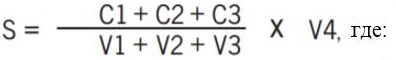       S – сумма амортизационных отчислений;      C1 – стоимость отдельной группы амортизируемых активов на начало налогового периода;      C2 – затраты (расходы) на подготовительные работы к добыче, указанные в пункте 1 настоящей статьи, произведенные в текущем налоговом периоде;      С3 – стоимость отдельной группы амортизируемых активов, указанной в пункте 3 настоящей статьи, приобретенной у третьих лиц или полученной в качестве вклада в уставный капитал в связи с приобретением права недропользования;      V1 – физический объем готовых к добыче запасов урана на начало налогового периода;      V2 – физический объем готовых к добыче запасов урана, по которым в налоговом периоде завершены все объемы подготовительных работ к добыче;      V3 – физический объем готовых к добыче запасов урана, приобретенных у третьих лиц или полученных в качестве вклада в уставный капитал в связи с приобретением права недропользования;      V4 – физический объем погашенных запасов урана с учетом нормируемых потерь в недрах за налоговый период.      Для налогового периода 2009 года стоимостью отдельной группы амортизируемых активов на начало налогового периода признается сумма накопленных затрат (расходов) по подготовке к добыче урана, определяемая в соответствии с пунктом 1 настоящей статьи по состоянию на 1 января 2009 года.      В последующие налоговые периоды после 2009 года стоимостью отдельной группы амортизируемых активов на начало налогового периода является стоимость указанной группы активов на конец предыдущего налогового периода, определяемая в следующем порядке:      стоимость отдельной группы амортизируемых активов на начало налогового периода      плюс      затраты (расходы), указанные в пункте 1 настоящей статьи на подготовительные работы к добыче, произведенные в текущем налоговом периоде,      плюс      затраты по приобретению у третьих лиц группы амортизируемых активов, указанной в пункте 3 настоящей статьи,      плюс      стоимость группы амортизируемых активов, полученной в качестве вклада в уставный капитал, указанной в пункте 3 настоящей статьи,      минус      сумма амортизационных отчислений за налоговый период.      Для налогового периода 2009 года физическим объемом готовых к добыче запасов урана на начало налогового периода признается физический объем готовых к добыче запасов урана по состоянию на 1 января 2009 года.      В последующие налоговые периоды после 2009 года объемом готовых к добыче запасов урана на начало налогового периода является физический объем готовых к добыче запасов на конец предыдущего налогового периода, определяемый в следующем порядке:       физический объем готовых к добыче запасов урана на начало налогового периода       плюс      физический объем запасов урана, по которым в налоговом периоде завершены все объемы подготовительных работ к добыче,      плюс      физический объем готовых к добыче запасов урана, приобретенных у третьих лиц или полученных в качестве вклада в уставный капитал в связи с приобретением права недропользования,      минус      объем погашенных запасов урана с учетом нормируемых потерь в недрах в течение налогового периода.      В случае, если количество фактического объема погашенных запасов урана за весь период отработки эксплуатационного блока меньше количества фактического объема готовых к добыче запасов урана данного эксплуатационного блока, оставшаяся часть стоимости амортизируемой группы активов данного эксплуатационного блока относится на вычет в том налоговом периоде, в котором она списывается в бухгалтерском учете налогоплательщика на производственную себестоимость добычи и первичной переработки (обогащения).      В случае завершения деятельности по недропользованию в рамках отдельного контракта на добычу или совмещенную разведку и добычу при условии, что недропользователь завершил деятельность по недропользованию после начала добычи после коммерческого обнаружения, стоимость отдельной группы амортизируемых активов на конец налогового периода подлежит вычету в налоговом периоде, в котором завершена такая деятельность.      3. Порядок, установленный настоящей статьей, применяется также к отдельной группе амортизируемых активов, указанной в пункте 1 настоящей статьи, приобретенной у третьих лиц и (или) полученной в качестве вклада в уставный капитал в связи с приобретением права недропользования.      При поступлении в связи с приобретением у третьих лиц отдельной группы амортизируемых активов, указанной в пункте 1 настоящей статьи, стоимостью такой группы активов является стоимость ее приобретения, определяемая в соответствии с международными стандартами финансовой отчетности и требованиями законодательства Республики Казахстан о бухгалтерском учете и финансовой отчетности. При получении в качестве вклада в уставный капитал отдельной группы амортизируемых активов, указанной в пункте 1 настоящей статьи, стоимостью такой группы активов является стоимость вклада, указанная в учредительных документах юридического лица.Статья 261. Вычет по расходам недропользователя на обучение казахстанских кадров и развитие социальной сферы регионов      1. Расходы, фактически понесенные недропользователем на обучение казахстанских кадров, не являющихся работниками недропользователя, а также на развитие социальной сферы регионов, относятся на вычеты в пределах сумм, установленных контрактом на недропользование.       Расходы недропользователя, направленные на обучение, повышение квалификации или переподготовку работника по специальности, связанной с производственной деятельностью недропользователя, относятся на вычеты в соответствии со статьей 257 настоящего Кодекса.       2. Указанные в пункте 1 настоящей статьи расходы, фактически понесенные недропользователем до начала добычи после коммерческого обнаружения, относятся на вычеты в порядке, определенном статьей 258 настоящего Кодекса, в пределах сумм, установленных контрактом на недропользование.      3. Для целей настоящей статьи расходами, фактически понесенными недропользователем, признаются:      1) на обучение казахстанских кадров:      деньги, направленные на обучение, повышение квалификации и переподготовку граждан Республики Казахстан;      деньги, перечисленные в государственный бюджет на обучение, повышение квалификации и переподготовку граждан Республики Казахстан;      фактические расходы, понесенные налогоплательщиком в целях выполнения обязанности недропользователя в соответствии с законодательством Республики Казахстан о недрах и недропользовании в части финансирования подготовки и переподготовки граждан Республики Казахстан в виде приобретения по представленному местными исполнительными органами областей, городов республиканского значения, столицы и согласованному с компетентным органом перечню товаров, работ и услуг, необходимых для улучшения материально-технической базы организаций образования, осуществляющих на территории соответствующей области, города республиканского значения, столицы подготовку кадров по специальностям, непосредственно связанным со сферой недропользования;      2) на развитие социальной сферы региона – расходы на развитие и поддержание объектов социальной инфраструктуры региона, а также деньги, перечисленные на эти цели в государственный бюджет.Статья 262. Вычет превышения суммы отрицательной курсовой разницы над суммой положительной курсовой разницы      В случае, если сумма отрицательной курсовой разницы превышает сумму положительной курсовой разницы, величина превышения подлежит вычету.Статья 263. Вычет налогов и платежей в бюджет      1. Если иное не установлено настоящей статьей, в отчетном налоговом периоде вычету подлежат налоги и платежи в бюджет, уплаченные в бюджет Республики Казахстан или иного государства:      1) в отчетном налоговом периоде, в пределах начисленных и (или) исчисленных за отчетный налоговый период и (или) налоговые периоды, предшествующие отчетному налоговому периоду;      2) в налоговых периодах, предшествующих отчетному налоговому периоду, в пределах начисленных и (или) исчисленных за отчетный налоговый период.       При этом уплаченные суммы налогов и платежей в бюджет определяются с учетом проведения зачетов в порядке, определенном статьями 102 и 103 настоящего Кодекса.      Исчисление и начисление налогов и платежей в бюджет производятся в соответствии с налоговым законодательством Республики Казахстан или иного государства (для налогов и платежей, уплаченных в бюджет иного государства).      2. По займу, полученному от банка-нерезидента с участием иностранного государства в уставном капитале такого банка на момент заключения договора такого займа, в соответствии с которым корпоративный подоходный налог у источника выплаты уплачивается за счет собственных средств заемщика с суммы вознаграждения, подлежащей выплате банку-нерезиденту, указанный налог у источника выплаты относится на вычеты при условии, если сумма такого займа превышает 10 000 000-кратный размер месячного расчетного показателя, установленного законом Республики Казахстан о республиканском бюджете и действующего на 1 января соответствующего налогового периода.      3. Вычету не подлежат:      1) налоги, исключаемые до определения совокупного годового дохода;      2) корпоративный подоходный налог и налоги на доходы (прибыль), аналогичные корпоративному подоходному налогу юридических лиц, уплаченные на территории Республики Казахстан и в других государствах;      3) налоги, уплаченные в государствах с льготным налогообложением;      4) налог на сверхприбыль;       5) альтернативный налог на недропользование. Статья 264. Затраты, не подлежащие вычету      Вычету не подлежат:      1) затраты, не связанные с деятельностью, направленной на получение дохода;      2) расходы по операциям, совершенным без фактического выполнения работ, оказания услуг, отгрузки товаров с налогоплательщиком, руководитель и (или) учредитель (участник) которого не причастен к регистрации (перерегистрации) и (или) осуществлению финансово-хозяйственной деятельности такого юридического лица, установленных решением суда, вступившим в законную силу, за исключением операций, по которым судом установлено фактическое получение товаров, работ, услуг от такого налогоплательщика;       3) расходы по операциям с налогоплательщиком, признанным бездействующим в порядке, определенном статьей 91 настоящего Кодекса, со дня вынесения приказа о признании его бездействующим;      4) расходы по действию (действиям) по выписке счета-фактуры и (или) иного документа, признанному (признанным) вступившим в законную силу судебным актом, совершенному (совершенным) субъектом частного предпринимательства без фактического выполнения работ, оказания услуг, отгрузки товаров;      5) расходы по сделке, признанной недействительной на основании вступившего в законную силу решения суда;      6) неустойки (штрафы, пени), подлежащие внесению (внесенные) в бюджет, за исключением неустоек (штрафов, пени), подлежащих внесению (внесенных) в бюджет по договорам о государственных закупках;      7) сумма превышения расходов, для которых настоящим Кодексом установлены нормы отнесения на вычеты, над предельной суммой вычета, исчисленной с применением указанных норм;      8) сумма налогов и платежей в бюджет, исчисленная (начисленная) и уплаченная сверх размеров, установленных законодательством Республики Казахстан или иного государства (для налогов и платежей, уплаченных в бюджет иного государства);       9) затраты по приобретению, производству, строительству, монтажу, установке и другие затраты, включаемые в стоимость объектов социальной сферы, предусмотренных статьей 239 настоящего Кодекса, а также расходы по их эксплуатации;      10) стоимость имущества, переданного налогоплательщиком на безвозмездной основе, если иное не предусмотрено настоящим Кодексом. Стоимость безвозмездно выполненных работ, оказанных услуг определяется в размере расходов, понесенных в связи с таким выполнением работ, оказанием услуг;       11) превышение суммы налога на добавленную стоимость, относимого в зачет, над суммой начисленного налога на добавленную стоимость за налоговый период, возникшее у налогоплательщика, применяющего статью 411 настоящего Кодекса;        12) отчисления в резервные фонды, за исключением вычетов, предусмотренных статьями 250, 252 и 253 настоящего Кодекса;      13) балансовая стоимость запасов, передаваемых по договору купли-продажи предприятия как имущественного комплекса;      14) сумма уплаченного дополнительного платежа недропользователя, осуществляющего деятельность по контракту о разделе продукции;       15) затраты налогоплательщика, включаемые в соответствии со статьей 228 настоящего Кодекса в первоначальную стоимость активов, не подлежащих амортизации;      16) расходы, связанные с реализацией полезных ископаемых, переданных недропользователем в счет исполнения налогового обязательства в натуральной форме;      17) стоимость объемов полезных ископаемых, передаваемых недропользователем в счет исполнения налогового обязательства в натуральной форме, – у получателя от имени государства;      18) балансовая стоимость активов, передаваемых во временное владение и пользование по договору имущественного найма (аренды), кроме договора лизинга;      19) стоимость объемов полезных ископаемых, передаваемых недропользователем в счет исполнения налогового обязательства в натуральной форме;      Примечание РЦПИ!
      Подпункт 20) действует до 01.01.2027 в соответствии с Законом РК от 25.12.2017 № 121-VI.
      20) расходы дочерней организации банка, приобретающей сомнительные и безнадежные активы родительского банка:      в виде денег, полученных данной организацией в соответствии с законодательством Республики Казахстан о банках и банковской деятельности и перечисленных родительскому банку;       не связанные с осуществлением видов деятельности, предусмотренных законодательством Республики Казахстан о банках и банковской деятельности;        21) расходы некоммерческой организации, произведенные за счет доходов, указанных в пункте 2 статьи 289 настоящего Кодекса. Параграф 3. Вычеты по фиксированным активамСтатья 265. Вычеты по фиксированным активам      Вычету подлежат:       1) амортизационные отчисления, исчисленные в соответствии со статьей 271 настоящего Кодекса;       2) стоимостный баланс подгруппы (группы) на конец налогового периода в соответствии с пунктами 2 и 4 статьи 273 настоящего Кодекса;        3) последующие расходы в соответствии со статьей 272 настоящего Кодекса. Статья 266. Фиксированные активы      1. Если иное не предусмотрено настоящей статьей, к фиксированным активам относятся:      1) основные средства, инвестиции в недвижимость, нематериальные и биологические активы, учтенные при поступлении в бухгалтерском учете налогоплательщика в соответствии с международными стандартами финансовой отчетности и требованиями законодательства Республики Казахстан о бухгалтерском учете и финансовой отчетности и предназначенные для использования в деятельности, направленной на получение дохода в отчетном и (или) будущих периодах, за исключением активов, указанных в подпункте 2) настоящего пункта;      2) активы сроком службы более одного года, переданные концедентом во владение и пользование концессионеру (правопреемнику или юридическому лицу, специально созданному исключительно концессионером для реализации договора концессии) в рамках договора концессии;       3) активы сроком службы более одного года, которые предназначены для использования в течение более одного года в деятельности, направленной на получение дохода, полученные доверительным управляющим в доверительное управление;       4) последующие расходы, понесенные в отношении имущества, полученного по договору имущественного найма (аренды), кроме договора лизинга, и признанные в бухгалтерском учете в качестве долгосрочного актива;      5) у арендодателя – имущество, переданное по договору имущественного найма (аренды), не учитываемое в бухгалтерском учете после передачи по такому договору в качестве основных средств, инвестиций в недвижимость, нематериальных или биологических активов, кроме имущества, переданного по договору лизинга.      2. К фиксированным активам не относятся:       1) основные средства и нематериальные активы, вводимые в эксплуатацию недропользователем до момента начала добычи после коммерческого обнаружения и учитываемые в целях налогообложения в соответствии со статьей 258 настоящего Кодекса;      2) активы, по которым исчисление амортизационных отчислений в соответствии с международными стандартами финансовой отчетности и требованиями законодательства Республики Казахстан о бухгалтерском учете и финансовой отчетности не производится, за исключением:      активов, указанных в подпунктах 2) и 4) пункта 1 настоящей статьи;      биологических активов, инвестиций в недвижимость, по которым исчисление амортизационных отчислений не производится в связи с учетом таких активов по справедливой стоимости в соответствии с международными стандартами финансовой отчетности и требованиями законодательства Республики Казахстан о бухгалтерском учете и финансовой отчетности;      3) земля;      4) музейные ценности;      5) памятники архитектуры и искусства;      6) сооружения общего пользования: автомобильные дороги, за исключением автомобильных дорог, являющихся объектами концессии, созданными и (или) полученными концессионером в рамках договора концессии, тротуары, бульвары, скверы;      7) незавершенное капитальное строительство;      8) объекты, относящиеся к фильмофонду;      9) государственные эталоны единиц величин Республики Казахстан;      10) основные средства, стоимость которых ранее полностью отнесена на вычеты в соответствии с налоговым законодательством Республики Казахстан, действовавшим до 1 января 2000 года;      11) нематериальные активы с неопределенным сроком полезной службы, признанные таковыми и учитываемые в бухгалтерском балансе налогоплательщика в соответствии с международными стандартами финансовой отчетности и требованиями законодательства Республики Казахстан о бухгалтерском учете и финансовой отчетности;      12) активы, введенные в эксплуатацию в рамках инвестиционного проекта по контрактам с предоставлением права дополнительных вычетов из совокупного годового дохода, заключенным до 1 января 2009 года в соответствии с законодательством Республики Казахстан об инвестициях;      13) активы, введенные в эксплуатацию в рамках инвестиционного проекта по контрактам с предоставлением освобождения от уплаты корпоративного подоходного налога, заключенным до 1 января 2009 года в соответствии с законодательством Республики Казахстан об инвестициях, в части стоимости, отнесенной на вычеты до 1 января 2009 года;       14) объекты преференций в течение трех налоговых периодов, следующих за налоговым периодом ввода таких объектов в эксплуатацию, кроме случаев, предусмотренных пунктом 14 статьи 268 настоящего Кодекса;       15) активы сроком службы более одного года, являющиеся объектами социальной сферы, предусмотренными статьей 239 настоящего Кодекса;       16) активы, указанные в статье 260 настоящего Кодекса;      17) у арендатора – активы, полученные во временное владение и пользование по договору имущественного найма (аренды), учитываемые в бухгалтерском учете после получения по такому договору в качестве основных средств, инвестиций в недвижимость, нематериальных или биологических активов, кроме активов, полученных по договору лизинга.Статья 267. Определение стоимостного баланса      1. Учет фиксированных активов осуществляется по группам, формируемым в соответствии с классификацией, установленной государственным органом, осуществляющим государственное регулирование в области технического регулирования, в следующем порядке:      Каждый объект I группы приравнивается к подгруппе.      2. По каждой подгруппе (группы I), группе на начало и конец налогового периода определяются итоговые суммы, называемые стоимостным балансом подгруппы (группы I), группы.       Стоимостный баланс I группы состоит из стоимостных балансов подгрупп по каждому объекту основных средств и стоимостного баланса подгруппы, сформированного в соответствии с подпунктом 2) пункта 2 статьи 272 настоящего Кодекса.       3. Остаточной стоимостью фиксированных активов I группы является стоимостный баланс подгрупп на начало налогового периода, учитывающий корректировки, произведенные в налоговом периоде согласно статье 272 настоящего Кодекса.      4. Фиксированные активы учитываются:      1) по I группе – в разрезе объектов фиксированных активов, каждый из которых образует отдельную подгруппу стоимостного баланса группы;      2) по II, III и IV группам – в разрезе стоимостных балансов групп.       5. Поступившие фиксированные активы увеличивают соответствующие балансы подгрупп (по I группе), групп (по остальным группам) на стоимость, определяемую в соответствии со статьей 268 настоящего Кодекса, в порядке, определенном настоящей статьей.       6. Выбывшие фиксированные активы уменьшают соответствующие балансы подгрупп (по I группе), групп (по остальным группам) на стоимость, определяемую в соответствии со статьей 270 настоящего Кодекса, в порядке, определенном настоящей статьей.      7. Стоимостный баланс подгруппы (группы I), группы на начало налогового периода определяется как:      стоимостный баланс подгруппы (группы I), группы на конец предыдущего налогового периода      минус      сумма амортизационных отчислений, исчисленных в предыдущем налоговом периоде,      минус       корректировки, производимые согласно статье 273 настоящего Кодекса.      Значение стоимостного баланса подгруппы (группы I), группы на начало налогового периода не должно быть отрицательным.      8. Стоимостный баланс подгруппы (группы I), группы на конец налогового периода определяется как:      стоимостный баланс подгруппы (группы I), группы на начало налогового периода      плюс      поступившие в налоговом периоде фиксированные активы      минус      выбывшие в налоговом периоде фиксированные активы      плюс       корректировки, производимые согласно пункту 2 статьи 272 настоящего Кодекса.       9. Доверительный управляющий обязан формировать отдельные стоимостные балансы групп (подгрупп) по фиксированным активам, указанным в подпункте 3) пункта 1 статьи 266 настоящего Кодекса, и вести по таким активам раздельный налоговый учет на основании статей 194 и 195 настоящего Кодекса.      10. Налогоплательщик обязан формировать отдельные стоимостные балансы групп (подгрупп) в части стоимости, не отнесенной на вычеты до 1 января 2009 года, по фиксированным активам, введенным в эксплуатацию до и (или) после 1 января 2009 года в рамках инвестиционного проекта по контрактам с предоставлением освобождения от уплаты корпоративного подоходного налога, заключенным до 1 января 2009 года в соответствии с законодательством Республики Казахстан в сфере предпринимательства.Статья 268. Поступление фиксированных активов      1. Фиксированные активы при поступлении, включая поступление по договору лизинга, а также путем перевода из состава запасов, увеличивают стоимостный баланс групп (подгрупп) на первоначальную стоимость названных активов.      Признание в целях налогообложения поступления фиксированных активов означает включение поступивших активов в состав фиксированных активов.       2. Если иное не предусмотрено настоящей статьей, первоначальная стоимость фиксированных активов определяется как сумма затрат, понесенных налогоплательщиком по день признания фиксированного актива в соответствии с пунктом 1 статьи 266 настоящего Кодекса. К таким затратам относятся затраты на приобретение фиксированного актива, его производство, строительство, монтаж и установку, а также другие затраты, увеличивающие его стоимость в соответствии с международными стандартами финансовой отчетности и требованиями законодательства Республики Казахстан о бухгалтерском учете и финансовой отчетности, кроме:       затрат (расходов), не подлежащих отнесению на вычеты в соответствии с подпунктами 2), 3), 4) и 5) статьи 264 настоящего Кодекса;      амортизационных отчислений.      3. Если иное не предусмотрено настоящим пунктом, первоначальной стоимостью фиксированного актива, поступившего путем перевода из состава запасов или активов, предназначенных для продажи, является его балансовая стоимость, определенная на дату такого поступления в соответствии с международными стандартами финансовой отчетности и требованиями законодательства Республики Казахстан о бухгалтерском учете и финансовой отчетности.       Первоначальной стоимостью фиксированного актива, поступившего путем перевода из состава запасов или активов, предназначенных для продажи, по которому ранее было прекращено признание в качестве фиксированного актива, является его балансовая стоимость, определенная на дату такого поступления в соответствии с международными стандартами финансовой отчетности и требованиями законодательства Республики Казахстан о бухгалтерском учете и финансовой отчетности, не превышающая стоимость, указанную в пункте 2 статьи 270 настоящего Кодекса.       4. При безвозмездном получении фиксированных активов первоначальной стоимостью фиксированных активов является его стоимость, включенная в совокупный годовой доход в соответствии со статьей 238 настоящего Кодекса в виде безвозмездно полученного имущества, с учетом фактических затрат, увеличивающих стоимость таких активов при первоначальном признании в соответствии с международными стандартами финансовой отчетности и требованиями законодательства Республики Казахстан о бухгалтерском учете и финансовой отчетности, за исключением затрат (расходов), не включаемых в первоначальную стоимость фиксированных активов на основании пункта 2 настоящей статьи.        5. При получении государственным предприятием от государственного учреждения фиксированных активов, закрепленных на праве хозяйственного ведения или оперативного управления за таким предприятием, первоначальной стоимостью фиксированных активов является балансовая стоимость полученных активов, указанная в акте приема-передачи названных активов, с учетом фактических затрат, увеличивающих стоимость таких активов при первоначальном признании в соответствии с международными стандартами финансовой отчетности и требованиями законодательства Республики Казахстан о бухгалтерском учете и финансовой отчетности, за исключением затрат (расходов), не включаемых в первоначальную стоимость фиксированных активов на основании пункта 2 настоящей статьи.       6. При получении в качестве вклада в уставный капитал первоначальной стоимостью фиксированного актива является стоимость актива, указанная в акте приема-передачи или при отсутствии такого акта – в ином документе, подтверждающем фактическое внесение вклада и стоимость актива, с учетом фактических затрат, увеличивающих стоимость таких активов при первоначальном признании в соответствии с международными стандартами финансовой отчетности и требованиями законодательства Республики Казахстан о бухгалтерском учете и финансовой отчетности, за исключением затрат (расходов), не включаемых в первоначальную стоимость фиксированных активов на основании пункта 2 настоящей статьи.      Стоимость активов, полученных в оплату вклада в уставный капитал, учитывается в пределах суммы вклада в уставный капитал, в счет оплаты которого получен актив.       Примечание РЦПИ!      Данная редакция пункта 7 действует до 01.01.2021 в соответствии с Законом РК от 25.12.2017 № 121-VI (приостановленную редакцию см. архивную версию от 25.12.2017 Налогового кодекса РК).
      7. При получении фиксированного актива в связи с реорганизацией путем слияния, присоединения, разделения или выделения налогоплательщика первоначальной стоимостью такого актива является его балансовая стоимость, указанная в передаточном акте или разделительном балансе, за исключением случаев, предусмотренных частями второй и третьей настоящего пункта, с учетом фактических затрат, увеличивающих стоимость такого актива при первоначальном признании в соответствии с международными стандартами финансовой отчетности и требованиями законодательства Республики Казахстан о бухгалтерском учете и финансовой отчетности, за исключением затрат (расходов), не включаемых в первоначальную стоимость фиксированных активов на основании пункта 2 настоящей статьи.       Стоимостный баланс подгруппы (группы) вновь возникшего юридического лица, созданного путем слияния, или юридического лица, к которому присоединилось другое юридическое лицо, увеличивается на стоимость передаваемых фиксированных активов по данным налогового учета в случае отражения такой стоимости в передаточном акте в соответствии с частью второй пункта 6 статьи 270 настоящего Кодекса.       В стоимостный баланс подгруппы (группы) вновь возникшего юридического лица, созданного путем выделения в соответствии с решением Правительства Республики Казахстан, или путем выделения из юридического лица, находящегося на дату реорганизации на мониторинге крупных налогоплательщиков, включается стоимость передаваемых фиксированных активов по данным налогового учета в случае отражения такой стоимости в передаточном акте в соответствии с частями второй и третьей пункта 6 статьи 270 настоящего Кодекса.      8. При получении доверительным управляющим фиксированных активов в доверительное управление первоначальной стоимостью таких фиксированных активов является:       1) в случае, если у передающего лица данные активы являлись фиксированными, – стоимость, определенная в соответствии с пунктом 10 статьи 270 настоящего Кодекса;      2) в иных случаях – стоимость, определенная по данным акта приема-передачи названных активов.      9. При получении фиксированных активов от доверительного управляющего в связи с прекращением обязательств по доверительному управлению первоначальной стоимостью таких фиксированных активов является:       1) в случае, если у доверительного управляющего данные активы являлись фиксированными, – стоимость, определенная в соответствии с пунктом 11 статьи 270 настоящего Кодекса;       2) в иных случаях – стоимость, определенная в соответствии с пунктом 10 статьи 270 настоящего Кодекса, уменьшенная на сумму амортизационных отчислений. При этом амортизационные отчисления исчисляются за каждый налоговый период доверительного управления, предшествовавший отчетному налоговому периоду, исходя из предельной нормы амортизации, предусмотренной настоящим Кодексом для соответствующей группы фиксированных активов, применяемой к первоначальной стоимости, уменьшенной на сумму амортизационных отчислений за предыдущие периоды.       10. При получении фиксированных активов концессионером (правопреемником или юридическим лицом, специально созданным исключительно концессионером для реализации договора концессии) по договору концессии первоначальной стоимостью таких фиксированных активов является стоимость, определенная в соответствии с пунктом 12 статьи 270 настоящего Кодекса, а в случае отсутствия такой стоимости – стоимость в соответствии с порядком, определенным уполномоченным органом.       11. При получении фиксированных активов концендентом при прекращении договора концессии первоначальной стоимостью таких фиксированных активов является стоимость, определенная в соответствии с пунктом 13 статьи 270 настоящего Кодекса.      12. Первоначальной стоимостью фиксированных активов страховой, перестраховочной организации на 1 января 2012 года является балансовая стоимость основных средств, инвестиций в недвижимость, нематериальных активов, определенная в соответствии с международными стандартами финансовой отчетности и требованиями законодательства Республики Казахстан о бухгалтерском учете и финансовой отчетности без учета переоценок и обесценений на такую дату.       13. Фиксированные активы, ранее выбывшие в связи с временным прекращением использования в деятельности, направленной на получение дохода, подлежат включению в стоимостный баланс группы фиксированных активов в налоговом периоде, в котором осуществлен ввод в эксплуатацию таких фиксированных активов для использования в деятельности, направленной на получение дохода, по стоимости выбытия с учетом расходов, подлежащих отнесению на увеличение стоимости таких активов в соответствии со статьей 272 настоящего Кодекса.       14. Активы, по которым преференции аннулированы, подлежат включению в стоимостный баланс группы (подгруппы) в случаях, указанных в пункте 4 статьи 276 настоящего Кодекса, по первоначальной стоимости, определяемой в соответствии с настоящей статьей.       15. Объект преференций по истечении трех налоговых периодов, следующих за налоговым периодом ввода данного объекта в эксплуатацию, кроме активов, указанных в пункте 13 настоящей статьи, подлежит включению в стоимостный баланс группы (подгруппы) в случае, указанном в пункте 6 статьи 276 настоящего Кодекса, по нулевой стоимости.       16. Первоначальной стоимостью фиксированного актива, указанного в подпункте 4) пункта 1 статьи 266 настоящего Кодекса, являются затраты по ремонту, реконструкции, модернизации, содержанию и другие затраты, понесенные налогоплательщиком в отношении имущества, полученного по договору имущественного найма (аренды), кроме договора лизинга. В соответствии с настоящим пунктом учитываются затраты, понесенные по день признания их в бухгалтерском учете в качестве долгосрочного актива, увеличивающие его стоимость в соответствии с международными стандартами финансовой отчетности и требованиями законодательства Республики Казахстан о бухгалтерском учете и финансовой отчетности.      17. Первоначальной стоимостью фиксированного актива, поступившего по договору лизинга, является стоимость, по которой предмет лизинга получен.      18. При возврате лизингополучателем предмета лизинга лизингодателю первоначальной стоимостью фиксированного актива является положительная разница между стоимостью, по которой предмет лизинга передан по договору лизинга, и стоимостью предмета лизинга, включенной в сумму лизинговых платежей за период с даты передачи до даты возврата предмета лизинга.      Сноска. Статья 268 с изменением, внесенным Законом РК от 02.04.2019 № 241-VI (вводится в действие с 01.01.2018).
Статья 269. Формирование стоимостного баланса группы (подгруппы) в отдельных случаях        1. Если иное не установлено настоящей статей, при переходе налогоплательщика, применяющего специальный налоговый режим для субъектов малого бизнеса или специальный налоговый режим для крестьянских или фермерских хозяйств, на общеустановленный порядок первоначальной стоимостью фиксированных активов является стоимость их приобретения, уменьшенная на расчетную сумму амортизации.        Если иное не установлено настоящей статьей, стоимостью приобретения является совокупность затрат на приобретение, производство, строительство, монтаж, установку, реконструкцию и модернизацию, совершенные до начала эксплуатации актива, кроме затрат (расходов), указанных в подпунктах 1) – 6) и 8) статьи 264 настоящего Кодекса.        В случае, если актив был ранее получен безвозмездно, в целях настоящей статьи стоимостью приобретения такого актива является его стоимость, включенная в объект налогообложения в соответствии с пунктом 2 статьи 681 настоящего Кодекса в виде безвозмездно полученного имущества.        По активам, полученным в виде благотворительной помощи, наследования, за исключением случая, предусмотренного частью второй настоящего пункта, стоимостью приобретения актива является рыночная стоимость актива на дату возникновения права собственности на данный актив, определенная в отчете об оценке, проведенной по договору между оценщиком и налогоплательщиком в соответствии с законодательством Республики Казахстан об оценочной деятельности.        Расчетная сумма амортизации определяется как произведение следующих величин:        стоимость приобретения актива, определенная в соответствии с настоящим пунктом;        предельная месячная норма амортизации, предусмотренная пунктом 3 настоящей статьи;        количество месяцев, прошедших со дня первого ввода в эксплуатацию актива таким налогоплательщиком.        2. Если иное не установлено настоящей статьей, расходы на реконструкцию и модернизацию фиксированного актива, совершенные после начала его эксплуатации, признаются отдельным фиксированным активом с первоначальной стоимостью, равной сумме таких расходов, кроме затрат (расходов), указанных в подпунктах 1) – 6) и 8) статьи 264 настоящего Кодекса, уменьшенной на расчетную сумму амортизации.       Расчетная сумма амортизации определяется как произведение следующих величин:      сумма расходов на реконструкцию и модернизацию, определенная в соответствии с настоящим пунктом;      предельная месячная норма амортизации, предусмотренная пунктом 3 настоящей статьи;       количество месяцев, прошедших со дня завершения реконструкции, модернизации.        Для целей настоящего пункта, пункта 3 статьи 334 и пункта 6 статьи 520 настоящего Кодекса реконструкцией и модернизацией признаются реконструкция и модернизация, результатами которых одновременно являются:       изменение, в том числе обновление, конструкции основного средства;        увеличение срока службы основного средства более чем на три года;        улучшение технических характеристик основного средства по сравнению с его техническими характеристиками на начало календарного месяца, в котором данное основное средство временно выведено из эксплуатации для осуществления реконструкции и модернизации.        3. В зависимости от группы, к которой фиксированный актив подлежит включению в соответствии с пунктом 1 статьи 267 настоящего Кодекса, применяются следующие месячные нормы амортизации:      В целях применения пункта 2 настоящей статьи фиксированный актив, созданный в результате реконструкции и модернизации, включается в группу, в которую подлежит включению фиксированный актив, подвергшийся реконструкции и модернизации.      4. Первоначальная стоимость фиксированных активов определяется в соответствии с настоящим пунктом при одновременном выполнении следующих условий:       налогоплательщик, применяющий специальный налоговый режим для субъектов малого бизнеса или специальный налоговый режим для крестьянских или фермерских хозяйств, переходит на общеустановленный порядок;        налогоплательщик применял специальный налоговый режим для субъектов малого бизнеса или специальный налоговый режим для крестьянских или фермерских хозяйств менее 12 календарных месяцев;        налогоплательщик до перехода на специальный налоговый режим для субъектов малого бизнеса или специальный налоговый режим для крестьянских или фермерских хозяйств применял общеустановленный порядок.        Первоначальная стоимость фиксированных активов определяется исходя из размера стоимостных групп (подгрупп) на день, предшествующий дню начала применения специального налогового режима для малого бизнеса или специального налогового режима для крестьянских или фермерских хозяйств, и вычетов по фиксированным активам, определенным в соответствии со статьями 266 – 268 и 270 – 273 настоящего Кодекса, в период применения специального налогового режима для малого бизнеса или специального налогового режима для крестьянских или фермерских хозяйств.Статья 270. Выбытие фиксированных активов      1. Если иное не установлено настоящей статьей, выбытием фиксированных активов являются:      1) прекращение признания данных активов в бухгалтерском учете в качестве основных средств, инвестиций в недвижимость, нематериальных и биологических активов, за исключением случаев прекращения признания в результате полной амортизации и (или) обесценения, передачи по договору имущественного найма (аренды);      2) передача данных активов по договору лизинга;       3) перевод данных активов в состав активов, предназначенных для продажи, запасов;        4) в отношении фиксированных активов, указанных в подпункте 5) пункта 1 статьи 266 настоящего Кодекса, – прекращение договора имущественного найма (аренды), если актив, признанный в бухгалтерском учете после прекращения договора имущественного найма (аренды), не относится к фиксированным активам.      Признание в целях налогообложения выбытия фиксированных активов означает исключение выбывших активов из состава фиксированных активов.      2. Если иное не установлено настоящей статьей, стоимостный баланс подгруппы (группы) уменьшается на определенную в соответствии с международными стандартами финансовой отчетности и требованиями законодательства Республики Казахстан о бухгалтерском учете и финансовой отчетности на дату выбытия балансовую стоимость:      1) выбывающих фиксированных активов;       2) актива, учтенного после прекращения договора имущественного найма (аренды), – в отношении фиксированных активов, указанных в подпункте 5) пункта 1 статьи 266 настоящего Кодекса.      3. При реализации фиксированных активов, кроме передачи по договору лизинга, стоимостный баланс подгруппы (группы) уменьшается на стоимость реализации, за исключением налога на добавленную стоимость.      Если договором купли-продажи, включая договор купли-продажи предприятия как имущественного комплекса, стоимость реализации не определена в разрезе объектов фиксированных активов, стоимостный баланс подгруппы (группы) уменьшается на балансовую стоимость выбывающих фиксированных активов, определенную в соответствии с международными стандартами финансовой отчетности и требованиями законодательства Республики Казахстан о бухгалтерском учете и финансовой отчетности, на дату реализации.       При передаче фиксированных активов по договору лизинга стоимостный баланс подгруппы (группы) уменьшается на стоимость, по которой предмет лизинга передан в соответствии с таким договором.       4. При безвозмездной передаче фиксированных активов стоимостный баланс подгруппы (группы) уменьшается на стоимость переданных активов, указанную в акте приема-передачи названных активов, но не менее чем на балансовую стоимость названных активов по данным бухгалтерского учета на дату передачи.      5. При передаче фиксированных активов в качестве вклада в уставный капитал стоимостный баланс подгруппы (группы) уменьшается на стоимость, определяемую в соответствии с гражданским законодательством Республики Казахстан.       Примечание РЦПИ!      Данная редакция пункта 6 действует до 01.01.2021 в соответствии с Законом РК от 25.12.2017 № 121-VI (приостановленную редакцию см. архивную версию от 25.12.2017 Налогового кодекса РК).
      6. Если иное не предусмотрено настоящим пунктом, при выбытии фиксированных активов в результате реорганизации путем слияния, присоединения, разделения или выделения стоимостный баланс подгруппы (группы) реорганизуемого юридического лица уменьшается на балансовую стоимость переданных активов, указанную в передаточном акте или разделительном балансе.      При реорганизации путем выделения юридического лица в соответствии с решением Правительства Республики Казахстан или путем выделения из юридического лица, находящегося на дату реорганизации на мониторинге крупных налогоплательщиков, а также при реорганизации путем слияния, присоединения налогоплательщики вправе для целей налогового учета отразить в передаточном акте стоимость передаваемых фиксированных активов по данным налогового учета реорганизуемого юридического лица:       1) по фиксированным активам I группы – остаточную стоимость фиксированных активов, исчисленную в порядке, определенном пунктом 3 статьи 267 настоящего Кодекса;       2) по фиксированным активам II, III, IV групп при условии передачи всех фиксированных активов группы – величину стоимостного баланса группы, исчисленную в порядке, определенном пунктом 8 статьи 267 настоящего Кодекса. Положения настоящего подпункта применяются также в отношении стоимостных балансов групп, формируемых в соответствии с правилами ведения раздельного налогового учета, предусмотренными статьей 194 настоящего Кодекса.      Стоимостный баланс подгруппы (группы) юридического лица, реорганизуемого путем слияния, присоединения, а также выделения в случаях, указанных в части второй настоящего пункта, уменьшается на стоимость передаваемых фиксированных активов по данным налогового учета, отраженную в передаточном акте в соответствии с настоящим пунктом.      7. При изъятии имущества учредителем, участником стоимостный баланс подгруппы (группы) уменьшается на стоимость, определенную по соглашению учредителей, участников.       8. При утрате, порче фиксированных активов, в связи с которыми прекращается признание актива в бухгалтерском учете:       1) в случаях страхования фиксированных активов – стоимостный баланс подгруппы (группы) уменьшается на стоимость, равную сумме страховых выплат страхователю страховой организацией в соответствии с договором страхования;       2) при отсутствии страхования фиксированных активов I группы – стоимостный баланс соответствующих подгрупп уменьшается на остаточную стоимость фиксированных активов, исчисленную в порядке, определенном пунктом 3 статьи 267 настоящего Кодекса;       3) при отсутствии страхования фиксированных активов, кроме фиксированных активов I группы, выбытие не отражается.      9. При возврате лизингополучателем предмета лизинга лизингодателю стоимостный баланс подгруппы (группы) уменьшается на положительную разницу между первоначальной стоимостью, по которой данный актив был признан в налоговом учете, и стоимостью предмета лизинга, включенной в сумму лизинговых платежей за период с даты получения до даты возврата предмета лизинга.      10. При передаче фиксированных активов в доверительное управление стоимостный баланс группы (подгруппы) уменьшается:      1) по I группе – на остаточную стоимость фиксированных активов;      2) по II, III и IV группам – на балансовую стоимость, определенную в соответствии с международными стандартами финансовой отчетности и требованиями законодательства Республики Казахстан о бухгалтерском учете и финансовой отчетности, на дату передачи.      11. Доверительный управляющий при прекращении обязательств по доверительному управлению уменьшает стоимостный баланс группы (подгруппы):       1) по I группе – на остаточную стоимость фиксированных активов, исчисленную в порядке, определенном пунктом 3 статьи 267 настоящего Кодекса;       2) по II, III и IV группам:        при передаче всех активов группы – на величину стоимостного баланса группы, исчисленную в порядке, определенном пунктом 8 статьи 267 настоящего Кодекса;       в остальных случаях – на первоначальную стоимость передаваемых активов, определенную в соответствии со статьей 268 настоящего Кодекса, уменьшенную на сумму амортизационных отчислений. При этом амортизационные отчисления исчисляются за каждый налоговый период доверительного управления, предшествовавший отчетному налоговому периоду, исходя из предельной нормы амортизации, предусмотренной настоящим Кодексом для соответствующей группы фиксированных активов, применяемой к первоначальной стоимости, уменьшенной на сумму амортизационных отчислений за предыдущие периоды.      12. При передаче фиксированных активов концессионеру по договору концессии стоимостный баланс группы (подгруппы) концендента уменьшается:       1) по I группе – на остаточную стоимость фиксированных активов, исчисленную в порядке, определенном пунктом 3 статьи 267 настоящего Кодекса;      2) по II, III и IV группам – на стоимость в соответствии с порядком, определенным уполномоченным органом.      13. При передаче фиксированных активов конценденту при прекращении договора концессии стоимостный баланс группы (подгруппы) концессионера уменьшается:       1) по I группе – на остаточную стоимость фиксированных активов, исчисленную в порядке, определенном пунктом 3 статьи 267 настоящего Кодекса;      2) по II, III и IV группам – на стоимость в соответствии с порядком, определенным уполномоченным органом.      14. При временном прекращении использования фиксированных активов в деятельности, направленной на получение дохода:      1) по фиксированным активам I группы, используемым в сезонном производстве, выбытие не отражается;       2) по прочим фиксированным активам I группы стоимостный баланс соответствующих подгрупп уменьшается на остаточную стоимость фиксированных активов, исчисленную в порядке, определенном пунктом 3 статьи 267 настоящего Кодекса. Уменьшение стоимостного баланса подгруппы производится в случае, когда налоговые периоды временного вывода актива из эксплуатации и его ввода в эксплуатацию после временного прекращения использования не совпадают;      3) по II, III и IV группам выбытие не отражается.      К временному прекращению использования фиксированных активов относится временный вывод фиксированных активов из эксплуатации без прекращения признания таких активов в бухгалтерском учете в качестве основных средств, инвестиций в недвижимость, нематериальных и биологических активов.      В целях данного пункта фиксированными активами I группы, используемыми в сезонном производстве, являются фиксированные активы I группы, которые одновременно соответствуют следующим условиям:      не могут использоваться на конец отчетного периода в силу требований, указанных в технической документации об эксплуатации в определенных температурных режимах;      участвуют в производственном процессе в связи с климатическими, природными или технологическими условиями в течение определенного периода календарного года, но не менее трех месяцев;      в отчетном налоговом периоде использовались в деятельности, направленной на получение дохода.Статья 271. Исчисление амортизационных отчислений      1. Стоимость фиксированных активов относится на вычеты посредством исчисления амортизационных отчислений в порядке и на условиях, установленных настоящим Кодексом.      2. Если иное не установлено настоящей статьей, амортизационные отчисления по каждой подгруппе, группе определяются путем применения указанных в налоговом регистре по определению стоимостных балансов групп (подгрупп) фиксированных активов и последующим расходам по фиксированным активам норм амортизации, которые не должны превышать предельные нормы, установленные настоящим пунктом, к стоимостному балансу подгруппы, группы на конец налогового периода:       3. Амортизационные отчисления по стоимостным балансам групп (подгрупп), указанным в пункте 10 статьи 267 настоящего Кодекса, определяются путем применения предельных норм амортизации, установленных настоящей статьей, к таким стоимостным балансам групп (подгрупп) на конец налогового периода.      4. По зданиям и сооружениям, за исключением нефтяных, газовых скважин и передаточных устройств, амортизационные отчисления определяются по каждому объекту отдельно.      5. В случае ликвидации или реорганизации налогоплательщика, перехода юридического лица, применяющего специальный налоговый режим на основе упрощенной декларации, на исчисление корпоративного подоходного налога в соответствии с настоящим разделом, а также при прекращении применения специального налогового режима для производителей сельскохозяйственной продукции, продукции аквакультуры (рыбоводства) и сельскохозяйственных кооперативов амортизационные отчисления корректируются на период деятельности в налоговом периоде.        6. Налогоплательщик вправе признавать впервые вводимые в эксплуатацию на территории Республики Казахстан здания и сооружения производственного назначения, машины и оборудование, соответствующие положениям пункта 2 статьи 274 настоящего Кодекса:       фиксированными активами и относить на вычеты их стоимость в порядке, определенном параграфом 3 настоящего раздела, или       объектами преференций и относить на вычеты их стоимость при соблюдении условий и в порядке, которые установлены параграфом 4 настоящего раздела.      7. По впервые введенным в эксплуатацию на территории Республики Казахстан фиксированным активам недропользователь вправе в первый налоговый период эксплуатации исчислять амортизационные отчисления по двойным нормам амортизации при условии использования данных фиксированных активов в целях получения совокупного годового дохода не менее трех лет. Данные фиксированные активы в первый налоговый период эксплуатации учитываются отдельно от стоимостного баланса группы. В последующий налоговый период данные фиксированные активы подлежат включению в стоимостный баланс соответствующей группы.      В случае выбытия впервые введенного в эксплуатацию фиксированного актива, по которому исчисление амортизационных отчислений производилось в соответствии с настоящим пунктом, до истечения трехлетнего периода сумма превышения произведенного вычета по указанному фиксированному активу над суммой амортизационных отчислений, определенных по предельным нормам амортизации, предусмотренным настоящей статьей, подлежит включению в совокупный годовой доход того налогового периода, в котором была применена двойная норма амортизации.      Положения настоящего пункта распространяются только на фиксированные активы, которые соответствуют одновременно следующим условиям:      1) являются активами, которые в силу специфики их использования имеют прямую причинно-следственную связь с осуществлением деятельности по контракту (контрактам) на недропользование;      2) в налоговом учете последующие расходы, понесенные недропользователем по данным активам, не подлежат распределению между деятельностью по контракту (контрактам) на недропользование и внеконтрактной деятельностью.       8. Налогоплательщики по деятельности, по которой предусмотрено уменьшение исчисленного в соответствии со статьей 302 настоящего Кодекса корпоративного подоходного налога на 100 процентов, производят исчисление амортизационных отчислений путем применения следующих норм амортизации:      организация, реализующая инвестиционный приоритетный проект и не применяющая специальный налоговый режим, – в размере не менее 50 процентов от предельных норм амортизации, установленных настоящей статьей;      иные налогоплательщики – в размере предельных норм амортизации, установленных настоящей статьей.Статья 272. Вычет последующих расходов       1. Последующими расходами признаются затраты по эксплуатации, ремонту, реконструкции, модернизации, содержанию, ликвидации и другие затраты, понесенные в отношении следующих активов после признания их в бухгалтерском учете:        1) фиксированных активов, в том числе в период временного прекращения их использования;       2) не относимых к фиксированным активам основных средств, инвестиций в недвижимость, нематериальных и биологических активов, учитываемых в бухгалтерском учете налогоплательщика в соответствии с международными стандартами финансовой отчетности и требованиями законодательства Республики Казахстан о бухгалтерском учете и финансовой отчетности и предназначенных для использования в деятельности, направленной на получение дохода, за исключением активов, указанных:       в подпункте 1) пункта 2 статьи 266 настоящего Кодекса, – в период до момента начала добычи после коммерческого обнаружения;       в подпунктах 7) и 15) пункта 2 статьи 266 настоящего Кодекса;       3) активов, указанных в статье 260 настоящего Кодекса.       К последующим расходам относятся, в том числе, расходы, производимые за счет резервных фондов налогоплательщика, за исключением расходов недропользователей, произведенных за счет средств ликвидационного фонда, отчисления в который относятся на вычеты согласно статье 252 настоящего Кодекса.      Последующими расходами также признаются затраты по эксплуатации, ремонту, реконструкции, модернизации, содержанию и другие затраты, понесенные в отношении имущества, полученного по договору имущественного найма (аренды).       2. Если иное не предусмотрено пунктами 3 и 4 настоящей статьи, сумма последующих расходов, подлежащая отнесению в бухгалтерском учете на увеличение балансовой стоимости активов, относимых к фиксированным активам, активам, указанным в подпункте 14) пункта 2 статьи 266 настоящего Кодекса, а также последующих расходов, указанных в пункте 5 статьи 276 настоящего Кодекса:      1) увеличивает соответствующий виду актива стоимостный баланс группы (подгруппы);      2) при отсутствии соответствующего виду актива стоимостного баланса группы (подгруппы) формирует соответствующий виду актива стоимостный баланс группы (подгруппы) на конец текущего налогового периода.       Последующие расходы, предусмотренные настоящим пунктом, признаются в целях налогообложения в том налоговом периоде, в котором они отнесены на увеличение балансовой стоимости активов в бухгалтерском учете, за исключением случая, предусмотренного пунктом 13 статьи 268 настоящего Кодекса.       Сумма последующих расходов, понесенных в отношении имущества, полученного по договору имущественного найма (аренды), кроме договора лизинга, и признанных в бухгалтерском учете в качестве долгосрочного актива, учитывается в соответствии с подпунктом 4) пункта 1 статьи 266 настоящего Кодекса в качестве фиксированного актива.       3. Налогоплательщик, имеющий право на применение инвестиционных налоговых преференций, вправе по выбору отнести на вычеты последующие расходы на реконструкцию, модернизацию зданий и сооружений производственного назначения, а также машин и оборудования в соответствии с пунктом 2 настоящей статьи или статьями 274 – 276 настоящего Кодекса.       4. По активам, указанным в подпункте 1) пункта 2 статьи 266 настоящего Кодекса, сумма последующих расходов, понесенных с момента начала добычи после коммерческого обнаружения полезных ископаемых, подлежащая отнесению в бухгалтерском учете на увеличение балансовой стоимости таких активов, увеличивает сумму накопленных расходов по группе амортизируемых активов, предусмотренной пунктом 1 статьи 258 настоящего Кодекса, на конец налогового периода, в том числе в случае, когда такая сумма на конец налогового периода равна нулю.      Последующие расходы, предусмотренные настоящим пунктом, признаются в целях налогообложения в том налоговом периоде, в котором они в бухгалтерском учете отнесены на увеличение балансовой стоимости активов.       5. Последующие расходы, в том числе произведенные арендатором в отношении арендуемого имущества, за исключением указанных в пунктах 2 и 4 настоящей статьи, а также последующих расходов, увеличивающих в соответствии с пунктом 6 статьи 228 настоящего Кодекса первоначальную стоимость активов, не подлежащих амортизации, подлежат отнесению на вычеты в том налоговом периоде, в котором они произведены.      Сноска. Статья 272 с изменением, внесенным Законом РК от 02.04.2019 № 241-VI (вводится в действие с 01.01.2018).
Статья 273. Другие вычеты по фиксированным активам       1. После выбытия, за исключением безвозмездной передачи, фиксированного актива подгруппы (по I группе) сумма в размере стоимостного баланса подгруппы на конец налогового периода признается убытком от выбытия фиксированных активов I группы.        Стоимостный баланс данной подгруппы приравнивается к нулю и не подлежит вычету.        2. После выбытия всех фиксированных активов группы (по II, III и IV группам) стоимостный баланс соответствующей группы на конец налогового периода подлежит вычету, если иное не предусмотрено настоящей статьей.        3. При безвозмездной передаче всех фиксированных активов подгруппы (по I группе) или группы (по II, III и IV группам) стоимостный баланс соответствующей подгруппы или группы на конец налогового периода приравнивается к нулю и не подлежит вычету.       4. Налогоплательщик вправе отнести на вычет величину стоимостного баланса подгруппы (группы) на конец налогового периода, которая составляет сумму меньшую, чем 300-кратный размер месячного расчетного показателя, установленного законом о республиканском бюджете и действующего на последнее число налогового периода.       5. Недропользователь, осуществляющий добычу твердых полезных ископаемых, вправе отнести на вычет величину стоимостного баланса подгруппы (группы) на конец налогового периода. Вычет производится в налоговом периоде, в котором завершены работы по ликвидации последствий разработки всех месторождений по контракту на добычу.       В случае отсутствия совокупного годового дохода или наличия убытка по указанному контракту на добычу вычет производится по другому контракту на добычу такого недропользователя.      При этом размер вычета не должен превышать 150 000-кратный размер месячного расчетного показателя, установленного законом о республиканском бюджете и действующего на последнее число налогового периода. Параграф 4. Инвестиционные налоговые преференцииСтатья 274. Инвестиционные налоговые преференции        1. Инвестиционные налоговые преференции (далее в настоящем параграфе – преференции) применяются по выбору налогоплательщика в соответствии с настоящей статьей и статьями 275 и 276 настоящего Кодекса и заключаются в отнесении на вычеты стоимости объектов преференций и (или) последующих расходов на реконструкцию, модернизацию.       Право на применение преференций имеют юридические лица Республики Казахстан, за исключением указанных в пункте 6 настоящей статьи.       2. К объектам преференций относятся впервые вводимые в эксплуатацию на территории Республики Казахстан здания и сооружения производственного назначения, машины и оборудование, которые в течение не менее трех налоговых периодов, следующих за налоговым периодом ввода в эксплуатацию, соответствуют одновременно следующим условиям:       1) являются активами сроком службы более одного года, переданными концедентом во владение и пользование концессионеру (правопреемнику или юридическому лицу, специально созданному исключительно концессионером для реализации договора концессии) в рамках договора концессии, или основными средствами;       2) используются налогоплательщиком, применившим преференции, в деятельности, направленной на получение дохода;      3) не являются активами, которые в силу специфики их использования имеют прямую причинно-следственную связь с осуществлением деятельности по контракту (контрактам) на недропользование;      4) в налоговом учете последующие расходы, понесенные недропользователем по данным активам, не подлежат распределению между деятельностью по контракту (контрактам) на недропользование и внеконтрактной деятельностью;       5) не являются активами, вводимыми в эксплуатацию в рамках инвестиционного проекта по контрактам, заключенным до 1 января 2009 года в соответствии с законодательством Республики Казахстан в сфере предпринимательства;       6) не являются активами, введенными в эксплуатацию в рамках инвестиционного приоритетного проекта по инвестиционному контракту, заключенному после 31 декабря 2014 года в соответствии с законодательством Республики Казахстан в сфере предпринимательства.       3. Последующие расходы на реконструкцию, модернизацию зданий и сооружений производственного назначения, машин и оборудования подлежат отнесению на вычеты в том налоговом периоде, в котором они фактически произведены, при соответствии таких зданий и сооружений, машин и оборудования одновременно следующим условиям:       1) учитываются в бухгалтерском учете налогоплательщика в качестве основных средств в соответствии с международными стандартами финансовой отчетности и требованиями законодательства Республики Казахстан о бухгалтерском учете и финансовой отчетности;      2) предназначены для использования в деятельности, направленной на получение дохода, в течение не менее трех налоговых периодов, следующих за налоговым периодом ввода в эксплуатацию после осуществления реконструкции, модернизации;      3) временно выведены из эксплуатации на период осуществления реконструкции, модернизации;      4) не являются активами, которые в силу специфики их использования имеют прямую причинно-следственную связь с осуществлением деятельности по контракту (контрактам) на недропользование;      5) в налоговом учете последующие расходы, понесенные недропользователем по данным активам, не подлежат распределению между деятельностью по контракту (контрактам) на недропользование и внеконтрактной деятельностью.      Для целей применения преференций реконструкция, модернизация основного средства – вид последующих расходов, результатами которых одновременно являются:      изменение, в том числе обновление, конструкции основного средства;      увеличение срока службы основного средства более чем на три года;      улучшение технических характеристик основного средства по сравнению с его техническими характеристиками на начало календарного месяца, в котором данное основное средство временно выведено из эксплуатации для осуществления реконструкции, модернизации.      4. Для целей применения преференций к зданиям производственного назначения относятся нежилые здания (части нежилых зданий), кроме:       торговых зданий (части таких зданий);        зданий культурно-развлекательного назначения (части таких зданий);        зданий гостиниц, ресторанов и других зданий для краткосрочного проживания, общественного питания (части таких зданий);        офисных зданий (части таких зданий);        гаражей для автомобилей (части таких зданий);       автостоянок (части таких зданий).      Для целей применения преференций к сооружениям производственного назначения относятся сооружения, кроме сооружений для спорта и мест отдыха, сооружений культурно-развлекательного, гостиничного, ресторанного назначения, для административных целей, для стоянки или парковки автомобилей.      5. Для целей применения преференций первым вводом в эксплуатацию вновь возведенного на территории Республики Казахстан здания (части здания) являются:      1) при строительстве путем заключения договора строительного подряда – передача объекта строительства застройщиком заказчику после подписания акта ввода в эксплуатацию здания (части здания) в соответствии с законодательством Республики Казахстан об архитектурной, градостроительной и строительной деятельности;      2) в остальных случаях – подписание акта ввода в эксплуатацию здания (части здания) в соответствии с законодательством Республики Казахстан об архитектурной, градостроительной и строительной деятельности.      6. Не имеют права на применение преференций налогоплательщики, соответствующие одному или более чем одному из следующих условий:       1) налогообложение налогоплательщика осуществляется в соответствии с разделом 21 настоящего Кодекса;       2) налогоплательщик осуществляет производство и (или) реализацию всех видов спирта, алкогольной продукции, табачных изделий;       3) налогоплательщик применяет специальный налоговый режим, предусмотренный главой 78 настоящего Кодекса.Статья 275. Применение преференций      1. Применение преференций осуществляется по одному из следующих методов:      1) методу вычета после ввода объекта в эксплуатацию;      2) методу вычета до ввода объекта в эксплуатацию.       2. Применение метода вычета после ввода объекта в эксплуатацию заключается в отнесении на вычеты первоначальной стоимости объектов преференций, определенной в соответствии с пунктами 2 и 3 статьи 276 настоящего Кодекса, равными долями в течение первых трех налоговых периодов эксплуатации или единовременно в налоговом периоде, в котором осуществлен ввод в эксплуатацию.      3. Применение метода вычета до ввода объекта в эксплуатацию заключается в отнесении на вычеты затрат на строительство, производство, приобретение, монтаж и установку объектов преференций, а также последующих расходов на реконструкцию, модернизацию зданий и сооружений производственного назначения, машин и оборудования до ввода их в эксплуатацию в налоговом периоде, в котором фактически произведены такие затраты.      4. Если иное не предусмотрено пунктом 5 настоящей статьи, преференции аннулируются с даты начала их применения и налогоплательщик обязан уменьшить вычеты на сумму преференций за каждый налоговый период, в котором они были применены, если в течение трех налоговых периодов, следующих за налоговым периодом ввода в эксплуатацию зданий и сооружений производственного назначения, машин и оборудования, по которым применены преференции, в любом из следующих случаев:       1) налогоплательщиком допущено нарушение положений пунктов 2 – 4 статьи 274 настоящего Кодекса;       2) наступил случай, когда налогоплательщик, применивший преференции, или его правопреемник, в случае реорганизации такого налогоплательщика, соответствует любому из положений пункта 6 статьи 274 настоящего Кодекса.       5. При реорганизации юридического лица путем выделения в соответствии с решением Правительства Республики Казахстан аннулирование преференций у реорганизованного лица не производится в случае, если установленное пунктом 2 статьи 274 настоящего Кодекса требование об использовании объектов преференций в деятельности, направленной на получение дохода, в течение не менее трех налоговых периодов, следующих за налоговым периодом ввода в эксплуатацию, не исполнено вследствие такой реорганизации.      Настоящий пункт применяется при одновременном соблюдении следующих условий:      1) контрольный пакет акций реорганизуемого юридического лица на дату реорганизации принадлежит национальному управляющему холдингу;      2) реорганизуемое юридическое лицо передает объекты, по которым применены преференции, вновь возникшим в результате реорганизации юридическим лицам;      3) передача объектов преференций осуществлена в течение трех лет с даты государственной регистрации вновь возникших в результате реорганизации юридических лиц в регистрирующем органе.      Сноска. Статья 275 с изменением, внесенным Законом РК от 02.04.2019 № 241-VI (вводится в действие с 01.07.2019).
Статья 276. Особенности налогового учета объектов преференций       1. Налогоплательщик осуществляет учет объектов преференций, а также последующих расходов на реконструкцию, модернизацию зданий и сооружений производственного назначения, машин и оборудования отдельно от фиксированных активов в течение трех налоговых периодов, следующих за налоговым периодом ввода в эксплуатацию зданий и сооружений производственного назначения, машин и оборудования, по которым применены преференции, если иное не установлено настоящей статьей.      Объекты преференций и последующие расходы на реконструкцию, модернизацию зданий и сооружений производственного назначения, машин и оборудования учитываются в разрезе каждого объекта, по которому применена преференция.      2. В первоначальную стоимость объекта преференций, являющегося основным средством, включаются затраты, понесенные налогоплательщиком до дня ввода данного объекта в эксплуатацию. К таким затратам относятся затраты на приобретение объекта, его производство, строительство, монтаж и установку, а также другие затраты, увеличивающие его стоимость в соответствии с международными стандартами финансовой отчетности и требованиями законодательства Республики Казахстан о бухгалтерском учете и финансовой отчетности, кроме:       затрат (расходов), не подлежащих отнесению на вычеты в соответствии с подпунктами 2), 3), 4) и 5) статьи 264 настоящего Кодекса;      амортизационных отчислений;       затрат (расходов), возникающих в бухгалтерском учете и не рассматриваемых как расход в целях налогообложения в соответствии с пунктом 5 статьи 242 настоящего Кодекса.       3. Первоначальная стоимость активов сроком службы более одного года, переданных концедентами во владение и пользование концессионеру (правопреемнику или юридическому лицу, специально созданному исключительно концессионером для реализации договора концессии) в рамках договора концессии, определяется в соответствии с пунктом 10 статьи 268 настоящего Кодекса.       4. Активы, по которым преференции аннулированы, признаются фиксированными активами со дня их ввода в эксплуатацию при соответствии положениям пункта 1 статьи 266 настоящего Кодекса и включаются в соответствующий виду такого актива стоимостный баланс группы (подгруппы) в порядке, определенном статьями 267 и 268 настоящего Кодекса.        5. При аннулировании преференций по последующим расходам на реконструкцию, модернизацию зданий и сооружений производственного назначения, машин и оборудования такие расходы учитываются в порядке, определенном пунктом 2 статьи 272 настоящего Кодекса.       6. Объект преференций по истечении трех налоговых периодов, следующих за налоговым периодом ввода объекта преференций в эксплуатацию, кроме указанных в пункте 4 настоящей статьи, признается фиксированным активом при соответствии положениям пункта 1 статьи 266 настоящего Кодекса и включается в соответствующий виду такого актива стоимостный баланс группы (подгруппы) в порядке, определенном статьями 267 и 268 настоящего Кодекса. Параграф 5. Производные финансовые инструментыСтатья 277. Общие положения      1. В целях налогообложения производные финансовые инструменты подразделяются на производные финансовые инструменты, используемые:      1) в целях хеджирования;      2) в целях поставки базового актива;      3) в иных целях.       2. По каждому производному финансовому инструменту определяется доход или убыток в соответствии со статьями 278, 279 и пунктом 3 статьи 299 настоящего Кодекса.       3. В случае применения производного финансового инструмента в целях хеджирования или поставки базового актива налоговый учет производного финансового инструмента осуществляется в соответствии со статьями 280 и 281 настоящего Кодекса.      4. Доход по производным финансовым инструментам образуется по доходам по производным финансовым инструментам, используемым в иных целях, чем в целях хеджирования или поставки базового актива, и определяется в следующем порядке:       общая сумма доходов по производным финансовым инструментам, используемым в иных целях, чем в целях хеджирования или поставки базового актива, определенных в соответствии со статьями 278 и 279 настоящего Кодекса,      минус      общая сумма убытков по производным финансовым инструментам, используемым в иных целях, чем в целях хеджирования или поставки базового актива, за отчетный налоговый период      минус      убытки по производным финансовым инструментам, переносимые из предыдущих налоговых периодов.Статья 278. Доход по производному финансовому инструменту, за исключением производного финансового инструмента с длительным сроком исполнения       1. Доход по производному финансовому инструменту, за исключением производного финансового инструмента, доход по которому определяется в соответствии со статьей 279 настоящего Кодекса, определяется как превышение поступлений над расходами по производному финансовому инструменту.      В целях налогового учета такой доход признается на день исполнения, досрочного или иного прекращения прав или обязательств налогоплательщика по производному финансовому инструменту, а также на день совершения сделки с производным финансовым инструментом, требования по которому компенсируют полностью или частично обязательства по ранее совершенной сделке с производным финансовым инструментом.      2. Поступлениями по производному финансовому инструменту являются платежи, подлежащие получению (полученные) по данному производному финансовому инструменту при промежуточных расчетах в течение срока сделки, а также на день исполнения или досрочного прекращения.      3. Расходами по производному финансовому инструменту являются платежи, подлежащие выплате (выплаченные) по данному производному финансовому инструменту при промежуточных расчетах в течение срока сделки, а также на день исполнения или досрочного прекращения.Статья 279. Доход по производному финансовому инструменту с длительным сроком исполнения      1. Доход по свопу, а также иному производному финансовому инструменту, срок действия которого превышает двенадцать месяцев со дня его заключения и исполнение которого предусматривает осуществление платежей до окончания срока действия финансового инструмента, размер которых зависит от изменения цены, курса валюты, показателей процентных ставок, индексов и иного установленного таким производным финансовым инструментом показателя, определяется как превышение поступлений над расходами с учетом положений, установленных настоящей статьей.      В целях налогового учета доход по производному финансовому инструменту, указанному в настоящем пункте, признается в каждом налоговом периоде, в котором возникает превышение, указанное в настоящем пункте.      2. Поступлениями по производному финансовому инструменту, указанному в пункте 1 настоящей статьи, являются платежи, подлежащие получению (полученные) по данному производному финансовому инструменту в течение отчетного налогового периода.      3. Расходами по производному финансовому инструменту, указанному в пункте 1 настоящей статьи, являются подлежащие выплате (уплаченные) в течение отчетного налогового периода платежи по данному производному финансовому инструменту.Статья 280. Особенности налогового учета по операциям хеджирования      1. Хеджированием являются операции с производными финансовыми инструментами, совершаемые с целью снижения возможных убытков в результате неблагоприятного изменения цены, валютного курса, процентной ставки или иного показателя объекта хеджирования и признанные инструментами хеджирования в бухгалтерском учете налогоплательщика в соответствии с международными стандартами финансовой отчетности и требованиями законодательства Республики Казахстан о бухгалтерском учете и финансовой отчетности. Объектами хеджирования признаются активы и (или) обязательства, а также потоки денег, связанные с указанными активами и (или) обязательствами или с ожидаемыми сделками.      2. Для подтверждения обоснованности отнесения операций с производными финансовыми инструментами к операциям хеджирования налогоплательщик составляет расчет, подтверждающий, что совершение данных операций приводит (может привести) к снижению размера возможных убытков (недополучению прибыли) по сделкам с объектом хеджирования.      3. Доход или убыток по производному финансовому инструменту, по которому объектом хеджирования является конкретная сделка, учитывается в соответствии с нормами настоящего Кодекса, установленными для объекта хеджирования, на день признания в налоговом учете результата хеджируемой сделки.       4. Доход или убыток по производному финансовому инструменту, по которому объектом хеджирования не является конкретная сделка, соответственно включается в совокупный годовой доход или относится на вычеты в том налоговом периоде, в котором такой доход или убыток признан в соответствии со статьями 278 и 279 настоящего Кодекса.Статья 281. Особенности налогового учета при исполнении путем поставки базового актива      1. Если производный финансовый инструмент применяется в целях приобретения или реализации базового актива, то расходы, подлежащие выплате (понесенные), и платежи, подлежащие получению (полученные) в результате приобретения или реализации указанного базового актива, не относятся к расходам и поступлениям по производным финансовым инструментам.      2. Поступления и расходы от операций, указанных в пункте 1 настоящей статьи, учитываются в целях налогового учета в соответствии с нормами настоящего Кодекса, установленными для базового актива. Параграф 6. Долгосрочные контрактыСтатья 282. Общие положения      1. Долгосрочным контрактом является контракт (договор) на производство, установку, строительство, не завершенный в пределах налогового периода, в котором были начаты предусмотренные по контракту производство, установка, строительство.      2. Налоговый учет ведется по каждому долгосрочному контракту отдельно.      3. Доход по долгосрочному контракту определяется по выбору налогоплательщика по фактическому методу или методу завершения по каждому долгосрочному контракту отдельно.      Выбранный метод определения доходов указывается в налоговом регистре, предназначенном для отражения применяемых методов по каждому долгосрочному контракту, и не может изменяться в течение срока действия долгосрочного контракта.      При отсутствии такого налогового регистра или информации в нем о выбранном методе таким методом признается фактический метод.      4. Сумма понесенных за налоговый период расходов по долгосрочному контракту подлежит отнесению на вычеты в соответствии с параграфами 2, 3 и 4 настоящего раздела.Статья 283. Порядок определения дохода по долгосрочному контракту при применении фактического метода      1. По фактическому методу доходом по долгосрочному контракту за отчетный налоговый период признается доход, подлежащий получению (полученный) за отчетный налоговый период, но не менее суммы расходов, понесенных за такой период по долгосрочному контракту.      2. В случае, если в течение срока действия долгосрочного контракта доход по такому контракту, определенный в соответствии с пунктом 1 настоящей статьи, превышает общую сумму дохода по долгосрочному контракту, определяемого за весь период его действия, доходом по долгосрочному контракту признается:      1) в налоговом периоде, в котором произошло такое превышение, – доход в размере положительной разницы между общей суммой дохода по долгосрочному контракту, определяемого за весь период его действия, и суммой дохода по такому контракту, включенного в совокупный годовой доход в предыдущих налоговых периодах действия долгосрочного контракта;      2) в последующие налоговые периоды действия долгосрочного контракта – сумма, равная нулю.Статья 284. Порядок определения дохода по долгосрочному контракту при применении метода завершения      1. При применении метода завершения доход по долгосрочному контракту в целях налогообложения за отчетный налоговый период определяется в следующем порядке:      произведение общей суммы дохода по долгосрочному контракту, подлежащей получению по данному контракту за весь период его действия, и доли исполнения такого контракта за текущий налоговый период      минус      доход по такому долгосрочному контракту в целях налогообложения за предыдущие налоговые периоды.      2. Если иное не установлено настоящей статьей, доля исполнения долгосрочного контракта исчисляется по следующей формуле:      А/(А+Б), где:      А – расходы по долгосрочному контракту, отнесенные на вычеты в соответствии с настоящим Кодексом за предыдущие и отчетный налоговые периоды;      Б – расходы по долгосрочному контракту, которые должны быть произведены в соответствии с проектно-сметной документацией в последующие налоговые периоды для завершения работ по долгосрочному контракту, подлежащие отнесению на вычеты в последующие налоговые периоды действия долгосрочного контракта.      3. В налоговом периоде, в котором заканчивается срок действия долгосрочного контракта, доля исполнения такого долгосрочного контракта равна единице.Статья 285. Особенности определения размера совокупного годового дохода и вычетов для целей корпоративного подоходного налога при передаче углеводородов в случае исполнения налогового обязательства в натуральной форме      В случае исполнения недропользователем налогового обязательства по уплате налогов в натуральной форме на дату передачи полезных ископаемых получателю от имени государства:      1) сумма исполненного налогового обязательства по уплате налогов, исполненного в натуральной форме, подлежит включению в совокупный годовой доход;      2) себестоимость полезных ископаемых, переданных в счет уплаты налогов в натуральной форме, относится на вычеты;       3) сумма исполненного налогового обязательства по уплате налогов в натуральной форме относится на вычеты в порядке, определенном статьей 263 настоящего Кодекса. Параграф 7. Корректировка доходов и вычетовСтатья 286. Общие положения       Корректировкой признается увеличение или уменьшение размера дохода или вычета отчетного налогового периода в пределах суммы ранее признанного дохода или вычета в случаях, установленных статьей 287 настоящего Кодекса.Статья 287. Корректировка доходов и вычетов      1. Доходы или вычеты подлежат корректировке в случаях:      1) полного или частичного возврата товаров;      2) изменения условий сделки;      3) изменения цены, компенсации за реализованные или приобретенные товары, работы, услуги. Положение данного подпункта применяется также при изменении суммы, подлежащей оплате в национальной валюте за реализованные или приобретенные товары, выполненные работы, оказанные услуги исходя из условий договора;      4) скидки с цены, скидки с продаж;      5) списания требования, по которому корректировка дохода производится в соответствии с пунктом 2 настоящей статьи.      2. Корректировка дохода производится налогоплательщиком-кредитором при списании требования с:      юридического лица;      индивидуального предпринимателя;      юридического лица-нерезидента, осуществляющего деятельность в Республике Казахстан через постоянное учреждение, по требованиям, относящимся к деятельности такого постоянного учреждения.      Корректировка дохода, предусмотренная настоящим пунктом, осуществляется в случаях:       1) невостребования налогоплательщиком-кредитором требования при ликвидации налогоплательщика-дебитора на день утверждения его ликвидационного баланса;        2) списания требования по вступившему в законную силу решению суда.       Корректировка производится при соблюдении одновременно следующих условий:      1) наличие первичных документов, подтверждающих возникновение требования;       2) отражение требования в бухгалтерском учете на дату корректировки дохода либо отнесение на расходы (списание) в бухгалтерском учете в предыдущих периодах. Корректировка дохода производится в пределах суммы списанного требования и ранее признанного дохода по такому требованию.       К требованиям, признанным сомнительными в соответствии с настоящим Кодексом, положения настоящего пункта не применяются.       3. Корректировка дохода не производится при уменьшении размера требований в связи с их передачей по договору купли-продажи предприятия как имущественного комплекса.       4. Корректировка доходов и вычетов производится в том налоговом периоде, в котором наступили случаи, указанные в пункте 1 настоящей статьи. Глава 29. УМЕНЬШЕНИЕ ИЛИ УВЕЛИЧЕНИЕ НАЛОГООБЛАГАЕМОГО ДОХОДА (УМЕНЬШЕНИЕ УБЫТКА) И ОСВОБОЖДЕНИЕ ОТ НАЛОГООБЛОЖЕНИЯ НЕКОТОРЫХ КАТЕГОРИЙ НАЛОГОПЛАТЕЛЬЩИКОВСтатья 288. Уменьшение налогооблагаемого дохода      1. Налогоплательщик имеет право на уменьшение налогооблагаемого дохода на следующие виды расходов:      1) налогоплательщики, состоявшие в налоговом периоде на мониторинге крупных налогоплательщиков, – в размере общей суммы, не превышающей 3 процента от налогооблагаемого дохода:       сумму превышения фактически понесенных расходов над подлежащими получению (полученными) доходами при эксплуатации объектов социальной сферы, предусмотренных статьей 239 настоящего Кодекса;      стоимость безвозмездно переданного имущества, получателем которого является:      некоммерческая организация;      организация, осуществляющая деятельность в социальной сфере;      благотворительную помощь при наличии решения налогоплательщика на основании обращения со стороны лица, получающего помощь.      Положения настоящего подпункта применяются также в отношении налогооблагаемого дохода по контрактной деятельности недропользователя;      2) налогоплательщики, за исключением налогоплательщиков, указанных в подпункте 1) настоящего пункта, – в размере общей суммы, не превышающей 4 процента от налогооблагаемого дохода:       сумму превышения фактически понесенных расходов над подлежащими получению (полученными) доходами при эксплуатации объектов социальной сферы, предусмотренных статьей 239 настоящего Кодекса;      стоимость безвозмездно переданного имущества, получателем которого является:      некоммерческая организация;      организация, осуществляющая деятельность в социальной сфере;      благотворительную помощь при наличии решения налогоплательщика на основании обращения со стороны лица, получающего помощь.      Положения настоящего подпункта применяются также в отношении налогооблагаемого дохода по контрактной деятельности недропользователя;      3) 2-кратный размер произведенных расходов на оплату труда инвалидов и на 50 процентов от суммы исчисленного социального налога от заработной платы и других выплат инвалидам;      4) расходы на обучение физического лица, не состоящего с налогоплательщиком в трудовых отношениях, при условии заключения с физическим лицом договора об обязательстве отработать у налогоплательщика не менее трех лет.      В целях настоящего подпункта расходы на обучение включают:      фактически произведенные расходы на оплату обучения;      фактически произведенные расходы на проживание в пределах норм, установленных уполномоченным органом;      расходы на выплату обучаемому лицу суммы денег в размерах, определенных налогоплательщиком, но не превышающих нормы, установленные уполномоченным органом;      фактически произведенные расходы на проезд к месту учебы при поступлении и обратно после завершения обучения.      Положения настоящего подпункта не применяются в случаях:      незаключения трудового договора с физическим лицом, по расходам на обучение которого применены положения настоящего подпункта, в течение трех месяцев со дня окончания обучения физическим лицом, за исключением случая возмещения физическим лицом расходов на обучение полностью или частично в течение периода времени, включающего налоговый период, в котором окончено обучение физического лица, а также последующий налоговый период. В случае такого возмещения положения настоящего подпункта не применяются в размере суммы расходов на обучение, не возмещенной физическим лицом;      расторжения трудового договора с физическим лицом, по расходам на обучение которого применены положения настоящего подпункта, до истечения трех лет с даты заключения трудового договора с таким лицом, за исключением случая возмещения физическим лицом расходов на обучение полностью или частично в течение периода времени, включающего налоговый период, в котором произведено расторжение трудового договора, а также последующий налоговый период. В случае такого возмещения положения настоящего подпункта не применяются в размере суммы расходов на обучение, не возмещенной физическим лицом;       применения недропользователем в отношении таких расходов на обучение положений статьи 261 настоящего Кодекса;       5) стоимость безвозмездно переданного имущества, получателем которого является автономная организация образования, определенная пунктом 1 статьи 291 настоящего Кодекса;      Примечание РЦПИ!
      Подпункт 6) действует до 01.01.2023 в соответствии с Законом РК от 25.12.2017 № 121-VI.
       6) в размере 50 процентов от суммы отнесенных на вычеты в соответствии со статьей 254 настоящего Кодекса расходов (затрат) на научно-исследовательские и научно-технические работы в связи с созданием объекта промышленной собственности, по которому имеется выданный охранный документ, а также на приобретение исключительных прав на объекты интеллектуальной собственности у высших учебных заведений, научных организаций и стартап-компаний по лицензионному договору или договору уступки исключительного права с целью коммерциализации результатов научной и (или) научно-технической деятельности.      Положения настоящего подпункта применяются в случае внедрения результата указанных работ и (или) результатов научной и (или) научно-технической деятельности на территории Республики Казахстан.      Подтверждением внедрения результата указанных работ и (или) результатов научной и (или) научно-технической деятельности является акт внедрения, составленный по форме и согласованный в порядке, определенном уполномоченным органом в области научно-технического развития по согласованию с уполномоченными органами соответствующей отрасли.      В целях настоящего пункта стоимость безвозмездно переданного имущества определяется:      при передаче денег – в размере переданных денег;      при выполнении работ, оказании услуг – в размере расходов, понесенных на выполнение таких работ, оказание таких услуг;      по иному имуществу – в размере балансовой стоимости переданного имущества, указанной в акте приема-передачи названного имущества.      2. Налогоплательщик имеет право на уменьшение налогооблагаемого дохода на следующие виды доходов:      1) вознаграждение по договору лизинга, за исключением неустойки (штрафа, пени);      2) вознаграждение по долговым ценным бумагам, находящимся на дату начисления такого вознаграждения в официальном списке фондовой биржи, функционирующей на территории Республики Казахстан;      3) вознаграждение по государственным эмиссионным ценным бумагам, агентским облигациям;      4) доходы от прироста стоимости при реализации государственных эмиссионных ценных бумаг, уменьшенные на убытки от реализации государственных эмиссионных ценных бумаг;      5) доходы от прироста стоимости при реализации агентских облигаций, уменьшенные на убытки, возникшие от реализации агентских облигаций;      6) стоимость имущества, полученного в виде гуманитарной помощи в случае возникновения чрезвычайных ситуаций природного и техногенного характера и использованного по назначению;      7) стоимость основных средств, полученных на безвозмездной основе республиканским государственным предприятием от государственного органа или республиканского государственного предприятия на основании решения Правительства Республики Казахстан;       Примечание РЦПИ!      Внесенное изменение в абзац первый подпункта 8) действует до 01.01.2029 в соответствии с Законом РК от 26.12.2018 № 203-VI.
      8) доходы от прироста стоимости при реализации акций, выпущенных юридическим лицом-резидентом, или долей участия в юридическом лице-резиденте или консорциуме, созданном в Республике Казахстан, если иное не установлено подпунктами 9) и 11) настоящего пункта, при одновременном выполнении следующих условий:      на день реализации акций или долей участия налогоплательщик владеет данными акциями или долями участия более трех лет;      такое юридическое лицо-эмитент или такое юридическое лицо, доля участия в котором реализуется, или участник такого консорциума, который реализует долю участия в таком консорциуме, не является недропользователем;      имущество лиц (лица), являющихся (являющегося) недропользователями (недропользователем), в стоимости активов такого юридического лица-эмитента или такого юридического лица, доля участия в котором реализуется, или общей стоимости активов участников такого консорциума, доля участия в котором реализуется, на день такой реализации составляет не более 50 процентов.      Указанный в настоящем подпункте срок владения налогоплательщиком акциями или долями участия определяется совокупно с учетом сроков владения акциями или долями участия прежними собственниками, если такие акции или доли участия получены налогоплательщиком в результате реорганизации прежних собственников.      Примечание РЦПИ!
      Данная редакция части третьей подпункта 8) действует с 01.01.2020 до 01.01.2022 в соответствии с Законом РК от 25.12.2017 № 121-VI (приостановленную редакцию см. архивную версию от 25.12.2017 Налогового кодекса РК).
      В целях настоящего подпункта недропользователем не признается недропользователь, являющийся таковым исключительно из-за обладания правом на добычу подземных вод и (или) общераспространенных полезных ископаемых для собственных нужд, а также недропользователь, осуществляющий в течение двенадцатимесячного периода, предшествовавшего первому числу месяца, в котором реализованы акции или доли участия, последующую переработку (после первичной переработки) не менее 50 процентов добытого за указанный период минерального сырья, включая уголь, на собственных и (или) принадлежащих юридическому лицу-резиденту, являющемуся взаимосвязанной стороной, производственных мощностях, расположенных на территории Республики Казахстан.      При определении объема минерального сырья, включая уголь, направленного на последующую переработку, учитывается сырье:       направленное непосредственно на производство продукции, полученной в результате любой переработки, следующей за первичной переработкой;       использованное в производстве продукции первичной переработки в целях ее дальнейшего использования в последующей переработке.       При этом доля имущества лиц (лица), являющихся (являющегося) недропользователями (недропользователем), в стоимости активов юридического лица или консорциума, чьи акции или доли участия реализуются, определяется в соответствии со статьей 650 настоящего Кодекса;      9) доходы от прироста стоимости при реализации методом открытых торгов на фондовой бирже, функционирующей на территории Республики Казахстан, ценных бумаг, находящихся на день реализации в официальных списках данной фондовой биржи, уменьшенные на убытки, возникшие от реализации методом открытых торгов на фондовой бирже, функционирующей на территории Республики Казахстан, ценных бумаг, находящихся на день реализации в официальных списках данной фондовой биржи;      Примечание РЦПИ!
      Подпункт 10) действует до 01.01.2027 в соответствии с Законом РК от 25.12.2017 № 121-VI.
      10) вознаграждение по договору банковского вклада, полученное организацией устойчивости, 100 процентов голосующих акций которой принадлежат Национальному Банку Республики Казахстан, в рамках Программы рефинансирования ипотечных жилищных займов (ипотечных займов), переданной организацией, специализирующейся на улучшении качества кредитных портфелей банков второго уровня, единственным акционером которой является Правительство Республики Казахстан;       Примечание РЦПИ!      Подпункт 11) действует до 01.01.2029 в соответствии с Законом РК от 26.12.2018 № 203-VI.
       11) доходы от прироста стоимости при реализации акций, выпущенных юридическими лицами, указанными в подпункте 6) пункта 1 статьи 293 настоящего Кодекса, долей участия в юридических лицах, указанных в подпункте 6) пункта 1 статьи 293 настоящего Кодекса, уменьшенные на убытки, возникшие от реализации акций, выпущенных юридическими лицами, указанными в подпункте 6) пункта 1 статьи 293 настоящего Кодекса, долей участия в юридических лицах, указанных в подпункте 6) пункта 1 статьи 293 настоящего Кодекса.      Сноска. Статья 288 с изменениями, внесенными законами РК от 20.06.2018 № 161-VI (вводится в действие по истечении десяти календарных дней после дня его первого официального опубликования); от 26.12.2018 № 203-VI (вводится в действие с 01.01.2019).
Статья 289. Налогообложение некоммерческих организаций      Примечание ИЗПИ!
      Абзац первый пункта 1 предусмотрен в редакции Закона РК от 26.12.2019 № 284-VІ (вводится в действие с 01.01.2022).
      Примечание ИЗПИ!
      Данная редакция абзаца первого пункта 1 действует до 01.01.2022 Законом РК от 26.12.2019 № 284-VІ.       1. Для целей настоящего Кодекса некоммерческой организацией признается организация, зарегистрированная в форме, установленной гражданским законодательством Республики Казахстан для некоммерческой организации, за исключением акционерных обществ, учреждений и потребительских кооперативов, кроме кооперативов собственников помещений (квартир), объединений собственников имущества многоквартирного жилого дома, которая осуществляет деятельность в общественных интересах и соответствует следующим условиям:        1) не имеет цели извлечения дохода в качестве такового;        2) не распределяет полученный чистый доход или имущество между участниками.       2. При соблюдении условий, указанных в пункте 1 настоящей статьи, следующие доходы некоммерческой организации подлежат исключению из совокупного годового дохода:      доход по договору на осуществление государственного социального заказа;       вознаграждения по депозитам;        вступительные и членские взносы;       взносы собственников квартир, нежилых помещений многоквартирного жилого дома;       превышение суммы положительной курсовой разницы над суммой отрицательной курсовой разницы, возникшее по размещенным на депозите деньгам, в том числе по вознаграждениям по ним;        доход в виде безвозмездно полученного имущества, в том числе благотворительной помощи, гранта, включая указанный в подпункте 13) пункта 1 статьи 1 настоящего Кодекса, спонсорской помощи, денег и другого имущества, полученных на безвозмездной основе.      Для целей настоящего пункта взносами собственников квартир, нежилых помещений многоквартирного жилого дома признаются:      обязательные расходы собственников квартир, нежилых помещений многоквартирного жилого дома, направленные на покрытие расходов на управление объектом кондоминиума и содержание общего имущества объекта кондоминиума;      расходы собственников квартир, нежилых помещений многоквартирного жилого дома на оплату целевых взносов;      пеня в размере, установленном законодательством Республики Казахстан, начисленная при просрочке оплаты собственниками квартир, нежилых помещений многоквартирного жилого дома расходов на управление объектом кондоминиума и содержание общего имущества объекта кондоминиума.      Размеры и порядок оплаты расходов на управление объектом кондоминиума и содержание общего имущества объекта кондоминиума собственниками квартир, нежилых помещений многоквартирного жилого дома утверждаются собранием собственников квартир, нежилых помещений многоквартирного жилого дома в порядке, определенном Законом Республики Казахстан "О жилищных отношениях".       В случае несоблюдения условий, указанных в пункте 1 настоящей статьи, исключение из совокупного годового дохода, предусмотренное настоящим пунктом, не производится.       3. Доходы некоммерческой организации, не указанные в пункте 2 настоящей статьи, подлежат налогообложению в общеустановленном порядке.      При этом сумма расходов некоммерческой организации, подлежащая отнесению на вычеты, определяется одним из следующих способов:       исходя из удельного веса доходов, не указанных в пункте 2 настоящей статьи, в общей сумме доходов некоммерческой организации;        на основе данных налогового учета, предусматривающего раздельный учет расходов, произведенных за счет доходов, указанных в пункте 2 настоящей статьи, и расходов, произведенных за счет других доходов.       4. Положения настоящей статьи не распространяются на некоммерческие организации, которые признаются:       1) автономными организациями образования в соответствии со статьей 291 настоящего Кодекса;       2) организациями, осуществляющими деятельность в социальной сфере в соответствии со статьей 290 настоящего Кодекса.      Сноска. Статья 289 с изменениями, внесенными Законом РК от 26.12.2019 № 284-VІ (порядок введения в действие см. ст. 2).
Статья 290. Налогообложение организаций, осуществляющих деятельность в социальной сфере       1. Налогоплательщики, являющиеся в соответствии с настоящей статьей организациями, осуществляющими деятельность в социальной сфере, при определении суммы корпоративного подоходного налога, подлежащей уплате в бюджет, уменьшают сумму исчисленного в соответствии со статьей 302 настоящего Кодекса корпоративного подоходного налога на 100 процентов.      2. Для целей настоящего Кодекса к организациям, осуществляющим деятельность в социальной сфере, относятся организации, осуществляющие виды деятельности, указанные в части второй настоящего пункта, доходы от которых с учетом доходов в виде безвозмездно полученного имущества, вознаграждения по депозитам, а также превышения суммы положительной курсовой разницы над суммой отрицательной курсовой разницы, возникшего по таким доходам, составляют не менее 90 процентов совокупного годового дохода таких организаций.      К деятельности в социальной сфере относятся следующие виды деятельности:       1) оказание услуг в форме медицинской помощи в соответствии с законодательством Республики Казахстан (в том числе при осуществлении медицинской деятельности, не подлежащей лицензированию) субъектом здравоохранения, имеющим лицензию на осуществление медицинской деятельности;       2) оказание услуг по начальному, основному среднему, общему среднему образованию, техническому и профессиональному, послесреднему, высшему и послевузовскому образованию, осуществляемых по соответствующим лицензиям на право ведения образовательной деятельности, а также дополнительному образованию, дошкольному воспитанию и обучению.      К доходам, указанным в настоящем подпункте, также относятся доходы некоммерческой организации, созданной в форме общественного фонда, в виде:      дивидендов, полученных от организации, осуществляющей деятельность в социальной сфере, учредителем которой является такая некоммерческая организация, созданная в форме общественного фонда, осуществляющая деятельность в социальной сфере, указанной в настоящем подпункте;      доходов от прироста стоимости при реализации акций и (или) долей участия в организациях, осуществляющих деятельность в социальной сфере, учредителем которой является такая некоммерческая организация, созданная в форме общественного фонда, осуществляющая деятельность в социальной сфере, указанной в настоящем подпункте;      3) деятельность в сферах науки (включая проведение научных исследований, использование, в том числе реализацию, автором научной интеллектуальной собственности), осуществляемая субъектами научной и (или) научно-технической деятельности, аккредитованными уполномоченным органом в области науки, спорта (кроме спортивно-зрелищных мероприятий коммерческого характера), культуры (кроме предпринимательской деятельности), оказания услуг по сохранению (за исключением распространения информации и пропаганды) объектов историко-культурного наследия и культурных ценностей, занесенных в Государственный список памятников истории и культуры в соответствии с законодательством Республики Казахстан, а также в области социальной защиты и социального обеспечения детей, престарелых и инвалидов;      4) библиотечное обслуживание.      Доходы организаций, предусмотренных настоящим пунктом, не подлежат налогообложению при направлении их на осуществление указанных видов деятельности.      Доходы некоммерческой организации, созданной в форме общественного фонда, осуществляющей деятельность в социальной сфере, указанной в подпункте 2) части второй настоящего пункта, также не подлежат налогообложению при направлении их на создание организации, осуществляющей деятельность в социальной сфере, и оказании ей возвратной беспроцентной финансовой помощи (займа).      3. Для целей настоящего Кодекса к организациям, осуществляющим деятельность в социальной сфере, также относятся организации, которые соответствуют одному из следующих условий:       1) средняя численность инвалидов за налоговый период составляет не менее 51 процента от общего числа работников;       2) расходы по оплате труда инвалидов за налоговый период составляют не менее 51 процента (в специализированных организациях, в которых работают инвалиды по потере слуха, речи, а также зрения, – не менее 35 процентов) от общих расходов по оплате труда.      4. К организациям, осуществляющим деятельность в социальной сфере, не относятся организации, получающие доходы от деятельности по производству и реализации подакцизных товаров.      5. При нарушении условий, предусмотренных настоящей статьей, полученные доходы подлежат налогообложению в порядке, определенном настоящим Кодексом.       6. Положения настоящей статьи не распространяются на организации, которые признаются автономными организациями образования в соответствии со статьей 291 настоящего Кодекса.      Сноска. Статья 290 с изменениями, внесенными Законом РК от 02.04.2019 № 241-VI (вводится в действие по истечении десяти календарных дней после дня его первого официального опубликования).
Статья 291. Налогообложение автономных организаций образования      1. Для целей настоящего Кодекса автономной организацией образования признается:      1) некоммерческая организация, созданная по инициативе Первого Президента Республики Казахстан – Елбасы для обеспечения финансирования автономных организаций образования, определенных подпунктами 2) – 5) настоящего пункта, высшим органом управления которой является Высший попечительский совет;      2) некоммерческая организация образования при соблюдении одновременно следующих условий:      создана Правительством Республики Казахстан;      высшим органом управления является Высший попечительский совет, созданный в соответствии с законами Республики Казахстан;      осуществляет один или несколько из следующих видов деятельности:      дополнительное образование;      образовательная деятельность по установленным законами Республики Казахстан следующим уровням образования:      начальная школа, включающая дошкольное воспитание и обучение;      основная школа;      старшая школа;      послесреднее образование;      высшее образование;      послевузовское образование;      3) юридическое лицо, которое одновременно соответствует следующим условиям:      является акционерным обществом, созданным по решению Правительства Республики Казахстан;      50 и более процентов голосующих акций такого общества принадлежат лицу, указанному в подпункте 2) настоящего пункта;      осуществляет деятельность в области здравоохранения в соответствии с законами Республики Казахстан;      4) организация, за исключением указанной в подпункте 3) настоящего пункта, если она соответствует одновременно следующим условиям:      50 и более процентов голосующих акций (долей участия) такой организации принадлежат лицам, указанным в подпунктах 2) и 3) настоящего пункта, либо является некоммерческой организацией, учрежденной исключительно лицами, указанными в подпункте 2) настоящего пункта;      не менее 90 процентов полученных доходов в совокупном годовом доходе составляют доходы в виде безвозмездно полученного имущества, вознаграждения по депозитам такой организации, а также доходы, полученные от осуществления одного или нескольких из следующих видов деятельности:      оказание медицинских услуг (за исключением косметологических, санаторно-курортных);      дополнительное образование;      образовательная деятельность по установленным законами Республики Казахстан следующим уровням образования:      начальная школа, включающая дошкольное воспитание и обучение;      основная школа;      старшая школа;      послесреднее образование;      высшее образование;      послевузовское образование;       осуществляет деятельность в сфере науки, а именно:       научно-техническая, инновационная деятельность, научно-исследовательские работы, включая фундаментальные и прикладные научные исследования;      оказание консультационных услуг по видам деятельности, указанным в настоящем подпункте.      Для целей настоящего подпункта доходами, полученными от осуществления вышеуказанных видов деятельности, признаются также поступления от учредителя (участника), полученные и направленные на осуществление видов деятельности, указанных в настоящем подпункте;      5) организация, за исключением указанной в подпункте 3) настоящего пункта, если она соответствует одновременно следующим условиям:      50 и более процентов голосующих акций (долей участия) такой организации принадлежат лицам, указанным в подпунктах 2) и 3) настоящего пункта, либо является некоммерческой организацией, учрежденной исключительно лицами, указанными в подпункте 2) настоящего пункта;       осуществляет один или несколько из следующих видов деятельности в сфере науки:       научно-технической;      инновационной;      научно-исследовательской, включая фундаментальные и прикладные научные исследования.      Отнесение осуществляемых видов деятельности к видам деятельности в сфере науки, указанным в настоящем подпункте, подтверждается заключением уполномоченного органа в области науки.      Настоящий подпункт не распространяется на организации, если они осуществляют один или несколько из следующих видов деятельности:      оказание медицинских услуг (за исключением косметологических, санаторно-курортных);      дополнительное образование;      образовательная деятельность по установленным законами Республики Казахстан следующим уровням образования:      начальная школа, включающая дошкольное воспитание и обучение;      основная школа;      старшая школа;      послесреднее образование;      высшее образование;      послевузовское образование;      оказание консультационных услуг по данным видам деятельности;      6) организация, если она отвечает одновременно следующим условиям:      является некоммерческой организацией, учрежденной исключительно лицами, указанными в подпункте 2) настоящего пункта;      выполняет и оказывает исключительно следующие работы и услуги:      предоставление во временное пользование библиотечного фонда, в том числе в электронной форме;      предоставление во временное пользование компьютеров, программного обеспечения и оборудования для обработки информации;      работы, услуги оказываются исключительно следующим организациям:      автономным организациям образования, определенным подпунктами 1) – 5) настоящего пункта;      некоммерческой организации, учрежденной до 1 января 2012 года лицом, указанным в подпункте 2) настоящего пункта, в целях оказания ему работ и услуг по организации обеспечения и обслуживанию административно-хозяйственной деятельности.       2. При определении автономной организацией образования суммы корпоративного подоходного налога, подлежащей уплате в бюджет, сумма исчисленного в соответствии со статьей 302 настоящего Кодекса корпоративного подоходного налога уменьшается на 100 процентов.      По налоговым периодам, в которых полученные автономной организацией образования, указанной в подпунктах 3), 4) и 5) пункта 1 настоящей статьи, чистый доход или имущество были распределены между участниками, положение настоящего пункта не применяется.      Примечание РЦПИ!
      Статья 292 действует до 01.01.2027 в соответствии с Законом РК от 25.12.2017 № 121-VI.
Статья 292. Налогообложение организации, специализирующейся на улучшении качества кредитных портфелей банков второго уровня, единственным акционером которой является Правительство Республики Казахстан       1. Организация, специализирующаяся на улучшении качества кредитных портфелей банков второго уровня, единственным акционером которой является Правительство Республики Казахстан, при определении суммы корпоративного подоходного налога, подлежащей уплате в бюджет, уменьшает на 100 процентов сумму исчисленного в соответствии со статьей 302 настоящего Кодекса корпоративного подоходного налога по доходам от следующих видов деятельности:      1) выпуск акций для формирования уставного капитала, а также облигаций для финансирования деятельности, указанной в настоящем пункте;      2) выкуп собственных размещенных акций и облигаций;      3) оценка качества активов, прав требований банков и (или) юридических лиц, ранее являвшихся банками, с целью принятия решения об их приобретении;      4) приобретение у банков сомнительных и безнадежных активов, иных прав требований и активов, управление ими, в том числе путем передачи в доверительное управление, владение и (или) реализация;      5) оценка качества акций и (или) облигаций, выпущенных банками и (или) размещенных банками, юридическими лицами, ранее являвшимися банками;      6) приобретение акций и (или) долей участия в уставном капитале юридических лиц, в том числе юридических лиц, права требований к которым приобретены у банков, и (или) юридических лиц, ранее являвшихся банками, управление ими, в том числе путем передачи в доверительное управление, владение и (или) их реализация;      7) приобретение акций и (или) облигаций, выпущенных и размещенных банками, управление ими, в том числе путем передачи в доверительное управление, владение и (или) их реализация;      8) предоставление в имущественный наем (аренду) имущества, приобретенного и (или) полученного у банков и (или) юридических лиц, ранее являвшихся банками, или использование иной формы возмездного временного пользования таким имуществом, передача его в доверительное управление;      9) проведение операций по секьюритизации прав требований и других активов, приобретенных у банков и (или) юридических лиц, ранее являвшихся банками;      10) приобретение у юридических лиц, ранее являвшихся банками, прав требований и активов, включая акции и (или) доли участия в уставном капитале юридических лиц, владение, содержание, обеспечение сохранности, управление ими, в том числе путем передачи в доверительное управление, и (или) их реализация;      11) размещение денег в ценные бумаги и иные финансовые инструменты, а также в банках, Национальном Банке Республики Казахстан на условиях договоров банковского счета и банковского вклада;       12) осуществление финансирования на условиях платности, срочности и возвратности банков и (или) юридических лиц, ранее являвшихся банками.       2. Доходы от осуществления видов деятельности, не указанных в пункте 1 настоящей статьи, подлежат налогообложению в общеустановленном порядке. При этом организация, специализирующаяся на улучшении качества кредитных портфелей банков второго уровня, единственным акционером которой является Правительство Республики Казахстан, обязана вести раздельный учет по доходам, освобождаемым от налогообложения в соответствии с настоящей статьей, и доходам, подлежащим налогообложению в общеустановленном порядке.      3. При получении доходов, подлежащих налогообложению в общеустановленном порядке, сумма расходов организации, специализирующейся на улучшении качества кредитных портфелей банков второго уровня, единственным акционером которой является Правительство Республики Казахстан, подлежащая отнесению на вычеты, определяется по выбору такой организации по пропорциональному или раздельному методу.      4. По пропорциональному методу сумма расходов, подлежащая отнесению на вычеты, в общей сумме расходов определяется исходя из удельного веса доходов, полученных от осуществления видов деятельности, не указанных в пункте 1 настоящей статьи, в общей сумме доходов.      5. По раздельному методу организация, специализирующаяся на улучшении качества кредитных портфелей банков второго уровня, единственным акционером которой является Правительство Республики Казахстан, ведет раздельный учет по расходам, относящимся к доходам, полученным от осуществления видов деятельности, указанных в пункте 1 настоящей статьи, и расходам, относящимся к доходам, подлежащим налогообложению в общеустановленном порядке.Статья 293. Налогообложение прочих категорий налогоплательщиков      1. Положения настоящей статьи применяются следующими налогоплательщиками:      1) осуществляющими перевозку груза морским судном, зарегистрированным в международном судовом реестре Республики Казахстан;      Примечание РЦПИ!
      Подпункт 2) действует до 01.01.2023 в соответствии с Законом РК от 25.12.2017 № 121-VI.
      2) осуществляющими электронную торговлю товарами;      3) действовал до 01.01.2020 в соответствии с Законом РК от 25.12.2017 № 121-VI;
      4) осуществляющими деятельность по показу фильма, признанного национальным фильмом в соответствии с законодательством Республики Казахстан о кинематографии;      5) являющимися правообладателями фильма, признанного национальным фильмом в соответствии с законодательством Республики Казахстан о кинематографии;       Примечание РЦПИ!      Подпункт 6) действует до 01.01.2029 в соответствии с Законом РК от 26.12.2018 № 203-VI.
      6) являющимися участниками международного технологического парка "Астана Хаб".       2. Налогоплательщик, указанный в подпункте 1) пункта 1 настоящей статьи, в целях исчисления корпоративного подоходного налога ведет раздельный налоговый учет объектов налогообложения и (или) объектов, связанных с налогообложением, по деятельности по перевозке груза морским судном, зарегистрированным в международном судовом реестре Республики Казахстан, и по другим видам деятельности.        Корпоративный подоходный налог, исчисленный в соответствии со статьей 302 настоящего Кодекса, по деятельности по перевозке груза морским судном, зарегистрированным в международном судовом реестре Республики Казахстан, подлежит уменьшению на 100 процентов.      Примечание РЦПИ!
      Пункт 3 действует до 01.01.2023 в соответствии с Законом РК от 25.12.2017 № 121-VI.
       3. Налогоплательщик, осуществляющий электронную торговлю товарами, уменьшает корпоративный подоходный налог, исчисленный в соответствии со статьей 302 настоящего Кодекса, на 100 процентов.       Положения настоящего пункта применяются в случае, если доходы от осуществления электронной торговли товарами с учетом превышения суммы положительной курсовой разницы над суммой отрицательной курсовой разницы, возникшего по операциям по такой деятельности, составляют не менее 90 процентов совокупного годового дохода. При несоблюдении данного условия налогоплательщик не вправе применять положения настоящей статьи.      4. Действовал до 01.01.2020 в соответствии с Законом РК от 25.12.2017 № 121-VI.
      4-1. Налогоплательщик, указанный в подпункте 4) пункта 1 настоящей статьи, в целях исчисления корпоративного подоходного налога ведет раздельный налоговый учет объектов налогообложения и (или) объектов, связанных с налогообложением, по доходам от осуществления показа в кинозалах на территории Республики Казахстан фильма, признанного национальным фильмом в соответствии с законодательством Республики Казахстан о кинематографии, и иным доходам.       Корпоративный подоходный налог, исчисленный в соответствии со статьей 302 настоящего Кодекса, по доходам от осуществления показа в кинозалах на территории Республики Казахстан фильма, признанного национальным фильмом в соответствии с законодательством Республики Казахстан о кинематографии, подлежит уменьшению на 100 процентов.       4-2. Налогоплательщик, указанный в подпункте 5) пункта 1 настоящей статьи, в целях исчисления корпоративного подоходного налога ведет раздельный налоговый учет объектов налогообложения и (или) объектов, связанных с налогообложением, по доходам от проката и осуществления показа в кинозалах на территории Республики Казахстан фильма, признанного национальным фильмом в соответствии с законодательством Республики Казахстан о кинематографии, исключительным правом на использование которого он обладает, и иным доходам.        Налогоплательщик, указанный в подпункте 5) пункта 1 настоящей статьи, уменьшает корпоративный подоходный налог, исчисленный в соответствии со статьей 302 настоящего Кодекса, по доходам от проката и осуществления показа в кинозалах на территории Республики Казахстан фильма, признанного национальным фильмом в соответствии с законодательством Республики Казахстан о кинематографии, исключительным правом на использование которого он обладает, на 100 процентов.      Для целей настоящего Кодекса правообладателем национального фильма признается юридическое лицо, которое обладает исключительным правом на использование национального фильма по договору или иному основанию в соответствии с Законом Республики Казахстан "Об авторском праве и смежных правах".       Примечание РЦПИ!      Пункт 4-3 действует до 01.01.2029 в соответствии с Законом РК от 26.12.2018 № 203-VI.
       4-3. Участники международного технологического парка "Астана Хаб" при определении суммы корпоративного подоходного налога, подлежащей уплате в бюджет, уменьшают сумму исчисленного в соответствии со статьей 302 настоящего Кодекса корпоративного подоходного налога на 100 процентов.      Для целей настоящего Кодекса к участникам международного технологического парка "Астана Хаб" относятся юридические лица, одновременно соответствующие следующим условиям:      1) зарегистрированы в международном технологическом парке "Астана Хаб" в качестве участников в соответствии с законодательством Республики Казахстан об информатизации;       2) получают доходы исключительно от осуществления приоритетных видов деятельности в области информационно-коммуникационных технологий.       Уменьшение суммы исчисленного корпоративного подоходного налога, предусмотренное настоящим пунктом, также применяется по доходам в виде вознаграждения по депозитам, превышения суммы положительной курсовой разницы над суммой отрицательной курсовой разницы, безвозмездно полученного имущества для осуществления видов деятельности, соответствующих приоритетным видам деятельности в области информационно-коммуникационных технологий, в случае получения участником международного технологического парка "Астана Хаб" доходов исключительно от осуществления приоритетных видов деятельности в области информационно-коммуникационных технологий.       При этом в случае производства и реализации товаров участниками международного технологического парка "Астана Хаб" такие товары должны соответствовать критериям собственного производства.       Перечень приоритетных видов деятельности в области информационно-коммуникационных технологий и критерии собственного производства утверждаются уполномоченным органом в сфере информатизации по согласованию с центральным уполномоченным органом по государственному планированию, уполномоченным органом в области государственной поддержки индустриально-инновационной деятельности и уполномоченным органом.      В случае нарушений условий, предусмотренных настоящим пунктом, участники международного технологического парка "Астана Хаб" применяют общеустановленный порядок налогообложения с даты регистрации в качестве участника международного технологического парка "Астана Хаб".       5. Налогоплательщики, применяющие положения настоящей статьи, не вправе применять другие положения настоящего Кодекса, предусматривающие уменьшение корпоративного подоходного налога, исчисленного в соответствии со статьей 302 настоящего Кодекса.      Сноска. Статья 293 с изменениями, внесенными законами РК от 26.12.2018 № 203-VI (вводится в действие с 01.01.2019); от 03.01.2019 № 213-VI (вводится в действие по истечении десяти календарных дней после дня его первого официального опубликования).
 Глава 30. НАЛОГООБЛОЖЕНИЕ ПРИБЫЛИ КОНТРОЛИРУЕМОЙ ИНОСТРАННОЙ КОМПАНИИСтатья 294. Основные понятия, используемые в настоящей главе      1. Контролируемой иностранной компанией признается лицо, соответствующее одновременно следующим условиям:      1) такое лицо является одним из следующих лиц:      юридическим лицом-нерезидентом;       иной иностранной формой организации предпринимательской деятельности без образования юридического лица (далее – иная форма организации);       2) такое лицо отвечает одному из следующих условий:      25 и более процентов доли участия (голосующих акций) в лице прямо или косвенно, или конструктивно принадлежат юридическому или физическому лицу, являющемуся резидентом Республики Казахстан (далее в целях настоящей главы – резидент);       лицо связано с резидентом посредством контроля (в случае, если резидент имеет прямой или косвенный, или конструктивный контроль над лицом);       3) такое лицо отвечает одному из следующих условий:      эффективная ставка налога на прибыль юридического лица-нерезидента или иной формы организации, определенная в соответствии с подпунктом 2) пункта 4 настоящей статьи, составляет менее 10 процентов;      юридическое лицо-нерезидент или иная форма организации зарегистрированы или учредительный документ (документ о создании) которой зарегистрирован, или участник, на которого возложено ведение учета доходов и расходов или управление активами по такой иной форме организации, зарегистрирован в государстве с льготным налогообложением.      В целях определения контролируемой иностранной компании понятие "контроль" определяется в соответствии с подпунктом 3) пункта 4 настоящей статьи.       2. Постоянным учреждением контролируемой иностранной компании признается структурное подразделение или постоянное учреждение, которое отвечает одному из следующих условий:        1) оно зарегистрировано в государстве с льготным налогообложением;       2) оно зарегистрировано в иностранном государстве и у которого эффективная ставка налога на прибыль, определенная в соответствии с подпунктом 2) пункта 4 настоящей статьи, составляет менее 10 процентов.       При этом такое структурное подразделение или постоянное учреждение должно быть создано лицом, отвечающим одновременно условиям подпунктов 1) и 2) части первой пункта 1 настоящей статьи.       3. Государством с льготным налогообложением признается иностранное государство или территория, которое или которая отвечает одному из следующих условий:       1) в таком государстве или на такой территории установлена ставка налога на прибыль в размере менее 10 процентов;        2) в таком государстве или на такой территории имеются законы о конфиденциальности финансовой информации или законы, позволяющие сохранять тайну о фактическом владельце имущества, дохода или фактических владельцах, участниках, учредителях, акционерах юридического лица (компании).       Положения подпункта 2) части первой настоящего пункта не применяются в отношении иностранного государства или территории, с которым или которой у Республики Казахстан действует международный договор, предусматривающий положение об обмене информацией между компетентными органами по вопросам налогообложения, за исключением иностранного государства или территории, не обеспечивающих обмен информацией с уполномоченным органом для целей налогообложения.      Иностранное государство или территория признается как не обеспечивающее или не обеспечивающая обмен информацией с уполномоченным органом для целей налогообложения при выполнении одного из следующих условий:      1) уполномоченным органом получен от компетентного или уполномоченного органа иностранного государства или территории письменный отказ в представлении сведений, обмен которыми предусмотрен международным договором;      2) компетентный или уполномоченный орган иностранного государства или территории не предоставил требуемые сведения в течение более чем двух лет после направления уполномоченным органом соответствующего запроса.      Перечень государств с льготным налогообложением, определенных в соответствии с настоящим пунктом, утверждается уполномоченным органом.       4. Иные понятия, используемые в целях настоящей главы и главы 32 настоящего Кодекса:      1) контролируемое лицо – лицо, отвечающее одному из следующих условий:       лицо связано с резидентом посредством контроля (в случае, если резидент имеет прямой или косвенный, или конструктивный контроль над лицом);       лицо, в котором доля участия резидента составляет прямо или косвенно, или конструктивно более 50 процентов;      лицо связано с резидентом в качестве ближайшего родственника (по отношению к физическому лицу-резиденту);       2) эффективная ставка налога контролируемой иностранной компании или эффективная ставка налога постоянного учреждения контролируемой иностранной компании – среднеарифметическое значение эффективных ставок налога на прибыль контролируемой иностранной компании или эффективных ставок налога на прибыль постоянного учреждения контролируемой иностранной компании, определяемых в соответствии с подпунктом 12) настоящего пункта, за отчетный и два предыдущих периода, последовательно предшествующих отчетному периоду.        В случае, если по итогам соответствующего периода (периодов) у контролируемой иностранной компании или постоянного учреждения контролируемой иностранной компании финансовая прибыль до налогообложения равна нулю или имеется финансовый убыток, в расчете эффективной ставки не учитываются соответствующие показатели за такой период (периоды). В таком случае эффективная ставка налога на прибыль контролируемой иностранной компании или эффективная ставка налога на прибыль постоянного учреждения контролируемой иностранной компании определяется исходя из соответствующих показателей оставшегося количества периодов, в которых получена финансовая прибыль.       В случае если законодательными актами государства, в котором зарегистрирована контролируемая иностранная компания, установлено обязательство по составлению консолидированной финансовой отчетности с отражением данных дочерних (ассоциированных, совместных) организаций без составления отдельной неконсолидированной финансовой отчетности, то для расчета эффективной ставки налога контролируемой иностранной компании показатели финансовой прибыли до налогообложения и налога на прибыль пересчитываются в следующем порядке:      из финансовой прибыли до налогообложения исключаются суммы финансовой прибыли (убытка) до налогообложения дочерних организаций, уменьшенные на суммы прибыли (убытков) от внутригрупповых операций, доля в доходах ассоциированных (совместных) организаций, признанные по консолидированной финансовой отчетности контролируемой иностранной компании, при условии, если консолидированная финансовая прибыль до налогообложения контролируемой иностранной компании учитывает такие суммы;      из налога на прибыль исключаются суммы налога на прибыль дочерних организаций, признанные по консолидированной финансовой отчетности контролируемой иностранной компании как текущий налоговый расход, не включая отсроченные налоги, при условии, если консолидированная сумма налога на прибыль контролируемой иностранной компании включает такие суммы;       3) контроль – контроль, определяемый в соответствии с международными стандартами финансовой отчетности либо иными международно признанными стандартами составления финансовой отчетности, принимаемыми фондовыми биржами для допуска ценных бумаг к торгам;       4) отчетный период – финансовый период, в котором признана финансовая прибыль;       5) ближайшие родственники:       супруг (супруга);      дети, в том числе усыновленные, удочеренные;       дети супруга (супруги), в том числе усыновленные, удочеренные;        внуки;       внуки супруга (супруги);      иждивенцы;       иждивенцы супруга (супруги);        родители;       родители супруга (супруги);      полнородные, неполнородные братья, сестры;      полнородные, неполнородные братья, сестры супруга (супруги);      6) косвенный контроль – наличие у резидента контроля через контролируемое лицо (контролируемые лица);       7) косвенное владение (косвенное участие) – владение резидентом долями участия в контролируемой иностранной компании через контролируемое лицо (контролируемые лица);       8) конструктивный контроль – наличие у резидента прямого и косвенного контроля или наличие у резидента и (совместно с) ближайшего (ближайшим) родственника (родственником) прямого и (или) косвенного контроля;      9) конструктивное владение (конструктивное участие) – владение резидентом прямо и косвенно долями участия в контролируемой иностранной компании или владение резидентом и (совместно с) ближайшим (ближайшими) родственником (родственниками) прямо и (или) косвенно долями участия в контролируемой иностранной компании;      10) доля участия (участие) – доля участия (участие) в уставном капитале, доля (участие) голосующих акций в уставном (акционерном) капитале или доля участия (участие) в иной форме организации;      11) налог на прибыль – иностранный налог на прибыль или иной иностранный налог, аналогичный корпоративному или индивидуальному подоходному налогу в Республике Казахстан, не включая налог на сверхприбыль или специальные платежи и налоги недропользователей;      12) эффективная ставка – ставка налога на прибыль, определяемая как наименьшая из следующих ставок:      исчисленная как отношение суммы налога на прибыль за отчетный период, рассматриваемой по утвержденной финансовой отчетности как текущий налоговый расход, не включая отсроченные налоги, к положительной величине финансовой прибыли до налогообложения, исчисляемой из утвержденной финансовой отчетности за отчетный период;      исчисленная как отношение суммы налога на прибыль за отчетный период, уплаченной в иностранном государстве, к положительной величине финансовой прибыли до налогообложения, исчисляемой из утвержденной финансовой отчетности за отчетный период.      Для целей настоящего подпункта сумма налога на прибыль включает налог на прибыль и налог, удержанный у источника выплаты, при условии, если финансовая прибыль до налогообложения включает (включала) в текущем или предыдущем периоде доходы, обложенные налогом, удержанным у источника выплаты;      13) лицо:       физическое лицо;        юридическое лицо-нерезидент;       иная форма организации;       14) прямой контроль – наличие у резидента контроля напрямую или через доверительного управляющего, или номинального держателя в случае, если такой контроль, находящийся у номинального держателя или доверительного управляющего, фактически принадлежит такому резиденту;       15) прямое владение (прямое участие) – владение резидентом долями участия напрямую или через доверительного управляющего, или номинального держателя в случае, если такие доли участия, находящиеся у номинального держателя или доверительного управляющего, фактически принадлежат такому резиденту.Статья 295. Общие положения      Финансовая прибыль контролируемой иностранной компании или финансовая прибыль постоянного учреждения контролируемой иностранной компании не подлежит налогообложению дважды.       Двойное налогообложение устраняется в следующем порядке:       1) в случае уплаты в иностранном государстве налога на прибыль с финансовой прибыли контролируемой иностранной компании или финансовой прибыли постоянного учреждения контролируемой иностранной компании:       по эффективной ставке менее 20 процентов – такой налог на прибыль подлежит зачету в счет уплаты корпоративного подоходного налога в Республике Казахстан в порядке, определенном пунктом 4 статьи 303 настоящего Кодекса;       по эффективной ставке 20 и более процентов – применяется освобождение от налогообложения в соответствии со статьей 296 настоящего Кодекса;        2) в случае выплаты дивидендов одной контролируемой иностранной компанией резидента другой такой компании из финансовой прибыли контролируемой иностранной компании, выплачивающей дивиденды, которая облагалась налогом в Республике Казахстан, – такие дивиденды вычитаются из финансовой прибыли контролируемой иностранной компании, получающей дивиденды, согласно пункту 4 статьи 297 настоящего Кодекса;       3) в случае, если в финансовой прибыли контролируемой иностранной компании учтены доходы, полученные из источников в Республике Казахстан, обложенные корпоративным подоходным налогом в Республике Казахстан:       по ставке 20 процентов, а также доходы в виде дивидендов – такие доходы вычитаются из финансовой прибыли контролируемой иностранной компании согласно пункту 4 статьи 297 настоящего Кодекса;       по ставке менее 20 процентов – такой налог подлежит вычету из корпоративного подоходного налога резидента в соответствии со статьей 302 настоящего Кодекса.Статья 296. Освобождение от налогообложения      1. Освобождается от налогообложения в Республике Казахстан финансовая прибыль контролируемой иностранной компании или финансовая прибыль постоянного учреждения контролируемой иностранной компании при выполнении одного из следующих условий:      1) при косвенном участии или косвенном контроле резидента в контролируемой иностранной компании, осуществляемом через другого резидента;      2) при косвенном участии или косвенном контроле резидента в контролируемой иностранной компании, осуществляемом через лицо, не являющееся контролируемым лицом;      3) если финансовая прибыль постоянного учреждения контролируемой иностранной компании облагалась налогом на прибыль в государстве, в котором зарегистрирована контролируемая иностранная компания, создавшая постоянное учреждение, по эффективной ставке, составляющей 20 и более процентов;      4) если финансовая прибыль контролируемой иностранной компании или финансовая прибыль постоянного учреждения контролируемой иностранной компании облагалась налогом в государстве, в котором зарегистрировано контролируемое лицо, через которого резидент косвенно владеет долями участия или имеет косвенный контроль в контролируемой иностранной компании, по эффективной ставке, составляющей 20 и более процентов;      5) если финансовая прибыль контролируемой иностранной компании или финансовая прибыль постоянного учреждения контролируемой иностранной компании, которые зарегистрированы в государстве с льготным налогообложением, облагалась налогом на прибыль по эффективной ставке, составляющей 20 и более процентов.       2. Для целей применения пункта 1 настоящей статьи у резидента должны быть в наличии:       1) в случае применения подпункта 1) или 2) пункта 1 настоящей статьи:      копии документов, подтверждающих косвенное участие или косвенный контроль резидента в контролируемой иностранной компании, указанное или указанный в подпунктах 1) и 2) пункта 1 настоящей статьи, или      копия документа, указывающего организационную структуру консолидированной группы, участником (акционером) которой является резидент, с отражением наименования всех участников такой консолидированной группы и их географического местонахождения (наименования государств (территорий), где участники консолидированной группы созданы (учреждены)), размеров долей участия или наличия контроля и номеров государственной и налоговой регистрации всех участников консолидированной группы (при наличии налоговой регистрации);      2) в случае применения подпункта 3) пункта 1 настоящей статьи:      копия финансовой отчетности контролируемой иностранной компании, создавшей постоянное учреждение;      копия финансовой отчетности постоянного учреждения контролируемой иностранной компании;      копия составленного (составленных) на иностранном языке (с обязательным переводом на казахский или русский язык) внутреннего документа (документов), подтверждающего (подтверждающих) включение в финансовую прибыль контролируемой иностранной компании, создавшей постоянное учреждение, финансовой прибыли такого постоянного учреждения;      копия составленного (составленных) на иностранном языке (с обязательным переводом на казахский или русский язык) документа (документов), подтверждающего (подтверждающих) уплату в иностранном государстве, в котором зарегистрирована контролируемая иностранная компания, создавшая постоянное учреждение, налога на прибыль с финансовой прибыли постоянного учреждения контролируемой иностранной компании;      один из следующих документов:      информация на интернет-ресурсе уполномоченного органа в части наличия в законодательных актах иностранного государства норм о налогообложении мировых доходов резидентов;      копия составленного (составленных) на иностранном языке (с обязательным переводом на казахский или русский язык) законодательного акта (актов) государства, в котором зарегистрирована контролируемая иностранная компания, создавшая постоянное учреждение, устанавливающего (устанавливающих) или в части установления нормы о налогообложении мировых доходов резидентов.      Положения абзаца восьмого части первой настоящего подпункта применяются в случаях отсутствия:      информации на интернет-ресурсе уполномоченного органа в части наличия в законодательных актах иностранного государства норм о налогообложении мировых доходов резидентов или      сведений у уполномоченного органа, имеющихся у резидента, о том, что в законодательных актах иностранного государства имеются нормы о налогообложении мировых доходов резидентов.      В случае включения налога у источника выплаты при определении эффективной ставки у резидента должны быть в наличии:      копия составленного (составленных) на иностранном языке (с обязательным переводом на казахский или русский язык) документа (документов), подтверждающего (подтверждающих) удержание и перечисление в бюджет иностранного государства (иностранных государств) налога у источника выплаты с дохода (доходов), включенного (включенных) в финансовую прибыль до налогообложения;      копия составленного (составленных) на иностранном языке (с обязательным переводом на казахский или русский язык) внутреннего документа (документов), подтверждающего (подтверждающих) включение в финансовую прибыль до налогообложения дохода (доходов), обложенного (обложенных) налогом у источника выплаты;      3) в случае применения подпункта 4) пункта 1 настоящей статьи:       копия консолидированной финансовой отчетности контролируемого лица, через которого осуществляется косвенное владение или косвенный контроль в контролируемой иностранной компании;       копия финансовой отчетности контролируемой иностранной компании или финансовой отчетности постоянного учреждения контролируемой иностранной компании;      копия составленного (составленных) на иностранном языке (с обязательным переводом на казахский или русский язык) внутреннего документа (документов), подтверждающего (подтверждающих) включение в консолидированную финансовую прибыль контролируемого лица, через которого резидент косвенно владеет долями участия или имеет косвенный контроль в контролируемой иностранной компании, финансовой прибыли контролируемой иностранной компании или финансовой прибыли постоянного учреждения контролируемой иностранной компании;      копия составленного (составленных) на иностранном языке (с обязательным переводом на казахский или русский язык) документа (документов), подтверждающего (подтверждающих) уплату в иностранном государстве, в котором зарегистрировано контролируемое лицо, через которого резидент косвенно владеет долями участия или имеет косвенный контроль в контролируемой иностранной компании, налога на прибыль с финансовой прибыли контролируемой иностранной компании или финансовой прибыли постоянного учреждения контролируемой иностранной компании;      один из следующих документов:       информация на интернет-ресурсе уполномоченного органа в части наличия в законодательных актах иностранного государства норм о налогообложении финансовой или налогооблагаемой прибыли контролируемых иностранных компаний;       копия составленного (составленных) на иностранном языке (с обязательным переводом на казахский или русский язык) законодательного акта (актов) государства, в котором зарегистрировано контролируемое лицо, через которого резидент косвенно владеет долями участия или имеет косвенный контроль в контролируемой иностранной компании, устанавливающего (устанавливающих) или в части установления нормы о налогообложении финансовой или налогооблагаемой прибыли контролируемых иностранных компаний.      Положения абзаца восьмого части первой настоящего подпункта применяются в случаях отсутствия:       информации на интернет-ресурсе уполномоченного органа в части наличия в законодательных актах иностранного государства норм о налогообложении финансовой или налогооблагаемой прибыли контролируемых иностранных компаний или       сведений у уполномоченного органа, имеющихся у резидента, о том, что в законодательных актах иностранного государства имеются нормы о налогообложении финансовой или налогооблагаемой прибыли контролируемых иностранных компаний.      В случае включения налога у источника выплаты при определении эффективной ставки у резидента должны быть в наличии:      копия составленного (составленных) на иностранном языке (с обязательным переводом на казахский или русский язык) документа (документов), подтверждающего (подтверждающих) удержание и перечисление в бюджет иностранного государства (иностранных государств) налога у источника выплаты с дохода (доходов), включенного (включенных) в финансовую прибыль до налогообложения;      копия составленного (составленных) на иностранном языке (с обязательным переводом на казахский или русский язык) внутреннего документа (документов), подтверждающего (подтверждающих) включение в финансовую прибыль до налогообложения дохода (доходов), обложенного (обложенных) налогом у источника выплаты;      4) в случае применения подпункта 5) пункта 1 настоящей статьи:      копия финансовой отчетности контролируемой иностранной компании или финансовой отчетности постоянного учреждения контролируемой иностранной компании;      копия составленного (составленных) на иностранном языке (с обязательным переводом на казахский или русский язык) документа (документов), подтверждающего (подтверждающих) уплату в иностранном государстве, в котором зарегистрирована контролируемая иностранная компания или зарегистрировано постоянное учреждение контролируемой иностранной компании, налога на прибыль с финансовой прибыли контролируемой иностранной компании или финансовой прибыли постоянного учреждения контролируемой иностранной компании;      в случае включения налога у источника выплаты при определении эффективной ставки:      копия составленного (составленных) на иностранном языке (с обязательным переводом на казахский или русский язык) документа (документов), подтверждающего (подтверждающих) удержание и перечисление в бюджет иностранного государства (иностранных государств) налога у источника выплаты с дохода (доходов), включенного (включенных) в финансовую прибыль до налогообложения;      копия составленного (составленных) на иностранном языке (с обязательным переводом на казахский или русский язык) внутреннего документа (документов), подтверждающего (подтверждающих) включение в финансовую прибыль до налогообложения дохода (доходов), обложенного (обложенных) налогом у источника выплаты.      3. Для целей применения настоящей главы уполномоченный орган размещает на своем интернет-ресурсе перечень иностранных государств, у которых законодательными актами установлены нормы о налогообложении:       мировых доходов резидентов;       финансовой или налогооблагаемой прибыли контролируемых иностранных компаний.      В целях размещения такой информации на своем интернет-ресурсе уполномоченный орган вправе запросить ее у компетентных органов иностранных государств в рамках обмена информацией на основании международных договоров или получить такую информацию на интернет-ресурсах или по запросу у международных организаций, у которых имеется такая информация.Статья 297. Налогообложение прибыли контролируемой иностранной компании       1. Суммарная прибыль контролируемых иностранных компаний или постоянных учреждений контролируемых иностранных компаний включается в налогооблагаемый доход юридического лица-резидента или годовой доход физического лица-резидента и облагается корпоративным или индивидуальным подоходным налогом в Республике Казахстан. При этом в случае отсутствия налогооблагаемого дохода резидента суммарная прибыль контролируемых иностранных компаний или постоянных учреждений контролируемых иностранных компаний уменьшает сумму убытка от предпринимательской деятельности резидента. Положительная разница между суммарной прибылью контролируемых иностранных компаний или постоянных учреждений контролируемых иностранных компаний и убытком от предпринимательской деятельности резидента признается налогооблагаемым доходом резидента.        2. Суммарная прибыль контролируемых иностранных компаний или постоянных учреждений контролируемых иностранных компаний определяется по следующей формуле:       П = П1 × Д1 + П2 × Д2 +...+ Пn × Дn,      П1, П2, …, Пn = Пдн – У, где:       П – суммарная прибыль всех контролируемых иностранных компаний или постоянных учреждений контролируемых иностранных компаний, за исключением контролируемых иностранных компаний или постоянных учреждений контролируемых иностранных компаний, финансовая прибыль которых освобождена от налогообложения в соответствии со статьей 296 настоящего Кодекса;       П1, П2, …, Пn – положительная величина финансовой прибыли каждой контролируемой иностранной компании или каждого постоянного учреждения контролируемой иностранной компании, подлежащей налогообложению в Республике Казахстан;      Д1, Д2, …, Дn – коэффициент прямого, косвенного, конструктивного участия или прямого, косвенного, конструктивного контроля резидента в каждой контролируемой иностранной компании;       Пдн – положительная величина финансовой прибыли до налогообложения контролируемой иностранной компании или постоянного учреждения контролируемой иностранной компании за отчетный период;      У – сумма уменьшений, произведенных резидентом от финансовой прибыли до налогообложения контролируемой иностранной компании или финансовой прибыли до налогообложения постоянного учреждения контролируемой иностранной компании за отчетный период в соответствии с пунктом 4 настоящей статьи.      3. Определение финансовой прибыли до налогообложения контролируемой иностранной компании или финансовой прибыли до налогообложения постоянного учреждения контролируемой иностранной компании за отчетный период осуществляется с учетом следующих требований:      1) на основании утвержденной отдельной неконсолидированной финансовой отчетности контролируемой иностранной компании или постоянного учреждения контролируемой иностранной компании, составленной в соответствии со стандартом, установленным законодательством страны, в которой зарегистрирована контролируемая иностранная компания или зарегистрировано постоянное учреждение контролируемой иностранной компании, если иное не установлено частью третьей настоящего подпункта.      В случае, если законодательством страны, в которой зарегистрирована контролируемая иностранная компания или зарегистрировано постоянное учреждение контролируемой иностранной компании, не установлен стандарт составления финансовой отчетности, финансовая прибыль контролируемой иностранной компании или финансовая прибыль постоянного учреждения контролируемой иностранной компании определяется по данным финансовой отчетности, составленной в соответствии с международными стандартами финансовой отчетности либо иными международно признанными стандартами составления финансовой отчетности, принимаемыми фондовыми биржами для допуска ценных бумаг к торгам.      Положение части второй настоящего подпункта применяется в следующих случаях:      если законодательством страны, в которой зарегистрирована контролируемая иностранная компания или зарегистрировано постоянное учреждение контролируемой иностранной компании, предусмотрена обязанность составления финансовой отчетности в соответствии со стандартом, установленным внутренним законодательством, и в соответствии с международными стандартами финансовой отчетности либо иными международно признанными стандартами составления финансовой отчетности, принимаемыми фондовыми биржами для допуска ценных бумаг к торгам;       если законодательством страны, в которой зарегистрирована контролируемая иностранная компания или зарегистрировано постоянное учреждение контролируемой иностранной компании, предусмотрена обязанность составления финансовой отчетности в соответствии с международными стандартами финансовой отчетности либо иными международно признанными стандартами составления финансовой отчетности, принимаемыми фондовыми биржами для допуска ценных бумаг к торгам;        2) наличие аудита финансовой отчетности, указанной в подпункте 1) настоящего пункта, составленного в соответствии со стандартом, установленным законодательством страны, в которой зарегистрированы контролируемая иностранная компания или постоянное учреждение контролируемой иностранной компании.        В случае, если в соответствии с законодательством страны, в которой зарегистрирована контролируемая иностранная компания или зарегистрировано постоянное учреждение контролируемой иностранной компании, финансовая отчетность не подлежит обязательному аудиту, финансовая прибыль контролируемой иностранной компании или финансовая прибыль постоянного учреждения контролируемой иностранной компании определяется по данным финансовой отчетности, аудит которой проведен в соответствии с международными стандартами аудита.       В случае если законодательством государства, в котором зарегистрирована контролируемая иностранная компания, установлено обязательство по составлению консолидированной финансовой отчетности с отражением данных дочерних (ассоциированных, совместных) организаций без составления отдельной неконсолидированной финансовой отчетности, то требования, установленные настоящим пунктом, распространяются на такую консолидированную финансовую отчетность контролируемой иностранной компании и отдельные финансовые отчетности дочерних (ассоциированных, совместных) организаций контролируемой иностранной компании.       При невыполнении требования, установленного настоящим пунктом, а также в случаях отсутствия в законодательстве государства с льготным налогообложением требования о подготовке (формировании) финансовой отчетности и отсутствия у контролируемой иностранной компании или постоянного учреждения контролируемой иностранной компании финансовой отчетности отчетным периодом будет признаваться налоговый период резидента. При этом сумма финансовой прибыли до налогообложения контролируемой иностранной компании или финансовой прибыли до налогообложения постоянного учреждения контролируемой иностранной компании за такой отчетный период определяется резидентом по своему выбору в одном из следующих порядков:       1) в порядке, аналогичном порядку определения налогооблагаемого дохода согласно положениям настоящего Кодекса;       2) сумма финансовой прибыли до налогообложения определяется как произведение суммы дохода контролируемой иностранной компании или дохода постоянного учреждения контролируемой иностранной компании за отчетный период и коэффициента 0,5. Сумма дохода определяется исходя из поступлений денег на банковские счета контролируемой иностранной компании или банковские счета постоянного учреждения контролируемой иностранной компании за отчетный период.       4. Резидент имеет право на уменьшение финансовой прибыли до налогообложения контролируемой иностранной компании на следующие суммы при наличии подтверждающих документов:      1) суммы финансовой прибыли (убытка) до налогообложения дочерних организаций, уменьшенные на суммы прибыли (убытков) от внутригрупповых операций, доли в доходах ассоциированных (совместных) организаций, признанные в консолидированной финансовой отчетности контролируемой иностранной компании, при условии, если консолидированная финансовая прибыль до налогообложения контролируемой иностранной компании учитывает такие суммы. Положение настоящего подпункта применяется в случае, если законодательными актами государства, в котором зарегистрирована контролируемая иностранная компания, установлено обязательство по составлению консолидированной финансовой отчетности с отражением данных дочерних (ассоциированных, совместных) организаций без составления отдельной неконсолидированной финансовой отчетности;      2) налогооблагаемый доход контролируемой иностранной компании от предпринимательской деятельности в Республике Казахстан через филиал, представительство, постоянное учреждение, обложенный корпоративным подоходным налогом в Республике Казахстан по ставке 20 процентов, при условии, если финансовая прибыль до налогообложения контролируемой иностранной компании учитывает налогооблагаемый доход, указанный в настоящем подпункте;      3) доход от оказания услуг (выполнения работ) в Республике Казахстан без образования постоянного учреждения, полученный контролируемой иностранной компанией из источников в Республике Казахстан, ранее обложенный в Республике Казахстан корпоративным подоходным налогом у источника выплаты по ставке 20 процентов, уменьшенный на сумму расходов, при условии, если финансовая прибыль до налогообложения контролируемой иностранной компании включает доход, указанный в настоящем подпункте.       Для целей настоящего подпункта сумма расходов определяется пропорциональным методом как произведение доли и общей суммы прямых расходов контролируемой иностранной компании по финансовой отчетности. Доля определяется как отношение суммы дохода, указанного в настоящем подпункте, к совокупной сумме доходов контролируемой иностранной компании по финансовой отчетности;       4) дивиденды, полученные контролируемой иностранной компанией из источников в Республике Казахстан, при условии, если финансовая прибыль до налогообложения контролируемой иностранной компании включает такие дивиденды;      5) доход, иной, чем предусмотрен в подпунктах 2), 3) и 4) части первой настоящего пункта, полученный контролируемой иностранной компанией из источников в Республике Казахстан, ранее обложенный в Республике Казахстан корпоративным подоходным налогом у источника выплаты по ставке 20 процентов, при условии, если финансовая прибыль до налогообложения контролируемой иностранной компании включает доход, указанный в настоящем подпункте;      6) величина, определяемая по следующей формуле:      сумма дивидендов, полученная от другой контролируемой иностранной компании резидента, при условии, если сумма дивидендов выплачена из финансовой прибыли такой контролируемой иностранной компании, ранее обложенной корпоративным подоходным налогом в Республике Казахстан в отчетном или предыдущем налоговом периоде,      умноженная      на коэффициент косвенного участия или косвенного контроля резидента в контролируемой иностранной компании, выплачивающей дивиденды.      Уменьшение, установленное подпунктом 6) части первой настоящего пункта, применяется к финансовой прибыли до налогообложения контролируемой иностранной компании-получателя дивидендов, если такая финансовая прибыль включает сумму дивидендов, указанную в абзаце втором подпункта 6) части первой настоящего пункта.       5. В случае несоответствия продолжительности или дат начала и окончания отчетного периода в иностранном государстве и отчетного налогового периода в Республике Казахстан, определяемого в соответствии со статьей 314 настоящего Кодекса, налогоплательщик обязан скорректировать размер финансовой прибыли каждой контролируемой иностранной компании или финансовой прибыли каждого постоянного учреждения контролируемой иностранной компании, подлежащей налогообложению в Республике Казахстан, следующим образом посредством применения поправочных коэффициентов (К1, К2):      П1, П2, …, Пn = Пн × К1 + Пн+1 × К2,      К1 = НП (СН)1 / НП (СН)3,      К2 = НП (СН)2 / НП (СН)3, где:      П1, П2, …, Пn – положительная величина финансовой прибыли каждой контролируемой иностранной компании или каждого постоянного учреждения контролируемой иностранной компании, подлежащей налогообложению в Республике Казахстан;       Пн – положительная величина финансовой прибыли контролируемой иностранной компании или финансовой прибыли постоянного учреждения контролируемой иностранной компании, подлежащей налогообложению в Республике Казахстан, за один отчетный период, входящий в рамки отчетного налогового периода в Республике Казахстан;      Пн+1 – положительная величина финансовой прибыли контролируемой иностранной компании или финансовой прибыли постоянного учреждения контролируемой иностранной компании, подлежащей налогообложению в Республике Казахстан, за другой отчетный период, входящий в рамки отчетного налогового периода в Республике Казахстан;       НП (СН)1– количество месяцев одного отчетного периода в иностранном государстве, в пределах которых резидент владеет долями участия или имеет контроль в контролируемой иностранной компании, входящих в рамки отчетного налогового периода в Республике Казахстан;       НП (СН)2 – количество месяцев следующего отчетного периода в иностранном государстве, в пределах которых резидент владеет долями участия или имеет контроль в контролируемой иностранной компании, входящих в рамки отчетного налогового периода в Республике Казахстан;       НП (СН)3 – общее количество месяцев отчетного периода в иностранном государстве.        В случае если резидент владеет долями участия или имеет контроль в контролируемой иностранной компании неполный отчетный период (менее двенадцати месяцев), то резидент вправе скорректировать размер финансовой прибыли каждой контролируемой иностранной компании или финансовой прибыли каждого постоянного учреждения контролируемой иностранной компании, подлежащей налогообложению в Республике Казахстан, следующим образом:       П1, П2, …, Пn = П × НП (СН)4 / НП (СН)3, где:      П1, П2, …, Пn – положительная величина финансовой прибыли каждой контролируемой иностранной компании или каждого постоянного учреждения контролируемой иностранной компании, подлежащей налогообложению в Республике Казахстан;       П – положительная величина финансовой прибыли контролируемой иностранной компании или постоянного учреждения контролируемой иностранной компании, подлежащей налогообложению в Республике Казахстан, за отчетный период;      НП (СН)3 – общее количество месяцев отчетного периода в иностранном государстве;      НП (СН)4 – количество месяцев отчетного периода в иностранном государстве, в пределах которых резидент владеет долями участия или имеет контроль в контролируемой иностранной компании, входящих в рамки отчетного налогового периода в Республике Казахстан.      6. Сумма финансовой прибыли каждой контролируемой иностранной компании или финансовой прибыли каждого постоянного учреждения контролируемой иностранной компании, подлежащей налогообложению в Республике Казахстан, выраженная в иностранной валюте, пересчитывается резидентом в тенге с применением среднеарифметического рыночного курса обмена валюты за отчетный период.      7. Коэффициент прямого участия или прямого контроля резидента в каждой контролируемой иностранной компании определяется по следующей формуле:      Д1, Д2, …, Дn = Х/100 %, где:      Д1, Д2, …, Дn – коэффициент прямого участия или прямого контроля резидента в каждой контролируемой иностранной компании;      Х – доля прямого участия или прямого контроля резидента в каждой контролируемой иностранной компании, в процентах.      Коэффициент косвенного участия или косвенного контроля резидента в каждой контролируемой иностранной компании определяется по следующей формуле:      Д1, Д2, …, Дn = Х1/100 % х Х2/100 % х...х Хn/100 %, где:      Д1, Д2, …, Дn – коэффициент косвенного участия или косвенного контроля резидента в каждой контролируемой иностранной компании;      X1 – доля прямого участия или прямого контроля резидента в лице, через которое осуществляется косвенное участие или косвенный контроль, в процентах;      Х2, ... – доля прямого участия или прямого контроля каждого предыдущего лица в каждом последующем лице в соответствующей последовательности, через которых осуществляется косвенное участие или косвенный контроль, в процентах;      Хn – доля прямого участия или прямого контроля предыдущего лица в контролируемой иностранной компании, в процентах.      Коэффициент конструктивного участия или конструктивного контроля резидента в каждой контролируемой иностранной компании исчисляется в одном из следующих порядков:       1) коэффициент прямого участия или прямого контроля резидента в контролируемой иностранной компании       плюс      коэффициент косвенного участия или косвенного контроля резидента в контролируемой иностранной компании;       2) коэффициент прямого и (или) косвенного участия или прямого и (или) косвенного контроля резидента в контролируемой иностранной компании       плюс      коэффициент прямого и (или) косвенного участия или прямого и (или) косвенного контроля контролируемого лица в контролируемой иностранной компании при условии, если контролируемое лицо является ближайшим родственником резидента и резидентом Республики Казахстан.      При конструктивном владении физическим лицом-резидентом долями участия или при наличии у физического лица-резидента конструктивного контроля в контролируемой иностранной компании с участием ближайших родственников-резидентов, не достигших совершеннолетнего возраста, положения настоящей статьи распространяются на такое конструктивное владение или такой конструктивный контроль. При конструктивном владении физическим лицом-резидентом долями участия или при наличии у физического лица-резидента конструктивного контроля в контролируемой иностранной компании с участием ближайших родственников-резидентов, достигших совершеннолетнего и (или) пенсионного возраста, положения настоящего пункта распространяются на такое конструктивное владение или такой конструктивный контроль при условии письменного согласия таких ближайших родственников. При отсутствии письменного согласия такого ближайшего родственника (ближайших родственников) налоговое обязательство в соответствии с настоящей главой исполняется каждым лицом (резидентом и таким ближайшим родственником (родственниками) резидента) самостоятельно соразмерно доле владения или контроля в контролируемой иностранной компании в случае, если совокупная доля участия резидента и такого ближайшего родственника (родственников) в контролируемой иностранной компании превышает 25 процентов или совокупно резидент и такой ближайший родственник (родственники) имеют контроль в контролируемой иностранной компании.       8. Положения настоящей статьи распространяются на постоянное учреждение контролируемой иностранной компании.       9. Положения настоящей статьи применяются независимо от предоставленных Республикой Казахстан резиденту и (или) установленных законодательством Республики Казахстан для резидента льгот, инвестиционных налоговых преференций, режима наибольшего благоприятствования, а также иных условий налогообложения, более благоприятных, чем предусмотренные настоящим Кодексом.      10. Для целей настоящей статьи под подтверждающими документами понимаются следующие документы:      1) для применения подпункта 1) части третьей пункта 3 настоящей статьи:       копии документов, позволяющих определить сумму финансовой прибыли до налогообложения контролируемой иностранной компании или постоянного учреждения контролируемой иностранной компании. Такими документами могут быть выписки с банковских счетов контролируемой иностранной компании или постоянного учреждения контролируемой иностранной компании, первичные документы, подтверждающие произведенные операции согласно обычаям делового оборота контролируемой иностранной компании или постоянного учреждения контролируемой иностранной компании;       2) для применения подпункта 2) части третьей пункта 3 настоящей статьи:      копии ежемесячных выписок с банковских счетов контролируемой иностранной компании или постоянного учреждения контролируемой иностранной компании за отчетный период;      3) для применения подпункта 1) части первой пункта 4 настоящей статьи:      копия консолидированной финансовой отчетности контролируемой иностранной компании;       копия расшифровки (расшифровок) внутригрупповых активов и обязательств, собственного капитала, доходов, расходов, включая расходы по налогу на прибыль, и денежных потоков, относящихся к операциям между организациями консолидированной группы (прибыль или убытки, возникающие в результате внутригрупповых операций) в разрезе контролируемой иностранной компании и всех ее дочерних организаций;       копии утвержденных финансовых отчетностей дочерних (ассоциированных, совместных) организаций контролируемой иностранной компании;       копии аудиторского отчета к каждой финансовой отчетности, указанной в настоящем подпункте;       копии составленного (составленных) на иностранном языке (с обязательным переводом на казахский или русский язык) внутреннего документа (документов), подтверждающего (подтверждающих) включение в консолидированную финансовую прибыль до налогообложения контролируемой иностранной компании финансовой прибыли (убытка) до налогообложения дочерних организаций, уменьшенной на суммы прибыли (убытков) от внутригрупповых операций, доли в доходах ассоциированных (совместных) организаций;      4) для применения подпункта 2) части первой пункта 4 настоящей статьи:       копии документов, в том числе декларации по корпоративному подоходному налогу, подтверждающих исчисление и уплату контролируемой иностранной компанией корпоративного подоходного налога в Республике Казахстан с налогооблагаемого дохода от деятельности в Республике Казахстан через филиал, представительство, постоянное учреждение;       копии составленного (составленных) на иностранном языке (с обязательным переводом на казахский или русский язык) внутреннего документа (документов), подтверждающего (подтверждающих) включение в подлежащую налогообложению (обложенную налогом) в Республике Казахстан финансовую прибыль контролируемой иностранной компании доходов из источников в Республике Казахстан;      5) для применения подпунктов 3), 4) и 5) части первой пункта 4 настоящей статьи:       копия документа, подтверждающего удержание и перечисление в бюджет Республики Казахстан корпоративного подоходного налога у источника выплаты с дохода контролируемой иностранной компании, полученного из источников в Республике Казахстан, в случае налогообложения такого дохода в Республике Казахстан;       копии документа (документов), подтверждающего (подтверждающих) распределение и выплату дивидендов из источников в Республике Казахстан контролируемой иностранной компании (применяется только в отношении дивидендов);       копии составленного (составленных) на иностранном языке (с обязательным переводом на казахский или русский язык) внутреннего документа (документов), подтверждающего (подтверждающих) включение в подлежащую налогообложению (обложенную налогом) в Республике Казахстан финансовую прибыль контролируемой иностранной компании доходов из источников в Республике Казахстан;       6) для применения подпункта 6) части первой пункта 4 настоящей статьи:      копии документов, подтверждающих распределение и выплату дивидендов между двумя контролируемыми иностранными компаниями резидента;      копии составленного (составленных) на иностранном языке (с обязательным переводом на казахский или русский язык) внутреннего документа (документов), подтверждающего (подтверждающих) включение в подлежащую налогообложению (обложенную налогом) в Республике Казахстан финансовую прибыль контролируемой иностранной компании дивидендов, выплаченных (выплачиваемых) другой контролируемой иностранной компанией резидента.      Документы, указанные в настоящем пункте, или их копии должны быть в наличии у резидента, применяющего положения пункта 3 или 4 настоящей статьи.      11. Резидент обязан не позднее десяти рабочих дней после сдачи декларации по корпоративному или индивидуальному подоходном налогу, в которой включена суммарная прибыль контролируемых иностранных компаний или постоянных учреждений контролируемых иностранных компаний, представить в уполномоченный орган копии следующих документов с приложением их нотариально засвидетельствованного перевода на казахский или русский язык:      1) консолидированной финансовой отчетности юридического лица-резидента;       2) отдельной неконсолидированной финансовой отчетности каждой контролируемой иностранной компании или каждого постоянного учреждения контролируемой иностранной компании или консолидированной финансовой отчетности контролируемой иностранной компании в случае, если законодательством государства, в котором зарегистрирована контролируемая иностранная компания, установлено составление консолидированной финансовой отчетности с отражением данных дочерних (ассоциированных, совместных) организаций без составления отдельной неконсолидированной финансовой отчетности;       3) финансовых отчетностей дочерних (ассоциированных, совместных) организаций контролируемой иностранной компании в случае, если законодательством государства, в котором зарегистрирована контролируемая иностранная компания, установлено обязательство по составлению консолидированной финансовой отчетности с отражением данных дочерних (ассоциированных, совместных) организаций без составления отдельной неконсолидированной финансовой отчетности;      4) аудиторского отчета к каждой финансовой отчетности, указанной в настоящем пункте.      В случае, если на дату подачи налоговой декларации аудит финансовой отчетности не завершен, аудиторский отчет представляется не позднее тридцати рабочих дней, следующих за днем утверждения аудиторского отчета по финансовой отчетности.      12. В случае если по итогам аудита финансовой отчетности за предыдущий отчетный период контролируемой иностранной компании или постоянного учреждения контролируемой иностранной компании или финансовой отчетности за предыдущий отчетный период контролируемого лица, через которого осуществляется косвенное владение долями участия или косвенный контроль в контролируемой иностранной компании, проводятся корректировки такой финансовой отчетности, которые отражаются в отчетном периоде, то в целях налогообложения такие корректировки принимаются в отчетном периоде.       В случае если в соответствии с международными стандартами финансовой отчетности либо иными международно признанными стандартами составления финансовой отчетности, принимаемыми фондовыми биржами для допуска ценных бумаг к торгам, требуется составление (формирование) обновленной скорректированной финансовой отчетности с учетом корректировок, произведенных по итогам такого аудита, то положения настоящей статьи, в том числе требование о наличии аудиторского отчета, распространяются на такую обновленную финансовую отчетность.       13. Невключение в налогооблагаемый доход юридического лица-резидента или годовой доход физического лица-резидента по налоговой декларации финансовой прибыли контролируемой иностранной компании или финансовой прибыли постоянного учреждения контролируемой иностранной компании, подлежащей налогообложению в порядке, определенном настоящей статьей, или занижение суммы такой финансовой прибыли контролируемой иностранной компании или постоянного учреждения контролируемой иностранной компании в налоговой декларации резидента влечет ответственность в соответствии с законами Республики Казахстан.      14. Резидент освобождается от ответственности и начисления пени в случае, если срок утверждения аудиторского отчета к финансовой отчетности контролируемой иностранной компании или постоянного учреждения контролируемой иностранной компании наступает после срока подачи декларации по корпоративному или индивидуальном подоходному налогу в Республике Казахстан, при условии, если такой резидент не позднее тридцати рабочих дней, следующих за днем утверждения такого аудиторского отчета, исполняет налоговое обязательство в соответствии с настоящей главой.      15. Резидент освобождается от ответственности и начисления пени при одновременном выполнении следующих условий:      1) в случае, если уполномоченным органом по результатам обмена информацией, проведенного с компетентным или уполномоченным органом иностранного государства в соответствии с международным договором, на основании сведений, имеющихся у уполномоченного органа в соответствии с пунктом 16 настоящей статьи, получена следующая информация:      о владении резидентом прямо или косвенно, или конструктивно долями участия либо наличии у резидента прямого или косвенного, или конструктивного контроля в контролируемой иностранной компании;       об эффективной ставке налога на прибыль;       о финансовой прибыли до налогообложения контролируемой иностранной компании или постоянного учреждения контролируемой иностранной компании;       2) в случае невозможности получения резидентом самостоятельно информации, указанной в подпункте 1) части первой настоящего пункта;       3) в случае подачи резидентом в соответствующий налоговый орган заявления об участии (контроле) в контролируемой иностранной компании и декларации по корпоративному или индивидуальному подоходному налогу за предыдущий (предыдущие) и (или) отчетный налоговый период (периоды) с включением в налогооблагаемый доход юридического лица-резидента или годовой доход физического лица-резидента финансовой прибыли контролируемой иностранной компании или финансовой прибыли постоянного учреждения контролируемой иностранной компании, подлежащей налогообложению, в сроки, установленные в уведомлении налогового органа.      Под невозможностью получения информации понимается выполнение одновременно следующих условий:       1) направление резидентом запросов более одного раза самостоятельно и (или) через контролируемое лицо в контролируемую иностранную компанию и неполучение ответов на свои запросы в части размера доли участия или контроля в контролируемой иностранной компании и (или) представления отдельной финансовой отчетности контролируемой иностранной компании или постоянного учреждения контролируемой иностранной компании за соответствующий период (периоды);       2) отсутствие информации о данных финансовой отчетности контролируемой иностранной компании или постоянного учреждения контролируемой иностранной компании на интернет-ресурсах, в средствах массовой информации и иных источниках информации в силу непубличности контролируемой иностранной компании.      16. Резидент имеет право обратиться в уполномоченный орган с просьбой направить запрос в компетентный или уполномоченный орган иностранного государства, с которым у Республики Казахстан действует международный договор, в части получения от него следующей информации и (или) документов:      1) о размере доли участия резидента либо наличии у резидента контроля в контролируемой иностранной компании;      2) об эффективной ставке налога на прибыль контролируемой иностранной компании или постоянного учреждения контролируемой иностранной компании за соответствующий период (периоды) (при необходимости);      3) о финансовой прибыли до налогообложения контролируемой иностранной компании или постоянного учреждения контролируемой иностранной компании за соответствующий период (периоды) (при необходимости);      4) финансовой отчетности контролируемой иностранной компании или постоянного учреждения контролируемой иностранной компании за соответствующий период (периоды), прошедшей аудит.       Резидент к обращению в уполномоченный орган прилагает информацию о контролируемой иностранной компании с раскрытием всех причастных контролируемых лиц, через которых осуществляется косвенное или конструктивное участие либо косвенный или конструктивный контроль. Резидент также вправе приложить к обращению копии запросов, направленных в адрес контролируемой иностранной компании самостоятельно или через контролируемое лицо, о предоставлении контролируемой иностранной компанией информации и (или) документов, указанных в настоящем пункте. Статья 298. Заявление об участии (контроле) в контролируемой иностранной компании      1. Резидент обязан представить заявление об участии (контроле) в контролируемой иностранной компании не позднее шестидесяти рабочих дней, следующих с даты:      1) приобретения прямо или косвенно, или конструктивно 25 и более процентов доли участия либо прямого или косвенного, или конструктивного контроля в контролируемой иностранной компании;      2) учреждения (создания) контролируемой иностранной компании;      3) изменения доли участия либо контроля в контролируемой иностранной компании;      4) прекращения 25 и более процентов доли участия либо контроля в контролируемой иностранной компании;      5) прекращения (ликвидации) контролируемой иностранной компании.      В последующие налоговые периоды заявление об участии (контроле) в контролируемой иностранной компании представляется не позднее 31 марта года, следующего за отчетным налоговым периодом.      Заявление об участии (контроле) в контролируемой иностранной компании представляется в налоговый орган по форме, установленной уполномоченным органом.       2. Если иное не предусмотрено частью второй настоящего пункта, резидент представляет заявление об участии (контроле) в контролируемой иностранной компании в налоговый орган по месту жительства или нахождения.       Юридическое лицо-резидент, отнесенное в соответствии с налоговым законодательством Республики Казахстан к категории крупных налогоплательщиков, обязано представить заявление об участии (контроле) в контролируемой иностранной компании в уполномоченный орган, осуществляющий мониторинг крупных налогоплательщиков. При этом копия заявления должна быть направлена налогоплательщиком-резидентом в налоговый орган по месту своего нахождения.      3. В случае обнаружения неполноты сведений, неточностей либо ошибок в заполнении представленного заявления об участии (контроле) в контролируемой иностранной компании резидент вправе представить скорректированное заявление с учетом обновленной информации.      4. При наличии у налогового органа информации, в том числе полученной от компетентного или уполномоченного органа иностранного государства в рамках обмена информацией в целях налогообложения в соответствии с международным договором, одной из сторон которого является Республика Казахстан, свидетельствующей о том, что резиденту принадлежат прямо или косвенно, или конструктивно доли участия либо прямой или косвенный, или конструктивный контроль в контролируемой иностранной компании, и в случае, если такой резидент не представил в соответствии с настоящей статьей заявление об участии (контроле) в контролируемой иностранной компании в установленные сроки, налоговый орган направляет такому налогоплательщику-резиденту уведомление об устранении нарушений налогового законодательства Республики Казахстан, в котором должна быть отражена следующая информация:       1) наименование или фамилия, имя, отчество (если оно указано в документе, удостоверяющем личность) резидента, которому направляется уведомление;       2) наименование контролируемой иностранной компании или постоянного учреждения контролируемой иностранной компании, в отношении которой или которого у налогового органа имеется информация, свидетельствующая о том, что резидент владеет прямо или косвенно, или конструктивно долями участия либо имеет прямой или косвенный, или конструктивный контроль в контролируемой иностранной компании;       3) номера государственной и (или) налоговой регистрации контролируемой иностранной компании или постоянного учреждения контролируемой иностранной компании (при наличии налоговой регистрации);       4) описание оснований, имеющихся у налоговых органов по признанию за резидентом долей участия либо контроля в контролируемой иностранной компании;      5) требование о представлении заявления об участии (контроле) в контролируемой иностранной компании;       6) требование о представлении декларации по корпоративному или индивидуальному подоходному налогу с отражением в ней налогового обязательства в соответствии со статьей 297 настоящего Кодекса.       5. В случае согласия с нарушениями, указанными в уведомлении об устранении нарушений налогового законодательства Республики Казахстан, резидент представляет в соответствующий налоговый орган заявление об участии (контроле) в контролируемой иностранной компании не позднее тридцати рабочих дней, следующих за днем получения уведомления об устранении нарушений налогового законодательства Республики Казахстан, налоговую декларацию в части включения налогового обязательства, возникающего в соответствии со статьей 297 настоящего Кодекса, за период владения прямо или косвенно, или конструктивно долями участия либо наличия прямого или косвенного, или конструктивного контроля в контролируемой иностранной компании.      6. В случае несогласия с указанными в уведомлении нарушениями резидент представляет один из следующих документов:      1) пояснение по выявленным нарушениям в письменной форме на бумажном носителе или в форме электронного документа – в налоговый орган, направивший уведомление об устранении нарушений налогового законодательства Республики Казахстан;      2) жалобу на действия (бездействие) должностных лиц налогового органа, направившего уведомление об устранении нарушений налогового законодательства Республики Казахстан, – в уполномоченный орган или суд.      При этом резидент обязан вместе с пояснениями представить документы, свидетельствующие об отсутствии владения резидентом прямо или косвенно, или конструктивно долями участия либо отсутствии у резидента прямого или косвенного, или конструктивного контроля в контролируемой иностранной компании.       7. Налоговый орган обязан рассмотреть представленные резидентом пояснения и подтверждающие документы.       8. Налогоплательщик-резидент признается прямо или косвенно, или конструктивно владеющим долями участия либо имеющим прямой или косвенный, или конструктивный контроль в контролируемой иностранной компании при выполнении одного из следующих условий:      при отсутствии жалобы на действия (бездействие) должностных лиц налогового органа, направившего уведомление, и неисполнении налогоплательщиком уведомления;       при отсутствии оснований, опровергающих информацию, указанную в пункте 4 настоящей статьи, о том, что резиденту принадлежат прямо или косвенно, или конструктивно доли участия либо он имеет прямой или косвенный, или конструктивный контроль в контролируемой иностранной компании, по итогам рассмотрения пояснений и подтверждающих документов налогоплательщика-резидента, имеющихся и (или) имевшихся у налогового органа.        В случае признания в соответствии с настоящей главой резидента как прямо или косвенно, или конструктивно владеющего долями участия либо признания у резидента прямого или косвенного, или конструктивного контроля в контролируемой иностранной компании на такого резидента распространяются положения настоящей главы. При этом налоговым органом такому налогоплательщику-резиденту направляется решение о признании его прямо или косвенно, или конструктивно владеющим долями участия либо имеющим прямой или косвенный, или конструктивный контроль в контролируемой иностранной компании не позднее трех рабочих дней с даты принятия решения о таком признании.        9. Налогоплательщик-резидент, который признан прямо или косвенно, или конструктивно владеющим долями участия либо имеющим прямой или косвенный, или конструктивный контроль в контролируемой иностранной компании, вправе обжаловать данное решение в уполномоченный орган в течение не позднее пятнадцати рабочих дней с даты получения такого решения.       10. Положения пункта 8 настоящей статьи распространяются также на случаи, соответствующие одновременно следующим условиям:      1) при получении резидентом одного из следующих видов отказа в удовлетворении жалобы:       судом;        вышестоящим налоговым органом;       уполномоченным органом;       2) при неисполнении налогоплательщиком уведомления об устранении нарушения налогового законодательства Республики Казахстан или решения налогового органа о признании налогоплательщика-резидента прямо или косвенно, или конструктивно владеющим долями участия либо имеющим прямой или косвенный, или конструктивный контроль в контролируемой иностранной компании.       11. Положения пунктов 4 – 10 настоящей статьи распространяются также на случаи своевременного представления резидентом заявления об участии (контроле) в контролируемой иностранной компании при отсутствии в нем сведений об одной или нескольких контролируемых иностранных компаниях. Глава 31. УБЫТКИСтатья 299. Понятие убытка       1. Убытком от предпринимательской деятельности признается:       1) превышение вычетов над совокупным годовым доходом с учетом корректировок, предусмотренных статьей 241 настоящего Кодекса;      2) убыток от продажи предприятия как имущественного комплекса.      2. Убытком от реализации ценных бумаг и долей участия является:      1) по ценным бумагам, за исключением долговых ценных бумаг, отрицательная разница между стоимостью реализации и первоначальной стоимостью;      2) по долговым ценным бумагам – отрицательная разница между стоимостью реализации и стоимостью приобретения с учетом амортизации дисконта и (или) премии на дату реализации;      3) по долям участия – отрицательная разница между стоимостью реализации и первоначальной стоимостью доли участия.       3. Убыток по производному финансовому инструменту определяется как превышение расходов над поступлениями, которые определяются в соответствии со статьями 278 и 279 настоящего Кодекса.      Если иное не установлено настоящим пунктом, убыток по производному финансовому инструменту признается на день исполнения, досрочного или иного прекращения прав, а также на день совершения сделки с производным финансовым инструментом, требования по которому компенсируют полностью или частично обязательства по ранее совершенной сделке с производным финансовым инструментом.      Убыток по свопу, а также иному производному финансовому инструменту, срок действия которого превышает двенадцать месяцев со дня его заключения, исполнение которого предусматривает осуществление платежей до окончания срока действия финансового инструмента, размер которых зависит от изменения цены, курса валюты, показателей процентных ставок, индексов и иного установленного таким производным финансовым инструментом показателя, признается в каждом налоговом периоде, в котором возникает превышение, указанное в части первой настоящего пункта.       При этом убыток по производному финансовому инструменту, используемому в иных целях, чем в целях хеджирования или поставки базового актива, переносится в порядке, определенном пунктом 12 статьи 300 настоящего Кодекса.       Убыток по производному финансовому инструменту, применяемому в целях хеджирования, учитывается в соответствии со статьей 280 настоящего Кодекса.      4. Убытком от реализации земельных участков, объектов незавершенного строительства, неустановленного оборудования, за исключением активов, выкупленных для государственных нужд в соответствии с законами Республики Казахстан, является отрицательная разница между стоимостью реализации и первоначальной стоимостью таких активов.      5. Убытком от предпринимательской деятельности не являются убытки, указанные в пунктах 2, 3 и 4 настоящей статьи, а также убытки от выбытия фиксированных активов I группы.      Сноска. Статья 299 с изменением, внесенным Законом РК от 02.04.2019 № 241-VI (вводится в действие с 01.01.2019).
Статья 300. Перенос убытков       1. Убытки от предпринимательской деятельности, а также убытки от выбытия фиксированных активов I группы и убытки от реализации объектов незавершенного строительства, неустановленного оборудования, за исключением активов, выкупленных для государственных нужд в соответствии с законами Республики Казахстан, переносятся на последующие десять лет включительно для погашения за счет налогооблагаемого дохода данных налоговых периодов.       2. Убытки от реализации земельных участков, за исключением земельных участков, выкупленных для государственных нужд в соответствии с законами Республики Казахстан, компенсируются за счет дохода от прироста стоимости, полученного при реализации таких активов.      Если данные убытки не могут быть компенсированы в периоде, в котором они имели место, то они могут переноситься на последующие десять лет включительно и компенсироваться за счет доходов от прироста стоимости, полученных при реализации земельных участков.       3. Если иное не установлено настоящей статьей, убытки, возникающие при реализации ценных бумаг, компенсируются за счет дохода от прироста стоимости, полученного при реализации других ценных бумаг, за исключением дохода от прироста стоимости, полученного при реализации ценных бумаг, указанных в пунктах 4, 5, 6 и 7 настоящей статьи.        Если данные убытки не могут быть компенсированы в периоде, в котором они имели место, то они могут переноситься на последующие десять лет включительно и компенсироваться за счет доходов от прироста стоимости, полученных при реализации других ценных бумаг, если иное не установлено настоящей статьей.       4. Убытки, возникшие от реализации акций, долей участия в юридическом лице-резиденте или консорциуме, созданном в Республике Казахстан, компенсируются за счет доходов от прироста стоимости при реализации акций, долей участия в юридическом лице-резиденте или консорциуме, созданном в Республике Казахстан. Настоящий пункт применяется при одновременном выполнении следующих условий:      на день реализации акций или долей участия налогоплательщик владеет данными акциями или долями участия более трех лет;      такое юридическое лицо-эмитент или такое юридическое лицо, доля участия в котором реализуется, или участник такого консорциума, который реализует долю участия в таком консорциуме, не является недропользователем;      имущество лиц (лица), являющихся (являющегося) недропользователями (недропользователем), в стоимости активов такого юридического лица-эмитента или такого юридического лица, доля участия в котором реализуется, или в общей стоимости активов участников консорциума, доля участия в котором реализуется, на день такой реализации составляет не более 50 процентов.      Указанный в настоящем пункте срок владения налогоплательщиком акциями или долями участия определяется совокупно с учетом сроков владения прежними собственниками акциями или долями участия, если такие акции или доли участия получены налогоплательщиком в результате реорганизации прежних собственников.      Примечание РЦПИ!
      Данная редакция части третьей пункта 4 действует с 01.01.2020 до 01.01.2022 в соответствии с Законом РК от 25.12.2017 № 121-VI (приостановленную редакцию см. архивную версию от 25.12.2017 Налогового кодекса РК).
      В целях настоящего подпункта недропользователем не признается недропользователь, являющийся таковым исключительно из-за обладания правом на добычу подземных вод и (или) общераспространенных полезных ископаемых для собственных нужд, а также недропользователь, осуществляющий в течение двенадцатимесячного периода, предшествовавшего первому числу месяца, в котором реализованы акции или доли участия, последующую переработку (после первичной переработки) не менее 50 процентов добытого за указанный период минерального сырья, включая уголь, на собственных и (или) принадлежащих юридическому лицу-резиденту, являющемуся взаимосвязанной стороной, производственных мощностях, расположенных на территории Республики Казахстан.      При определении объема минерального сырья, включая уголь, направленного на последующую переработку, учитывается сырье:       направленное непосредственно на производство продукции, полученной в результате любой переработки, следующей за первичной переработкой;       использованное в производстве продукции первичной переработки в целях ее дальнейшего использования в последующей переработке.       При этом доля имущества лиц (лица), являющихся (являющегося) недропользователями (недропользователем), в стоимости активов юридического лица или консорциума, чьи акции или доли участия реализуются, определяется в соответствии со статьей 650 настоящего Кодекса.       Примечание РЦПИ!      Пункт 4-1 действует до 01.01.2029 в соответствии с Законом РК от 26.12.2018 № 203-VI.
       4-1. Убытки, возникшие от реализации акций, выпущенных юридическими лицами, указанными в подпункте 6) пункта 1 статьи 293 настоящего Кодекса, долей участия в юридических лицах, указанных в подпункте 6) пункта 1 статьи 293 настоящего Кодекса, компенсируются за счет доходов от прироста стоимости при реализации акций, выпущенных юридическими лицами, указанными в подпункте 6) пункта 1 статьи 293 настоящего Кодекса, долей участия в юридических лицах, указанных в подпункте 6) пункта 1 статьи 293 настоящего Кодекса.      5. Убытки, возникающие от реализации методом открытых торгов на фондовой бирже, функционирующей на территории Республики Казахстан, ценных бумаг, находящихся на день реализации в официальных списках данной фондовой биржи, компенсируются за счет дохода от прироста стоимости при реализации методом открытых торгов на фондовой бирже, функционирующей на территории Республики Казахстан, ценных бумаг, находящихся на день реализации в официальных списках данной фондовой биржи.      6. Убытки, возникающие от реализации государственных эмиссионных ценных бумаг, компенсируются за счет дохода от прироста стоимости при реализации государственных эмиссионных ценных бумаг.      7. Убытки, возникающие от реализации агентских облигаций, компенсируются за счет дохода от прироста стоимости при реализации агентских облигаций.      8. Если убытки, указанные в пунктах 4, 5, 6 и 7 настоящей статьи, не могут быть компенсированы в периоде, в котором они имели место, то они не переносятся на последующие налоговые периоды.      9. Убытки специальной финансовой компании, полученные от деятельности, осуществляемой в соответствии с законодательством Республики Казахстан о проектном финансировании и секьюритизации, могут переноситься в сделках секьюритизации в течение срока обращения облигаций, обеспеченных выделенными активами.      10. Убытки, полученные в рамках применения специального налогового режима для производителей сельскохозяйственной продукции, продукции аквакультуры (рыбоводства) и сельскохозяйственных кооперативов, не переносятся на последующие налоговые периоды.      Примечание РЦПИ!
      Пункт 11 действует до 01.01.2027 в соответствии с Законом РК от 25.12.2017 № 121-VI.
       11. Убытки, полученные дочерней организацией банка, приобретающей сомнительные и безнадежные активы родительского банка, не переносятся на последующие налоговые периоды.       12. Убытки по производным финансовым инструментам, используемым в иных целях, чем в целях хеджирования или поставки базового актива, компенсируются за счет доходов по производным финансовым инструментам, используемым в иных целях, чем в целях хеджирования или поставки базового актива.      Если такие убытки не могут быть компенсированы в периоде, в котором возникли, то они могут переноситься на последующие десять лет включительно и компенсироваться за счет доходов по производным финансовым инструментам, используемым в иных целях, чем в целях хеджирования или поставки базового актива.       13. Убытки от предпринимательской деятельности, полученные юридическим лицом, за исключением указанного в пункте 10 настоящей статьи, по деятельности, по которой настоящим Кодексом предусмотрено уменьшение исчисленного в соответствии со статьей 302 настоящего Кодекса корпоративного подоходного налога на 100 процентов, не переносятся на последующие налоговые периоды.      14. Убытки, полученные организацией, реализующей инвестиционный приоритетный проект в рамках инвестиционного контракта, заключенного в соответствии с законодательством Республики Казахстан в сфере предпринимательства, не переносятся на налоговые периоды, следующие за налоговым периодом, в котором прекращено действие такого инвестиционного контракта.      Сноска. Статья 300 с изменением, внесенным Законом РК от 26.12.2018 № 203-VI (вводится в действие с 01.01.2019).
Статья 301. Перенос убытков при реорганизации       1. Убытки, передаваемые в связи с реорганизацией путем разделения или выделения, распределяются среди вновь созданных налогоплательщиков пропорционально удельному весу стоимости передаваемых на основании разделительного баланса активов в стоимости активов реорганизуемого юридического лица по состоянию на дату, предшествующую дате составления разделительного баланса, и переносятся в порядке, определенном статьей 300 настоящего Кодекса.       2. При реорганизации юридического лица путем присоединения или слияния в соответствии с решением Правительства Республики Казахстан убытки реорганизуемого юридического лица передаются правопреемнику однократно при каждой реорганизации и переносятся правопреемником в порядке, определенном статьей 300 настоящего Кодекса. Глава 32. ПОРЯДОК ИСЧИСЛЕНИЯ И СРОКИ УПЛАТЫ КОРПОРАТИВНОГО ПОДОХОДНОГО НАЛОГАСтатья 302. Исчисление суммы корпоративного подоходного налога      1. Корпоративный подоходный налог, за исключением корпоративного подоходного налога на чистый доход и корпоративного подоходного налога, удерживаемого у источника выплаты, исчисляется за налоговый период в следующем порядке:       произведение ставки, установленной пунктами 1 или 2 статьи 313 настоящего Кодекса, и налогооблагаемого дохода, уменьшенного на сумму доходов и расходов, предусмотренных статьей 288 настоящего Кодекса, а также уменьшенного на сумму убытков, переносимых в соответствии со статьей 300 настоящего Кодекса,       минус       сумма корпоративного подоходного налога, на которую осуществляется зачет в соответствии со статьей 303 настоящего Кодекса,      минус      сумма корпоративного подоходного налога, удержанного в налоговом периоде у источника выплаты с дохода в виде выигрыша, на которую осуществляется уменьшение в соответствии с пунктом 2 настоящей статьи,      минус      сумма корпоративного подоходного налога, удержанного у источника выплаты с дохода в виде вознаграждения, дивидендов, перенесенная из предыдущих налоговых периодов в соответствии с пунктом 3 настоящей статьи,      минус      сумма корпоративного подоходного налога, удержанного в налоговом периоде у источника выплаты с дохода в виде вознаграждения, дивидендов, на которую осуществляется уменьшение в соответствии с пунктом 2 настоящей статьи,      минус      величина, определяемая в одном из следующих порядков:       1) сумма корпоративного подоходного налога, удержанного у источника выплаты в Республике Казахстан в налоговом периоде с дохода или налогооблагаемого дохода контролируемой иностранной компании из источников в Республике Казахстан, включенного в финансовую прибыль контролируемой иностранной компании, соразмерно доле прямого, косвенного, конструктивного участия или прямого, косвенного, конструктивного контроля резидента в контролируемой иностранной компании и (или) в постоянном учреждении контролируемой иностранной компании, подлежащую налогообложению (обложенную налогом) в отчетном или предыдущем налоговом периоде в Республике Казахстан в соответствии со статьей 297 настоящего Кодекса, за исключением суммы корпоративного подоходного налога, удержанного у источника выплаты в Республике Казахстан с доходов в виде дивидендов. Положение настоящего подпункта применяется к сумме корпоративного подоходного налога, удержанного у источника выплаты, исчисленного с применением ставки, составляющей менее 20 процентов, и в случае, если резидентом не применяются положения пункта 4 статьи 303 настоящего Кодекса;      2) величина, определяемая в следующем порядке:      Нв = Д × К × (Ск - Сэ)/100%, где:      Нв – налог, подлежащий вычету в соответствии с настоящим подпунктом;      Д – доход или налогооблагаемый доход, полученный контролируемой иностранной компанией из источников в Республике Казахстан, за исключением доходов в виде дивидендов;      К – коэффициент прямого, косвенного, конструктивного участия или прямого, косвенного, конструктивного контроля резидента в контролируемой иностранной компании и (или) постоянном учреждении контролируемой иностранной компании;      Ск – ставка корпоративного подоходного налога, удержанного в Республике Казахстан с дохода или налогооблагаемого дохода контролируемой иностранной компании из источников в Республике Казахстан по ставке, составляющей менее 20 процентов (далее – ставка корпоративного подоходного налога);       Сэ – эффективная ставка налога на прибыль или иного иностранного налога, аналогичного корпоративному подоходному налогу в Республике Казахстан, исчисленная в соответствии с пунктом 4 статьи 303 настоящего Кодекса (далее – эффективная ставка налога на прибыль).       Положение подпункта 2) части первой настоящего пункта используется в случаях, если резидентом применяются положения пункта 4 статьи 303 настоящего Кодекса и если ставка корпоративного подоходного налога, удержанного в Республике Казахстан с дохода или налогооблагаемого дохода контролируемой иностранной компании из источников в Республике Казахстан, больше эффективной ставки налога на прибыль.       Положение подпункта 1) или 2) части первой настоящего пункта применяется к контролируемой иностранной компании и (или) постоянному учреждению контролируемой иностранной компании, которые не зарегистрированы в государствах с льготным налогообложением, и при наличии у резидента копий следующих документов:      подтверждающих удержание и перечисление резидентом в бюджет Республики Казахстан корпоративного подоходного налога у источника выплаты с дохода или налогооблагаемого дохода контролируемой иностранной компании, полученного из источников в Республике Казахстан;      составленного (составленных) на иностранном языке (с обязательным переводом на казахский или русский язык) внутреннего документа (документов), подтверждающего (подтверждающих) включение в подлежащую налогообложению (обложенную налогом) в Республике Казахстан финансовую прибыль контролируемой иностранной компании дохода или налогооблагаемого дохода из источников в Республике Казахстан;       указанных в части пятой пункта 4 статьи 303 настоящего Кодекса в случае применения подпункта 2) части первой настоящего пункта.      2. Сумма корпоративного подоходного налога, подлежащего уплате в бюджет, уменьшается на сумму корпоративного подоходного налога, удержанного у источника выплаты с дохода в виде выигрыша, вознаграждения, дивидендов, при наличии документов, подтверждающих удержание этого налога источником выплаты.      Положения настоящего пункта не применяются к организации, осуществляющей деятельность в социальной сфере, некоммерческой организации по корпоративному подоходному налогу, удержанному у источника выплаты с дохода в виде вознаграждения по депозитам.      3. Если сумма корпоративного подоходного налога, удержанного у источника выплаты с дохода в виде вознаграждения, дивидендов, больше исчисленного корпоративного подоходного налога, разница между суммой корпоративного подоходного налога, удержанного у источника выплаты, и суммой исчисленного корпоративного подоходного налога, подлежащего уплате в бюджет, переносится на последующие десять налоговых периодов включительно и последовательно уменьшает суммы корпоративного подоходного налога, подлежащие уплате в бюджет, данных налоговых периодов.      Сноска. Статья 302 с изменениями, внесенными Законом РК от 02.04.2019 № 241-VI (вводится в действие с 01.01.2018).
Статья 303. Зачет иностранного налога       1. Если иное не предусмотрено настоящей статьей, суммы уплаченных за пределами Республики Казахстан налогов на доходы или прибыль или иного иностранного налога, аналогичного корпоративному или индивидуальному подоходному налогу (далее в целях настоящей статьи – иностранный подоходный налог), с доходов, полученных налогоплательщиком-резидентом из источников за пределами Республики Казахстан, подлежат зачету в счет уплаты корпоративного или индивидуального подоходного налога в Республике Казахстан при наличии документа, подтверждающего уплату такого иностранного подоходного налога.       Таким документом является справка о суммах полученных доходов из источников в иностранном государстве и уплаченных налогов, выданная и (или) заверенная налоговым органом иностранного государства.      В случае, если справка о суммах полученных доходов из источников в иностранном государстве и уплаченных налогов, выданная и (или) заверенная налоговым органом иностранного государства, составлена на иностранном языке, обязательно наличие перевода на казахский или русский язык, засвидетельствованного нотариусом в порядке, определенном законодательством Республики Казахстан.      При отнесении в зачет сумм иностранного подоходного налога, уплаченных в иностранном государстве, в счет уплаты корпоративного или индивидуального подоходного налога налогоплательщик вправе представить указанную в настоящем пункте справку по требованию налогового органа с целью проведения камерального контроля.      2. Не предоставляется в Республике Казахстан зачет иностранного подоходного налога, исчисленного с доходов налогоплательщика-резидента из источников за пределами Республики Казахстан:      освобожденных от налогообложения в соответствии с положениями настоящего Кодекса;       подлежащих корректировке в соответствии со статьей 241 настоящего Кодекса;      подлежащих налогообложению в Республике Казахстан в соответствии с положениями международного договора независимо от факта уплаты и (или) удержания иностранного подоходного налога с таких доходов в иностранном государстве в пределах излишне уплаченной суммы налога в иностранном государстве. При этом излишне уплаченная сумма налога определяется как разница между фактически уплаченной суммой иностранного подоходного налога и суммой иностранного подоходного налога, подлежащей уплате в иностранном государстве в соответствии с положениями международного договора.      3. Размер зачитываемых сумм, предусмотренных настоящей статьей, определяется по каждому иностранному государству отдельно.      При этом размер зачитываемой суммы иностранного подоходного налога представляет собой наименьшую из следующих сумм:       1) сумму фактически уплаченного в иностранном государстве иностранного подоходного налога с доходов, полученных налогоплательщиком-резидентом из источников за пределами Республики Казахстан;        2) сумму иностранного подоходного налога с доходов из источников за пределами Республики Казахстан, подлежащую уплате в иностранном государстве в соответствии с положениями международного договора Республики Казахстан;        3) сумму корпоративного или индивидуального подоходного налога с доходов из источников за пределами Республики Казахстан, исчисленную в Республике Казахстан по ставке, установленной настоящим Кодексом.        Налогоплательщик в течение срока исковой давности, установленного статьей 48 настоящего Кодекса, производит зачет иностранного подоходного налога с доходов из источников за пределами Республики Казахстан в налоговом периоде, в котором указанный доход подлежит получению (получен).      В случае признания дохода в иностранном государстве в налоговом периоде, отличном от налогового периода, в котором указанный доход признается в соответствии с настоящим Кодексом, налогоплательщик-резидент вправе произвести зачет иностранного подоходного налога с доходов из источников за пределами Республики Казахстан в налоговом периоде, в котором такой доход начислен в соответствии с налоговым законодательством Республики Казахстан.      Положение настоящего пункта не распространяется на положения пункта 4 настоящей статьи.      4. Подлежит зачету в счет уплаты корпоративного подоходного налога в Республике Казахстан сумма иностранного подоходного налога с финансовой прибыли контролируемой иностранной компании или финансовой прибыли постоянного учреждения контролируемой иностранной компании, исчисленная по следующей формуле:      Нз = П х Д х Сэ/100 %, где:      Нз – сумма иностранного подоходного налога, подлежащая отнесению в зачет;       П – положительная величина финансовой прибыли контролируемой иностранной компании или положительная величина финансовой прибыли постоянного учреждения контролируемой иностранной компании, включенная в налогооблагаемый доход юридического лица-резидента в соответствии со статьей 297 настоящего Кодекса;       Д – коэффициент прямого или косвенного, или конструктивного участия или прямого или косвенного, или конструктивного контроля резидента в контролируемой иностранной компании, определяемый в соответствии со статьей 297 настоящего Кодекса;       Сэ – эффективная ставка, определяемая в соответствии с подпунктом 12) пункта 4 статьи 294 настоящего Кодекса, без учета подоходного налога, удержанного у источника выплаты в Республике Казахстан с доходов, указанных в подпунктах 2) – 6) части первой пункта 4 статьи 297 настоящего Кодекса.      Положения настоящего пункта не применяются к контролируемой иностранной компании и (или) постоянному учреждению контролируемой иностранной компании, которые зарегистрированы в государствах с льготным налогообложением.       Положения настоящего пункта применяются в случае уплаты иностранного подоходного налога с финансовой прибыли контролируемой иностранной компании или финансовой прибыли постоянного учреждения контролируемой иностранной компании по эффективной ставке, составляющей менее 20 процентов, в государствах, в которых зарегистрированы:       1) контролируемая иностранная компания или постоянное учреждение контролируемой иностранной компании;       2) контролируемая иностранная компания, создавшая постоянное учреждение;       3) контролируемое лицо, через которого резидент косвенно владеет долями участия (голосующими акциями) либо имеет косвенный контроль в контролируемой иностранной компании.      В случае если финансовая прибыль контролируемой иностранной компании или финансовая прибыль постоянного учреждения контролируемой иностранной компании облагалась иностранным подоходным налогом в двух и более иностранных государствах, то в зачет принимается только тот иностранный подоходный налог, у которого эффективная ставка составляет максимальную величину из эффективных ставок иностранного подоходного налога, уплаченного в таких иностранных государствах. Положения настоящего абзаца применяются:      1) при косвенном владении долями участия (голосующими акциями) или косвенном контроле в контролируемой иностранной компании и уплате иностранного подоходного налога в двух и более иностранных государствах (в которых зарегистрировано (зарегистрированы) контролируемое лицо (контролируемые лица), через которое (которые) осуществляется такое косвенное владение или такой косвенный контроль) с финансовой прибыли контролируемой иностранной компании или финансовой прибыли постоянного учреждения контролируемой иностранной компании, или      2) при прямом владении долями участия (голосующими акциями) или прямом контроле в контролируемой иностранной компании и уплате иностранного подоходного налога с финансовой прибыли постоянного учреждения контролируемой иностранной компании в иностранных государствах, в которых зарегистрированы:      постоянное учреждение контролируемой иностранной компании;      контролируемая иностранная компания, создавшая постоянное учреждение.      В случае владения резидентом прямо и косвенно долями участия (голосующими акциями) либо наличия у резидента прямого и косвенного контроля в контролируемой иностранной компании сумма иностранного подоходного налога с финансовой прибыли контролируемой иностранной компании или финансовой прибыли постоянного учреждения контролируемой иностранной компании, подлежащая отнесению в зачет в соответствии с настоящим пунктом, рассчитывается отдельно по каждому прямому и косвенному владению долями участия (голосующими акциями) либо прямому и косвенному контролю в контролируемой иностранной компании. При этом отнесению в зачет в соответствии с настоящим пунктом подлежит сумма величин такого иностранного подоходного налога, рассчитанных отдельно по прямому и косвенному владению долями участия (голосующими акциями) либо прямому и косвенному контролю в контролируемой иностранной компании.      Для применения настоящего пункта у резидента должны быть в наличии:       1) в случае применения подпункта 1) части второй настоящего пункта копия финансовой отчетности контролируемой иностранной компании или финансовой отчетности постоянного учреждения контролируемой иностранной компании;       копия составленного (составленных) на иностранном языке (с обязательным переводом на казахский или русский язык) документа (документов), подтверждающего (подтверждающих) уплату в иностранном государстве, в котором зарегистрирована контролируемая иностранная компания или зарегистрировано постоянное учреждение контролируемой иностранной компании, иностранного подоходного налога с финансовой прибыли контролируемой иностранной компании или финансовой прибыли постоянного учреждения контролируемой иностранной компании;      в случае включения налога у источника выплаты при определении эффективной ставки:      копия составленного (составленных) на иностранном языке (с обязательным переводом на казахский или русский язык) документа (документов), подтверждающего (подтверждающих) удержание и перечисление в бюджет иностранного государства (иностранных государств) налога у источника выплаты с дохода (доходов), включенного (включенных) в финансовую прибыль до налогообложения;      копия составленного (составленных) на иностранном языке (с обязательным переводом на казахский или русский язык) внутреннего документа (документов), подтверждающего (подтверждающих) включение в финансовую прибыль до налогообложения дохода (доходов), обложенного (обложенных) налогом у источника выплаты;      2) в случае применения подпункта 2) части второй настоящего пункта:       копия финансовой отчетности контролируемой иностранной компании, создавшей постоянное учреждение;       копия финансовой отчетности постоянного учреждения контролируемой иностранной компании;      копия составленного (составленных) на иностранном языке (с обязательным переводом на казахский или русский язык) внутреннего документа (документов), подтверждающего (подтверждающих) включение в финансовую прибыль контролируемой иностранной компании, создавшей постоянное учреждение, финансовой прибыли такого постоянного учреждения;      копия составленного (составленных) на иностранном языке (с обязательным переводом на казахский или русский язык) документа (документов), подтверждающего (подтверждающих) уплату в иностранном государстве, в котором зарегистрирована контролируемая иностранная компания, создавшая постоянное учреждение, иностранного подоходного налога с финансовой прибыли постоянного учреждения контролируемой иностранной компании;      один из следующих документов:       информация на интернет-ресурсе уполномоченного органа в части наличия в законодательных актах иностранного государства норм о налогообложении мировых доходов резидентов;       копия составленного (составленных) на иностранном языке (с обязательным переводом на казахский или русский язык) законодательного акта (актов) государства, в котором зарегистрирована контролируемая иностранная компания, создавшая постоянное учреждение, устанавливающего (устанавливающих) или в части установления нормы о налогообложении мировых доходов резидентов.      Положения абзаца восьмого части первой настоящего подпункта применяются в случаях отсутствия:      информации на интернет-ресурсе уполномоченного органа в части наличия в законодательных актах иностранного государства норм о налогообложении мировых доходов резидентов или      сведений у уполномоченного органа, имеющихся у резидента, о том, что в законодательных актах иностранного государства установлены нормы о налогообложении мировых доходов резидентов.      В случае включения налога у источника выплаты при определении эффективной ставки у резидента должны быть в наличии:      копия составленного (составленных) на иностранном языке (с обязательным переводом на казахский или русский язык) документа (документов), подтверждающего (подтверждающих) удержание и перечисление в бюджет иностранного государства (иностранных государств) налога у источника выплаты с дохода (доходов), включенного (включенных) в финансовую прибыль до налогообложения;      копия составленного (составленных) на иностранном языке (с обязательным переводом на казахский или русский язык) внутреннего документа (документов), подтверждающего (подтверждающих) включение в финансовую прибыль до налогообложения дохода (доходов), обложенного (обложенных) налогом у источника выплаты;      3) в случае применения подпункта 3) части второй настоящего пункта:      копия консолидированной финансовой отчетности контролируемого лица, через которого резидент косвенно владеет долями участия (голосующими акциями) или имеет косвенный контроль в контролируемой иностранной компании;      копия финансовой отчетности контролируемой иностранной компании или финансовой отчетности постоянного учреждения контролируемой иностранной компании;      копия составленного (составленных) на иностранном языке (с обязательным переводом на казахский или русский язык) внутреннего документа (документов), подтверждающего (подтверждающих) включение в консолидированную финансовую прибыль контролируемого лица, через которого резидент косвенно владеет долями участия (голосующими акциями) или имеет косвенный контроль в контролируемой иностранной компании, финансовой прибыли контролируемой иностранной компании или финансовой прибыли постоянного учреждения контролируемой иностранной компании;       копия составленного (составленных) на иностранном языке (с обязательным переводом на казахский или русский язык) документа (документов), подтверждающего (подтверждающих) уплату в иностранном государстве, в котором зарегистрировано контролируемое лицо, через которого резидент косвенно владеет долями участия (голосующими акциями) или имеет косвенный контроль в контролируемой иностранной компании, иностранного подоходного налога с финансовой прибыли контролируемой иностранной компании или финансовой прибыли постоянного учреждения контролируемой иностранной компании;       один из следующих документов:       информация на интернет-ресурсе уполномоченного органа в части наличия в законодательных актах иностранного государства норм о налогообложении финансовой или налогооблагаемой прибыли контролируемых иностранных компаний;       копия составленного (составленных) на иностранном языке (с обязательным переводом на казахский или русский язык) законодательного акта (актов) государства, в котором зарегистрировано контролируемое лицо, через которого резидент косвенно владеет долями участия (голосующими акциями) или имеет косвенный контроль в контролируемой иностранной компании, устанавливающего (устанавливающих) или в части установления нормы о налогообложении в таком государстве финансовой или налогооблагаемой прибыли контролируемых иностранных компаний.      Положения абзаца восьмого части первой настоящего подпункта применяются в случаях отсутствия:      информации на интернет-ресурсе уполномоченного органа в части наличия в законодательных актах иностранного государства норм о налогообложении финансовой или налогооблагаемой прибыли контролируемых иностранных компаний;      сведений у уполномоченного органа, имеющихся у резидента, о том, что в законодательных актах иностранного государства установлены нормы о налогообложении финансовой или налогооблагаемой прибыли контролируемых иностранных компаний.      В случае включения налога у источника выплаты при определении эффективной ставки у резидента должны быть в наличии:      копия составленного (составленных) на иностранном языке (с обязательным переводом на казахский или русский язык) документа (документов), подтверждающего (подтверждающих) удержание и перечисление в бюджет иностранного государства (иностранных государств) налога у источника выплаты с дохода (доходов), включенного (включенных) в финансовую прибыль до налогообложения;      копия составленного (составленных) на иностранном языке (с обязательным переводом на казахский или русский язык) внутреннего документа (документов), подтверждающего (подтверждающих) включение в финансовую прибыль до налогообложения дохода (доходов), обложенного (обложенных) налогом у источника выплаты.       Для целей применения настоящего пункта уполномоченный орган размещает на своем интернет-ресурсе перечень иностранных государств, у которых законодательными актами установлены нормы о налогообложении:        мировых доходов резидентов;       финансовой или налогооблагаемой прибыли контролируемых иностранных компаний.      В целях размещения такой информации на своем интернет-ресурсе уполномоченный орган вправе запросить ее у компетентных органов иностранных государств в рамках обмена информацией на основании действующих международных договоров или получить такую информацию на интернет-ресурсах или по запросу у международных организаций, у которых имеется такая информация.      Сноска. Статья 303 с изменениями, внесенными Законом РК от 02.04.2019 № 241-VI (вводится в действие с 01.01.2018).
Статья 304. Особенности исчисления и уплаты корпоративного подоходного налога отдельными категориями налогоплательщиков       Налогоплательщики, применяющие специальный налоговый режим для производителей сельскохозяйственной продукции, исчисляют корпоративный подоходный налог (кроме исчисляемого в порядке, определенном главой 33 настоящего Кодекса) с учетом положений главы 78 настоящего Кодекса.Статья 305. Исчисление суммы авансовых платежей      1. Налогоплательщики, за исключением указанных в пункте 2 настоящей статьи, в порядке, определенном настоящей статьей:       1) исчисляют и уплачивают в сроки, установленные пунктом 2 статьи 306 настоящего Кодекса:      авансовые платежи по корпоративному подоходному налогу, подлежащие уплате равными долями за каждый месяц первого квартала отчетного налогового периода (далее для целей настоящей статьи – авансовые платежи до декларации);      авансовые платежи по корпоративному подоходному налогу, подлежащие уплате равными долями за каждый месяц второго, третьего, четвертого кварталов отчетного налогового периода (далее для целей настоящей статьи – авансовые платежи после декларации);      2) составляют и представляют в налоговый орган по месту нахождения налогоплательщика:      расчет суммы авансовых платежей по корпоративному подоходному налогу, подлежащей уплате за период до сдачи декларации по корпоративному подоходному налогу за предыдущий налоговый период (далее для целей настоящей статьи – расчет авансовых платежей до декларации);      расчет суммы авансовых платежей по корпоративному подоходному налогу, подлежащей уплате за период после сдачи декларации по корпоративному подоходному налогу за предыдущий налоговый период (далее для целей настоящей статьи – расчет авансовых платежей после декларации).      2. Не исполняют налоговые обязательства, предусмотренные пунктом 1 настоящей статьи:      1) налогоплательщики, у которых совокупный годовой доход с учетом корректировок за налоговый период, предшествующий предыдущему налоговому периоду, не превышает сумму, равную 325 000-кратному размеру месячного расчетного показателя, установленного законом о республиканском бюджете и действующего на 1 января финансового года, предшествующего предыдущему финансовому году, если иное не предусмотрено настоящим пунктом;      2) если иное не установлено пунктом 4 настоящей статьи, вновь созданные (возникшие) налогоплательщики – в течение налогового периода, в котором осуществлена государственная (учетная) регистрация в регистрирующем органе, а также в течение последующего налогового периода;      3) вновь зарегистрированные в налоговых органах в качестве налогоплательщиков юридические лица-нерезиденты, осуществляющие деятельность в Республике Казахстан через постоянное учреждение без открытия структурного подразделения юридического лица, – в течение налогового периода, в котором осуществлена регистрация в налоговых органах, а также в течение последующего налогового периода;       4) налогоплательщики, соответствующие условиям пункта 1 статьи 289 настоящего Кодекса;       5) налогоплательщики, соответствующие условиям пункта 1 статьи 291 настоящего Кодекса;       6) налогоплательщики, соответствующие условиям пунктов 2 и 3 статьи 290 настоящего Кодекса;       7) налогоплательщики, соответствующие условиям пункта 1 статьи 708 настоящего Кодекса;       Примечание РЦПИ!      Подпункт 8) действует до 01.01.2029 в соответствии с Законом РК от 26.12.2018 № 203-VI.
      8) налогоплательщики, соответствующие условиям пункта 4-3 статьи 293 настоящего Кодекса.      3. При определении совокупного годового дохода для целей подпункта 1) пункта 2 настоящей статьи не учитываются:       доходы государственной исламской специальной финансовой компании, полученные от сдачи в имущественный наем (аренду) и (или) при реализации недвижимого имущества, указанного в подпункте 6) пункта 3 статьи 519 настоящего Кодекса, и земельных участков, занятых таким имуществом;       доходы организаций, указанных в подпункте 4) пункта 1 статьи 293 настоящего Кодекса, от осуществления показа в кинозалах на территории Республики Казахстан фильма, признанного национальным фильмом в соответствии с законодательством Республики Казахстан о кинематографии;       доходы организаций, указанных в подпункте 5) пункта 1 статьи 293 настоящего Кодекса, от проката и осуществления показа в кинозалах на территории Республики Казахстан фильма, признанного национальным фильмом в соответствии с законодательством Республики Казахстан о кинематографии, исключительным правом на использование которого он обладает.      4. Вновь возникшее юридическое лицо в результате реорганизации путем разделения или выделения исполняет налоговые обязательства, предусмотренные пунктом 1 настоящей статьи, в налоговом периоде, в котором осуществлена такая реорганизация, а также в течение двух последующих налоговых периодов в случае, если реорганизованное путем разделения или выделения юридическое лицо исчисляло авансовые платежи по корпоративному подоходному налогу в налоговом периоде, в котором осуществлена такая реорганизация.      5. Сумма авансовых платежей:       1) до декларации исчисляется (начисляется) за первый квартал отчетного налогового периода в размере одной четвертой от общей суммы авансовых платежей, исчисленной в расчетах сумм авансовых платежей за предыдущий налоговый период, за исключением случаев, предусмотренных подпунктом 2) настоящего пункта. В случае, если налогоплательщик занизил сумму авансовых платежей в расчете авансовых платежей до декларации, налоговый орган вправе произвести начисление суммы авансовых платежей за указанный период в размере положительной разницы между суммой авансовых платежей, определенной в соответствии с настоящим подпунктом, и суммой авансовых платежей, указанной в таком расчете, по срокам уплаты, установленным пунктом 2 статьи 306 настоящего Кодекса;      2) до декларации исчисляется исходя из предполагаемой суммы корпоративного подоходного налога за текущий налоговый период налогоплательщиками, которые:      не исчисляли авансовые платежи по корпоративному подоходному налогу в предыдущем налоговом периоде;       указаны в пункте 4 настоящей статьи, – в налоговом периоде, в котором осуществлена реорганизация путем разделения или выделения, а также в течение двух последующих налоговых периодов;       3) после декларации исчисляется в размере трех четвертых от суммы корпоративного подоходного налога, исчисленного за предыдущий налоговый период в соответствии с пунктом 1 статьи 302 и статьей 652 настоящего Кодекса, за исключением случаев, предусмотренных подпунктом 4) настоящего пункта. В целях исчисления авансовых платежей в сумму корпоративного подоходного налога, исчисленного за предыдущий налоговый период, не включается сумма корпоративного подоходного налога, исчисленная с суммарной прибыли контролируемых иностранных компаний или постоянных учреждений контролируемых иностранных компаний в соответствии со статьей 297 настоящего Кодекса;      4) после декларации исчисляется исходя из предполагаемой суммы корпоративного подоходного налога за текущий налоговый период в случаях:       если сумма корпоративного подоходного налога, исчисленного за предыдущий налоговый период в соответствии с пунктом 1 статьи 302 и статьей 652 настоящего Кодекса, равна нулю;      указанном в пункте 4 настоящей статьи, – в налоговом периоде, в котором осуществлена реорганизация путем разделения или выделения, а также в течение двух последующих налоговых периодов;      продления срока представления декларации по корпоративному подоходному налогу за предыдущий налоговый период.      6. Расчет авансовых платежей:      1) до декларации представляется не позднее 20 января отчетного налогового периода;      2) после декларации представляется не позднее 20 апреля отчетного налогового периода.      7. Налогоплательщики вправе представить дополнительный расчет авансовых платежей после декларации не позднее 31 декабря отчетного налогового периода исходя из предполагаемой суммы корпоративного подоходного налога за текущий налоговый период.      Суммы авансовых платежей после декларации с учетом корректировок, указанных в дополнительных расчетах авансовых платежей после декларации, не могут иметь отрицательное значение.      Сноска. Статья 305 с изменениями, внесенными законами РК от 26.12.2018 № 203-VI (вводится в действие с 01.01.2019); от 03.01.2019 № 213-VI (вводится в действие по истечении десяти календарных дней после дня его первого официального опубликования); от 02.04.2019 № 241-VI (порядок введения в действие см. ст. 2).
Статья 306. Сроки и порядок уплаты корпоративного подоходного налога       1. Налогоплательщики осуществляют уплату корпоративного подоходного налога, исчисленного в соответствии со статьей 302 настоящего Кодекса, по месту нахождения.       2. Налогоплательщики, указанные в пункте 1 статьи 305 настоящего Кодекса, обязаны вносить в бюджет авансовые платежи по корпоративному подоходному налогу за каждый месяц в течение налогового периода, установленного статьей 314 настоящего Кодекса, не позднее 25 числа каждого месяца в размере, определенном согласно статье 305 настоящего Кодекса.        3. Сумма авансовых платежей, внесенная в бюджет в течение налогового периода, зачитывается в счет уплаты корпоративного подоходного налога, исчисленного по декларации по корпоративному подоходному налогу за отчетный налоговый период.       Налогоплательщик осуществляет уплату по корпоративному подоходному налогу по итогам налогового периода не позднее десяти календарных дней после срока, установленного для сдачи декларации. Глава 33. КОРПОРАТИВНЫЙ ПОДОХОДНЫЙ НАЛОГ, УДЕРЖИВАЕМЫЙ У ИСТОЧНИКА ВЫПЛАТЫСтатья 307. Доходы, облагаемые у источника выплаты       1. К доходам, облагаемым у источника выплаты, если иное не предусмотрено пунктом 2 настоящей статьи, относятся:       1) выигрыши, выплачиваемые юридическим лицом-резидентом Республики Казахстан, юридическим лицом-нерезидентом, осуществляющим деятельность в Республике Казахстан через постоянное учреждение, юридическому лицу-резиденту Республики Казахстан, юридическому лицу-нерезиденту, осуществляющему деятельность в Республике Казахстан через постоянное учреждение;       2) доходы нерезидентов из источников в Республике Казахстан, определяемые в соответствии со статьей 644 настоящего Кодекса, не связанные с постоянным учреждением таких нерезидентов, за исключением указанных в подпункте 3) настоящего пункта;        3) доходы, указанные в подпункте 10) пункта 1 статьи 644 настоящего Кодекса, выплачиваемые структурному подразделению юридического лица или постоянному учреждению нерезидента;      4) вознаграждение, выплачиваемое юридическим лицом-резидентом Республики Казахстан, юридическим лицом-нерезидентом, осуществляющим деятельность в Республике Казахстан через постоянное учреждение, юридическому лицу-резиденту Республики Казахстан, юридическому лицу-нерезиденту, осуществляющему деятельность в Республике Казахстан через постоянное учреждение;       5) дивиденды, указанные в подпункте 2) пункта 2 статьи 241 настоящего Кодекса.       2. Не подлежат обложению у источника выплаты:        1) вознаграждение по государственным эмиссионным ценным бумагам и агентским облигациям;       2) вознаграждение, дивиденды, выплачиваемые единому накопительному пенсионному фонду по размещенным пенсионным активам, а также вознаграждение, выплачиваемое добровольному накопительному пенсионному фонду по размещенным пенсионным активам, страховым организациям, осуществляющим деятельность в отрасли страхования жизни, паевым и акционерным инвестиционным фондам, Государственному фонду социального страхования и фонду социального медицинского страхования;      3) вознаграждение, выплачиваемое организации, осуществляющей обязательное гарантирование депозитов физических лиц;      4) вознаграждение по долговым ценным бумагам, находящимся на дату начисления такого вознаграждения в официальном списке фондовой биржи, функционирующей на территории Республики Казахстан;       5) вознаграждение по кредитам (займам), выплачиваемое организациям, осуществляющим отдельные виды банковских операций;       6) исключен Законом РК от 03.07.2019 № 262-VI (вводится в действие с 01.01.2020);
      7) вознаграждение по кредиту (займу), депозиту, выплачиваемое банку-резиденту;      8) действовал до 01.01.2020 в соответствии с Законом РК от 25.12.2017 № 121-VI;
      9) вознаграждение по договору лизинга, выплачиваемое лизингодателю-резиденту;      10) вознаграждение по операциям репо;      11) вознаграждение по микрокредитам, выплачиваемое организациям, осуществляющим микрофинансовую деятельность (за исключением ломбардов);      12) вознаграждение по долговым ценным бумагам, выплачиваемое:      организациям, осуществляющим профессиональную деятельность на рынке ценных бумаг;      юридическим лицам через организации, осуществляющие профессиональную деятельность на рынке ценных бумаг;       13) вознаграждение по депозитам, выплачиваемое:       Примечание ИЗПИ!
      Абзац второй подпункта 13) предусмотрен в редакции Закона РК от 26.12.2019 № 284-VІ (вводится в действие с 01.01.2022).
      Примечание ИЗПИ!
      Данная редакция абзаца второго подпункта 13) действует до 01.01.2022 Законом РК от 26.12.2019 № 284-VІ.
      некоммерческим организациям, за исключением зарегистрированных в форме акционерных обществ, учреждений и потребительских кооперативов, кроме кооперативов собственников помещений (квартир), объединений собственников имущества многоквартирного жилого дома;       автономным организациям образования, указанным в подпунктах 1) и 2) пункта 1 статьи 291 настоящего Кодекса;      14) вознаграждение, выплачиваемое по кредиту (займу, микрокредиту), право требования по которому уступлено юридическому лицу, указанному в законах Республики Казахстан "О банках и банковской деятельности в Республике Казахстан" и "О микрофинансовой деятельности";      Примечание РЦПИ!
      Подпункт 15) действует до 01.01.2027 в соответствии с Законом РК от 25.12.2017 № 121-VI.
      15) вознаграждение, выплачиваемое организации, специализирующейся на улучшении качества кредитных портфелей банков второго уровня, единственным акционером которой является Правительство Республики Казахстан;      Примечание РЦПИ!
      Подпункт 16) действует до 01.01.2027 в соответствии с Законом РК от 25.12.2017 № 121-VI.
      16) вознаграждение по договору банковского вклада, выплачиваемое организации устойчивости, 100 процентов голосующих акций которой принадлежат Национальному Банку Республики Казахстан, в рамках Программы рефинансирования ипотечных жилищных займов (ипотечных займов), переданной организацией, специализирующейся на улучшении качества кредитных портфелей банков второго уровня, единственным акционером которой является Правительство Республики Казахстан.      Сноска. Статья 307 с изменениями, внесенными законами РК от 03.07.2019 № 262-VI (вводится в действие с 01.01.2020); от 26.12.2019 № 284-VІ (вводится в действие по истечении десяти календарных дней после дня его первого официального опубликования).
Статья 308. Порядок исчисления корпоративного подоходного налога, удерживаемого у источника выплаты       1. Сумма корпоративного подоходного налога, удерживаемого у источника выплаты, определяется налоговым агентом путем применения ставки, установленной пунктом 3 статьи 313 настоящего Кодекса, к сумме выплачиваемого дохода, облагаемого у источника выплаты.        2. Налоговый агент обязан удержать налог, удерживаемый у источника выплаты, при выплате доходов, указанных в статье 307 настоящего Кодекса, за исключением доходов, предусмотренных подпунктом 2) пункта 1 статьи 307 настоящего Кодекса, независимо от формы и места выплаты дохода.       3. Юридическое лицо своим решением вправе признать налоговым агентом по корпоративному подоходному налогу, удерживаемому у источника выплаты, свое структурное подразделение по доходам, облагаемым у источника выплаты, которые выплачены (подлежат выплате) таким структурным подразделением.      Если иное не установлено настоящей статьей, решение юридического лица или отмена такого решения вводится в действие с 1 января года, следующего за годом принятия такого решения.      В случае если вновь созданное структурное подразделение юридического лица признается налоговым агентом, то решение юридического лица о таком признании вводится в действие со дня создания данного структурного подразделения или с 1 января года, следующего за годом создания данного структурного подразделения.      Положения настоящего пункта не распространяются на корпоративный подоходный налог, удерживаемый у источника выплаты с доходов, выплачиваемых (подлежащих выплате) юридическому лицу-нерезиденту, осуществляющему деятельность в Республике Казахстан без образования постоянного учреждения.Статья 309. Порядок налогообложения доходов юридических лиц-нерезидентов, осуществляющих деятельность без образования постоянного учреждения в Республике Казахстан       Исчисление, удержание и перечисление корпоративного подоходного налога с доходов юридических лиц-нерезидентов, осуществляющих деятельность без образования постоянного учреждения в Республике Казахстан, установленных подпунктом 2) пункта 1 статьи 307 настоящего Кодекса, а также представление налоговой отчетности производятся в порядке, определенном главой 72 настоящего Кодекса.Статья 310. Порядок исполнения налогового обязательства налоговым агентом по доходам, выплачиваемым резиденту в виде дивидендов по акциям, являющимся базовым активом депозитарных расписок, а также возврата подоходного налога, удержанного у источника выплаты       1. При выплате доходов в виде дивидендов по акциям, являющимся базовым активом депозитарных расписок, окончательному (фактическому) получателю (владельцу) дохода – резиденту через номинального держателя депозитарных расписок налоговый агент имеет право не облагать такие доходы подоходным налогом у источника выплаты в случаях и порядке, предусмотренных настоящим Кодексом, или применить к доходам физического лица-резидента ставку подоходного налога, предусмотренную пунктом 2 статьи 320 настоящего Кодекса, при одновременном выполнении следующих условий:      1) наличия списка держателей депозитарных расписок или документа, подтверждающего право собственности на депозитарные расписки, содержащих:      фамилии, имена, отчества (если оно указано в документе, удостоверяющем личность) физических лиц или наименования юридических лиц, являющихся держателями депозитарных расписок;      информацию о количестве и виде депозитарных расписок;      наименования и реквизиты документов, удостоверяющих личность физических лиц, или номера и даты государственной регистрации юридических лиц, являющихся держателями депозитарных расписок;      2) наличия документа, подтверждающего резидентство Республики Казахстан, лица – окончательного (фактического) получателя (владельца) дивидендов по акциям, являющимся базовым активом депозитарных расписок.       При этом документ, подтверждающий резидентство Республики Казахстан, представляется налоговому агенту не позднее одной из дат, указанных в пункте 4 статьи 666 настоящего Кодекса, которая наступит первой.      Список держателей депозитарных расписок, указанный в подпункте 1) части первой настоящего пункта, составляется организацией, обладающей правом осуществления депозитарной деятельности на рынке ценных бумаг Республики Казахстан или иностранного государства, в случае, если договор на осуществление учета и подтверждение прав собственности на депозитарные расписки заключен между резидентом-эмитентом акций, являющихся базовым активом депозитарных расписок, и такой организацией.      Документ, подтверждающий право собственности на депозитарные расписки, указанный в подпункте 1) части первой настоящего пункта, выдается одним из следующих лиц, оказывающих услуги номинального держания в соответствии с законами Республики Казахстан:      организацией, обладающей правом осуществления депозитарной деятельности на рынке ценных бумаг Республики Казахстан или иностранного государства;      профессиональным участником рынка ценных бумаг Республики Казахстан, осуществляющим учет финансовых инструментов и денег клиентов и подтверждение прав на них, хранение документарных финансовых инструментов клиентов с принятием на себя обязательств по их сохранности;      иной организацией, оказывающей услуги по номинальному держанию ценных бумаг, а также осуществляющей учет и подтверждение прав на ценные бумаги и регистрацию сделок с ценными бумагами таких держателей.      2. Налоговый агент обязан указать в налоговой отчетности, представляемой в налоговый орган, суммы начисленных (выплаченных) доходов и удержанных, освобожденных от удержания налогов в соответствии с настоящим Кодексом, ставки подоходного налога.       3. В случае неприменения налоговым агентом положений настоящего Кодекса при выплате резиденту через номинального держателя депозитарных расписок – нерезидента доходов в виде дивидендов по акциям, являющимся базовым активом депозитарных расписок, в порядке, определенном пунктом 1 настоящей статьи, налоговый агент обязан удержать подоходный налог у источника выплаты по ставке, установленной статьей 646 настоящего Кодекса.       Сумма удержанного подоходного налога подлежит перечислению в срок, установленный подпунктом 1) пункта 1 статьи 647 настоящего Кодекса.      4. Окончательный (фактический) получатель дохода – резидент имеет право на возврат излишне удержанного подоходного налога у источника выплаты в соответствии с настоящим Кодексом в случае перечисления налоговым агентом в бюджет подоходного налога, удержанного с доходов такого резидента.      При этом резидент за период, в котором им получен доход в виде дивидендов, обязан представить налоговому агенту нотариально засвидетельствованные копии:      1) документа, подтверждающего право собственности на депозитарные расписки;      2) документа, подтверждающего резидентство Республики Казахстан;      3) документа, подтверждающего получение дохода в виде дивидендов по акциям, являющимся базовым активом депозитарных расписок.       Документы, указанные в настоящем пункте, представляются резидентом до истечения срока исковой давности, установленного статьей 48 настоящего Кодекса, со дня последнего перечисления подоходного налога, удержанного у источника выплаты в бюджет.      При этом возврат резиденту излишне удержанного подоходного налога производится налоговым агентом.      5. Налоговый агент вправе представить в налоговый орган по месту своего нахождения дополнительный расчет по подоходному налогу, удерживаемому у источника выплаты, на сумму уменьшения при применении ставки налога, предусмотренной для резидентов, или освобождения от налогообложения за налоговый период, в котором произведены удержание и перечисление подоходного налога с доходов резидента в виде дивидендов по акциям, являющимся базовым активом депозитарных расписок.       В указанном случае зачет излишне уплаченной суммы подоходного налога, удержанного у источника выплаты, производится налоговому агенту в порядке, определенном статьей 102 настоящего Кодекса.Статья 311. Порядок перечисления корпоративного подоходного налога, удержанного у источника выплаты       1. Налоговый агент обязан перечислить сумму корпоративного подоходного налога, удержанного у источника выплаты, не позднее двадцати пяти календарных дней после окончания месяца, в котором была осуществлена выплата дохода, облагаемого у источника выплаты, если иное не предусмотрено настоящим Кодексом.       2. Перечисление суммы корпоративного подоходного налога, удержанного у источника выплаты, осуществляется по месту нахождения налогового агента.      Юридическое лицо-нерезидент, осуществляющее деятельность в Республике Казахстан через постоянное учреждение, производит перечисление суммы корпоративного подоходного налога, удержанного у источника выплаты, в бюджет по месту нахождения постоянного учреждения.Статья 312. Расчет по корпоративному подоходному налогу, удержанному у источника выплаты      Налоговые агенты обязаны представить расчет по суммам корпоративного подоходного налога, удержанного у источника выплаты, не позднее 15 числа второго месяца, следующего за кварталом, в котором была произведена выплата дохода, облагаемого у источника выплаты. Глава 34. СТАВКИ НАЛОГА, НАЛОГОВЫЙ ПЕРИОД И НАЛОГОВАЯ ДЕКЛАРАЦИЯСтатья 313. Ставки налога       1. Налогооблагаемый доход налогоплательщика, уменьшенный на сумму доходов и расходов, предусмотренных статьей 288 настоящего Кодекса, и на сумму убытков, переносимых в порядке, определенном статьей 300 настоящего Кодекса, подлежит обложению налогом по ставке 20 процентов, если иное не установлено пунктом 2 настоящей статьи.        2. Налогооблагаемый доход юридических лиц-производителей сельскохозяйственной продукции, продукции аквакультуры (рыбоводства), уменьшенный на сумму доходов и расходов, предусмотренных статьей 288 настоящего Кодекса, и на сумму убытков, переносимых в порядке, определенном статьей 300 настоящего Кодекса, подлежит обложению налогом по ставке 10 процентов в случае, если такой доход получен от осуществления деятельности по производству сельскохозяйственной продукции, продукции аквакультуры (рыбоводства), переработке и реализации указанной продукции собственного производства, а также продуктов такой переработки.       Для целей настоящего Кодекса доходом, полученным от осуществления деятельности, указанной в части первой настоящего пункта, признаются в том числе бюджетные субсидии, предоставленные производителям сельскохозяйственной продукции, по следующим направлениям:      1) удешевление для субъектов агропромышленного комплекса ставок вознаграждения по лизингу сельскохозяйственной техники, технологического оборудования, а также по кредитам на технологическое оборудование;      2) сохранение и развитие генофонда высокоценных сортов растений и пород сельскохозяйственных животных, птиц и рыб;      3) развитие семеноводства;      4) повышение продуктивности и качества продукции животноводства;      5) повышение продуктивности и качества продукции аквакультуры (рыбоводства);      6) повышение урожайности и качества продукции растениеводства, удешевление стоимости горюче-смазочных материалов и других товарно-материальных ценностей, необходимых для проведения весенне-полевых и уборочных работ, путем субсидирования производства приоритетных культур;      7) удешевление отечественным сельскохозяйственным товаропроизводителям стоимости удобрений (за исключением органических);      8) удешевление сельскохозяйственным товаропроизводителям стоимости гербицидов, биоагентов (энтомофагов) и биопрепаратов, предназначенных для обработки сельскохозяйственных культур в целях защиты растений;      9) развитие племенного животноводства;      10) закладка и выращивание (в том числе восстановление) многолетних насаждений плодово-ягодных культур и винограда;      11) возделывание сельскохозяйственных культур в защищенном грунте;      12) удешевление стоимости затрат на транспортные расходы при экспорте сельскохозяйственной продукции;      13) возмещение части расходов, понесенных субъектом агропромышленного комплекса при инвестиционных вложениях, направленных на создание новых или расширение действующих производственных мощностей для производства сельскохозяйственной продукции.       3. Доходы, облагаемые у источника выплаты, за исключением доходов нерезидентов из источников в Республике Казахстан, подлежат налогообложению у источника выплаты по ставке 15 процентов.        4. Доходы нерезидентов из источников в Республике Казахстан, определяемые подпунктами 1) – 9), 11) – 34) пункта 1 статьи 644 настоящего Кодекса, не связанные с постоянным учреждением таких нерезидентов, а также доходы, указанные в подпункте 10) пункта 1 статьи 644 настоящего Кодекса, облагаются по ставкам, установленным статьей 646 настоящего Кодекса.       5. Чистый доход юридического лица-нерезидента, осуществляющего деятельность в Республике Казахстан через постоянное учреждение, подлежит обложению корпоративным подоходным налогом по ставке и в порядке, которые установлены статьей 652 настоящего Кодекса.Статья 314. Налоговый период      1. Для корпоративного подоходного налога налоговым периодом является календарный год с 1 января по 31 декабря.      2. Если юридическое лицо было создано после начала календарного года, первым налоговым периодом для него является период времени со дня создания до конца календарного года.      При этом днем создания юридического лица считается день его государственной регистрации в регистрирующем органе.      3. Если юридическое лицо было ликвидировано, реорганизовано до конца календарного года, последним налоговым периодом для него является период времени от начала года до дня завершения ликвидации, реорганизации.      4. Если юридическое лицо, созданное после начала календарного года, ликвидировано, реорганизовано до конца этого же года, налоговым периодом для него является период времени со дня создания до дня завершения ликвидации, реорганизации.      5. Если юридическое лицо в течение календарного года осуществляло деятельность в специальном налоговом режиме для субъектов малого бизнеса и в общеустановленном порядке, в налоговый период не включается период времени, в течение которого осуществлялась деятельность в специальном налоговом режиме для субъектов малого бизнеса.      Сноска. Статья 314 с изменением, внесенным Законом РК от 02.04.2019 № 241-VI (вводится в действие с 01.07.2019).
Статья 315. Налоговая декларация       1. Плательщик корпоративного подоходного налога представляет в налоговый орган по месту нахождения декларацию по корпоративному подоходному налогу не позднее 31 марта года, следующего за отчетным налоговым периодом, за исключением нерезидента, получающего из источников в Республике Казахстан исключительно доходы, подлежащие налогообложению у источника выплаты, и не осуществляющего деятельность в Республике Казахстан через постоянное учреждение, если иное не установлено настоящей статьей.        2. Декларация по корпоративному подоходному налогу состоит из декларации и приложений к ней по раскрытию информации об объектах налогообложения и (или) объектах, связанных с налогообложением.        3. Юридическое лицо, применяющее специальный налоговый режим на основе упрощенной декларации, не представляет декларацию по корпоративному подоходному налогу по доходам, облагаемым в соответствии с пунктами 1 и 2 статьи 681 настоящего Кодекса.       4. В случае, если на дату представления декларации по корпоративному подоходному налогу отсутствует утвержденный аудиторский отчет по финансовой отчетности, исчисление суммарной прибыли контролируемых иностранных компаний или постоянных учреждений контролируемых иностранных компаний производится в дополнительной декларации по корпоративному подоходному налогу, представляемой в течение шестидесяти рабочих дней, следующих за днем утверждения аудиторского отчета по финансовой отчетности, но не позднее 31 марта второго года, следующего за отчетным налоговым периодом, с учетом положений статьи 211 настоящего Кодекса.      Сноска. Статья 315 с изменением, внесенным Законом РК от 02.04.2019 № 241-VI (вводится в действие с 01.01.2018).
      Примечание РЦПИ!
      Данная редакция раздела 8 действует до 01.01.2021 в соответствии с Законом РК от 25.12.2017 № 121-VI (приостановленную редакцию см. архивную версию от 25.12.2017 Налогового кодекса РК).
№ п/п№ группы
 Наименование фиксированных активов1231.IЗдания, сооружения, за исключением нефтяных, газовых скважин и передаточных устройств2.IIМашины и оборудование, за исключением машин и оборудования нефтегазодобычи, а также компьютеров и оборудования для обработки информации3.IIIКомпьютеры, программное обеспечение и оборудование для обработки информации4.IVФиксированные активы, не включенные в другие группы, в том числе нефтяные, газовые скважины, передаточные устройства, машины и оборудование нефтегазодобычи№
п/п№ группыНаименование фиксированных активовМесячная норма амортизации, %
 1.IЗдания, сооружения, за исключением нефтяных, газовых скважин и передаточных устройств0,832.IIМашины и оборудование, за исключением машин и оборудования нефтегазодобычи, а также компьютеров и оборудования для обработки информации2,083.IIIКомпьютеры, программное обеспечение и оборудование для обработки информации3,334.IVФиксированные активы, не включенные в другие группы, в том числе нефтяные, газовые скважины, передаточные устройства, машины и оборудование нефтегазодобычи1,25№
п/п№ группыНаименование фиксированных активовПредельная норма амортизации (%)12341.IЗдания, сооружения, за исключением нефтяных, газовых скважин и передаточных устройств102.IIМашины и оборудование, за исключением машин и оборудования нефтегазодобычи, а также компьютеров и оборудования для обработки информации253.IIIКомпьютеры, программное обеспечение и оборудование для обработки информации404.IVФиксированные активы, не включенные в другие группы, в том числе нефтяные, газовые скважины, передаточные устройства, машины и оборудование нефтегазодобычи15